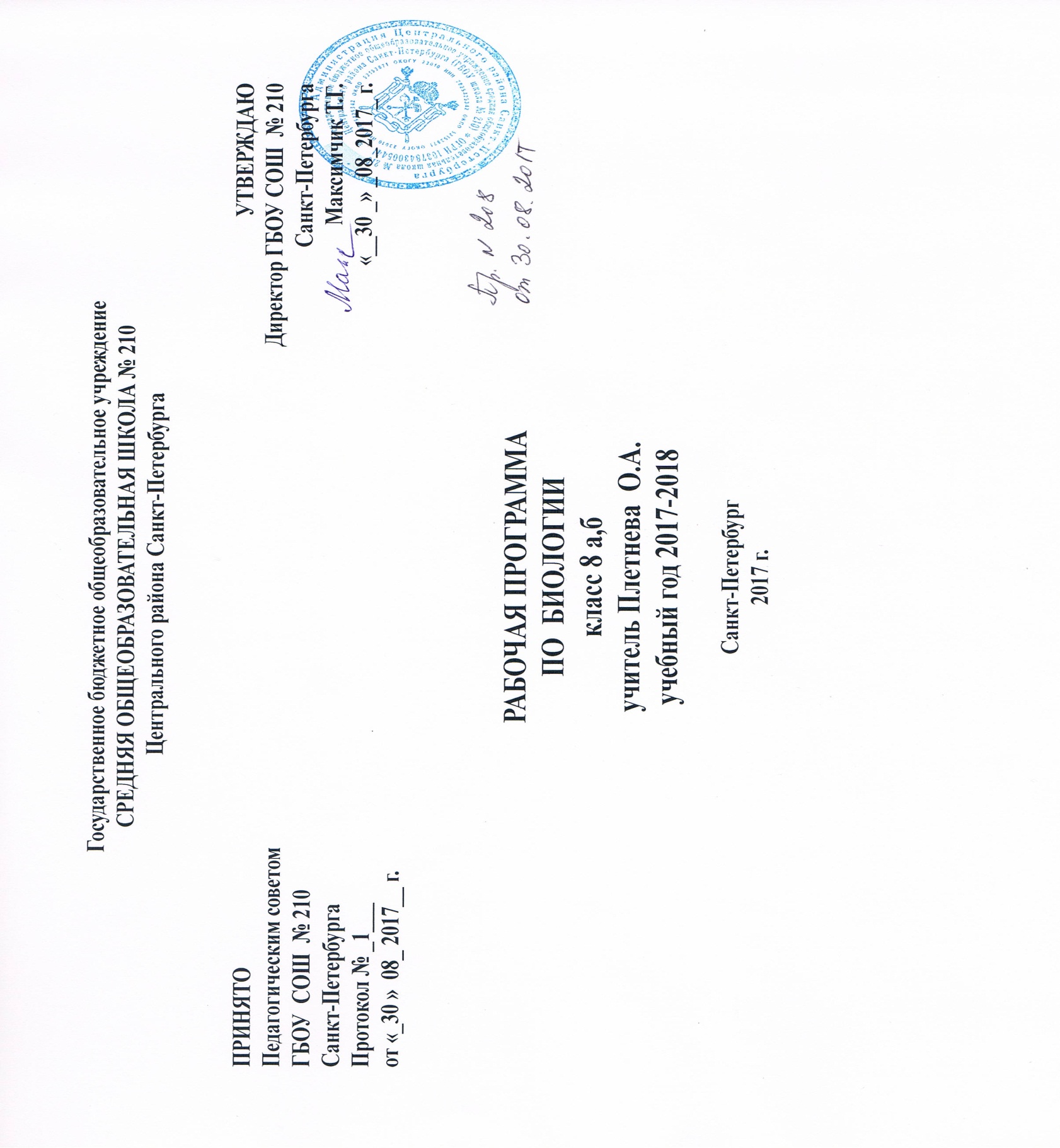 Рабочая программаПредмет- биология2. Класс -     8 А Б класс3. Учитель- Плетнева ОА..4. Количество часов- 68 часов                                                                                                     Пояснительная запискаРабочая программа составлена на основе Федерального Государственного стандарта, Примерной программы основного общего образования по биологии и Программы курса «Человек и его здоровье» для 8 класса «Человек» авторов А.Г. Драгомилова, Р.Д.Маша Биология в основной школе: Программы. - М.: Вентана-Граф, 2005. - 72с., отражающей содержание Примерной программы с дополнениями, не превышающими требования к уровню подготовки обучающихся.Согласно действующему Базисному учебному плану рабочая программа для 8А класса предусматривает обучение биологии в объеме 2 часов в неделю.В рабочей программе для 8 А нашли отражение цели и задачи изучения биологии на ступени основного общего образования, изложенные в пояснительной записке к Примерной программе по биологии. В ней также заложены возможности предусмотренного стандартом формирования у обучающихся общеучебных умений и навыков, универсальных способов деятельности и ключевых компетенции.Рабочая программа для 8 класса предусматривает изучение материала в следующей последовательности. На первых уроках курса раскрывается биосоциальная природа человека, определяется место человека в природе, раскрываются предмет и методы анатомии, физиологии и гигиены, приводится знакомство с разноуровневой организацией организма человека. На последующих уроках дается обзор основных систем органов, вводятся сведения об обмене веществ, нервной и гуморальной системах, их связи, анализаторах, поведении и психике. На последних занятиях рассматриваются индивидуальное развитие человека, наследственные и приобретенные качества личности.Цели изучения предмета-   освоение знаний  о человеке как биосоциальном существе;-  овладение умениями применять биологические знания для объяснения процессов и явлений жизнедеятельности собственного организма; использовать информацию о факторах здоровья и риска; работать с биологическими приборами, инструментами, справочниками; проводить наблюдения за состоянием собственного организма;- развитие познавательных интересов, интеллектуальных и творческих способностей в процессе проведения наблюдений за собственным организмом, работы с различными источниками информации;-  воспитание позитивного ценностного отношения к собственному здоровью и здоровью других людей;-  использование приобретенных знаний и умений в повседневной жизни для заботы о собственном здоровье, оказания первой помощи себе и окружающим; оценки последствий своей деятельности по отношению к собственному организму, здоровью других людей; для соблюдения норм здорового образа жизни, профилактики заболеваний, травматизма и стрессов, вредных привычек, ВИЧ-инфекции.Принципы отбора основного и дополнительного содержания связаны с преемственностью целей образования на различных ступенях и уровнях обучения, логикой внутрипредметных связей, а также с возрастными особенностями развития учащихся.Результаты обучения приведены в графе «Требования к уровню подготовки выпускников», которые сформулированы в деятельностной форме и полностью соответствуют стандарту. Представленная в рабочей программе последовательность требований к каждому уроку соответствует усложнению проверяемых видов деятельности.Для приобретения практических навыков и повышения уровня знаний в рабочую программу включены лабораторные и практические работы, предусмотренные Примерной программой.Нумерация лабораторных работ дана в соответствии с последовательностью уроков, на которых они проводятся. Все лабораторные и практические работы являются этапами комбинированных уроков и могут оцениваться по усмотрению учителя.Для текущего тематического контроля и оценки знаний в системе уроков предусмотрены уроки-зачеты. Курс завершает урок обобщения и систематизации знаний.Система уроков сориентирована не столько на передачу «готовых знаний», сколько на формирование активной личности, мотивированной к самообразованию, обладающей достаточными навыками и психологическими установками к самостоятельному поиску, отбору, анализу и использованию информации.Особое внимание уделяется познавательной активности учащихся, их мотивированности к самостоятельной учебной работе. В связи с этим при организации учебно-познавательной деятельности предполагается работа с тетрадью с печатной основой \на усмотрение учителя\:Драгомилов А.Г. , Маш Р. Д. Биология. Человек. 8 кл.: Рабочая тетрадь. Часть 1,2 — М.:Вентана-Граф, 2006.В тетрадь включены вопросы и задания, в том числе в форме лабораторных работ, схем, немых рисунков. Работа с немыми рисунками позволит диагностировать сформированность умения узнавать (распознавать) системы органов, органы и другие структурные компоненты организма человека. Эти задания выполняются по ходу урока. Познавательные задачи, требующие от ученика размышлений и отработки навыков сравнения, сопоставления, выполняются в качестве домашнего задания.Рабочая программа ориентирована на использование учебника:Драгомилов А.Г. , Маш Р. Д. Биология. Человек. 8 кл.: учебник для учащихся 8 класса общеобразовательных учреждений. - М.:Вентана-Граф, 2006;а также методических пособий для учителя:1). Драгомилов А.Г., Маш Р.Д. Биология. Человек. 8 класс: Методическое пособие для учителя. - М.: Вентана-Граф, 2005;2). Сухова Т.А., Строганов В.И., Пономарева И.Н. Биология в основной школе: Программы. - М.: Вентана-Граф, 2005. - 72с.;дополнительной литературы для учителя:1). Воронин Л.Г., Маш Р. Д. Методика проведения опытов и наблюдений по анатомии, физиологии и гигиене человека: Кн. для учителя. - М.: Просвещение, 1983. - 160с.: ил.:2). Никишов А. И. Тетрадь для оценки качества знаний по биологии. 8 класс. - М.: Дрофа, 2003.-96с.: ил.:3). Рохлов В. С. Дидактический материал по биологии. Человек: Кн. для учителя. - М.: Просвещение, 1997. - 240с.: ил.;4). Семенцова В.Н., Сивоглазов В.И. Тетрадь для оценки качества знаний по биологии. 8 класс. «Биология. Человек». - М.: Дрофа, 2006. -144с.5). Фросин В. /-/., Сивоглазов В. И. Готовимся к единому государственному экзамену: Биология. Человек. - М.: Дрофа, 2004. - 224с.; для учащихся:1). Драгомилов А.Г. , Маш Р. Д. Биология. Человек. 8 кл.: Рабочая тетрадь. Часть 1, 2.— М.: Вентана-Граф, 2006;2). Тарасов В.В. Темы школьного курса. Иммунитет. История открытий. - М.: Дрофа, 2005. -96с.Рабочая программа не исключает возможности использования другой литературы в рамках требований Государственного стандарта по биологии.М111_Т1МЕ01А - поддержка курса «Биология. Человек»Лабораторный практикум. Биология 6-11 класс (учебное электронное издание), Республиканский мультимедиа центр, 2004Интернет-ресурсыАдреса сайтов в ИНТЕРНЕТhttp://bio.1september.ru  - газета «Биология» - приложение к «1 сентября» www.bio.nature.ru - научные новости биологии www.edios.ru - Эйдос - центр дистанционного образования www.km.ru/education -Учебные материалы и словари на сайте «Кирилл и Мефодий»ПОУРОЧНО - ТЕМАТИЧЕСКОЕ ПЛАНИРОВАНИЕ 8 А класс№№Тема урока Тип урока Домашнее заданиеТема урока Тип урока Домашнее заданиеДатаДатаЭлементы содержанияЭлементы содержанияТребования к уровню подготовки обучающихсяИзмерителиКонтрольЭлементы дополнительного содержанияВВЕДЕНИЕ (1 час)ВВЕДЕНИЕ (1 час)ВВЕДЕНИЕ (1 час)ВВЕДЕНИЕ (1 час)ВВЕДЕНИЕ (1 час)ВВЕДЕНИЕ (1 час)ВВЕДЕНИЕ (1 час)ВВЕДЕНИЕ (1 час)ВВЕДЕНИЕ (1 час)ВВЕДЕНИЕ (1 час)ВВЕДЕНИЕ (1 час)1.1.Биологическая и социальная   природа   человека. Науки об организме человека.Урок изучения и первичного  закрепления  новых знаний.Введение, §1.Биологическая и социальная   природа   человека. Науки об организме человека.Урок изучения и первичного  закрепления  новых знаний.Введение, §1.1-я неделя сентября1-я неделя сентябряБиологическая   природа   и социальная сущность человека. Природная среда, социальная   среда,   биосоциальная природа человека. Науки о человеке: анатомия, физиология, гигиена, медицина, психология. Методы изучения    организма   человека: опыт, рентген, УЗИ, моделирование и др.; их значение и использование в собственной жизни. Значение знаний о строении и жизнедеятельности организма человека для самопознания и сохранения здоровья.Биологическая   природа   и социальная сущность человека. Природная среда, социальная   среда,   биосоциальная природа человека. Науки о человеке: анатомия, физиология, гигиена, медицина, психология. Методы изучения    организма   человека: опыт, рентген, УЗИ, моделирование и др.; их значение и использование в собственной жизни. Значение знаний о строении и жизнедеятельности организма человека для самопознания и сохранения здоровья.Называть  методы  изучения организма человека, их значение для  использования в собственной жизни. Объяснять роль биологии в практической      деятельности людей и самого ученика. Использовать знания о методах  изучения   организма  в собственной жизни для проведения наблюдений за состоянием собственного организма.Вопросы         после Введения. Вопросы после § 1. Биологическая и социальная   природа   человека. Науки об организме человека.Урок изучения и первичного  закрепления  новых знаний.Введение, §1.Биологическая и социальная   природа   человека. Науки об организме человека.Урок изучения и первичного  закрепления  новых знаний.Введение, §1.1-я неделя сентября1-я неделя сентябряНазывать  методы  изучения организма человека, их значение для  использования в собственной жизни. Объяснять роль биологии в практической      деятельности людей и самого ученика. Использовать знания о методах  изучения   организма  в собственной жизни для проведения наблюдений за состоянием собственного организма.ТЕМА 1. ОБЩИЙ ОБЗОР ОРГАНИЗМА ЧЕЛОВЕКА (5 часов)ТЕМА 1. ОБЩИЙ ОБЗОР ОРГАНИЗМА ЧЕЛОВЕКА (5 часов)ТЕМА 1. ОБЩИЙ ОБЗОР ОРГАНИЗМА ЧЕЛОВЕКА (5 часов)ТЕМА 1. ОБЩИЙ ОБЗОР ОРГАНИЗМА ЧЕЛОВЕКА (5 часов)ТЕМА 1. ОБЩИЙ ОБЗОР ОРГАНИЗМА ЧЕЛОВЕКА (5 часов)ТЕМА 1. ОБЩИЙ ОБЗОР ОРГАНИЗМА ЧЕЛОВЕКА (5 часов)ТЕМА 1. ОБЩИЙ ОБЗОР ОРГАНИЗМА ЧЕЛОВЕКА (5 часов)ТЕМА 1. ОБЩИЙ ОБЗОР ОРГАНИЗМА ЧЕЛОВЕКА (5 часов)ТЕМА 1. ОБЩИЙ ОБЗОР ОРГАНИЗМА ЧЕЛОВЕКА (5 часов)ТЕМА 1. ОБЩИЙ ОБЗОР ОРГАНИЗМА ЧЕЛОВЕКА (5 часов)ТЕМА 1. ОБЩИЙ ОБЗОР ОРГАНИЗМА ЧЕЛОВЕКА (5 часов)2.Общий обзор организма человека.   Место  человека в живой природе.Урок изучения и первичного закрепления  новых знаний.Д/з: §2.Общий обзор организма человека.   Место  человека в живой природе.Урок изучения и первичного закрепления  новых знаний.Д/з: §2.1-я неделя сентября1-я неделя сентябряМесто   и   роль  человека   в системе  органического   мира, его сходство с животными и отличие от них.Место   и   роль  человека   в системе  органического   мира, его сходство с животными и отличие от них.Сравнивать      человека      с представителями класса Млекопитающие и отряда Приматы   и делать вывод на основе . Определять         принадлежность биологического объекта «Человек разумный» к классу Млекопитающие, отряду Приматы. Характеризовать особенности  строения  человека,  обусловленные   прямохождением и трудовой деятельностью.Сравнивать      человека      с представителями класса Млекопитающие и отряда Приматы   и делать вывод на основе . Определять         принадлежность биологического объекта «Человек разумный» к классу Млекопитающие, отряду Приматы. Характеризовать особенности  строения  человека,  обусловленные   прямохождением и трудовой деятельностью.Вопросы   после   §2 Общий обзор организма человека.   Место  человека в живой природе.Урок изучения и первичного закрепления  новых знаний.Д/з: §2.Общий обзор организма человека.   Место  человека в живой природе.Урок изучения и первичного закрепления  новых знаний.Д/з: §2.1-я неделя сентября1-я неделя сентябряМесто   и   роль  человека   в системе  органического   мира, его сходство с животными и отличие от них.Место   и   роль  человека   в системе  органического   мира, его сходство с животными и отличие от них.Сравнивать      человека      с представителями класса Млекопитающие и отряда Приматы   и делать вывод на основе . Определять         принадлежность биологического объекта «Человек разумный» к классу Млекопитающие, отряду Приматы. Характеризовать особенности  строения  человека,  обусловленные   прямохождением и трудовой деятельностью.Сравнивать      человека      с представителями класса Млекопитающие и отряда Приматы   и делать вывод на основе . Определять         принадлежность биологического объекта «Человек разумный» к классу Млекопитающие, отряду Приматы. Характеризовать особенности  строения  человека,  обусловленные   прямохождением и трудовой деятельностью.Вопросы   после   §2 Общий обзор организма человека.   Место  человека в живой природе.Урок изучения и первичного закрепления  новых знаний.Д/з: §2.Общий обзор организма человека.   Место  человека в живой природе.Урок изучения и первичного закрепления  новых знаний.Д/з: §2.1-я неделя сентября1-я неделя сентябряМесто   и   роль  человека   в системе  органического   мира, его сходство с животными и отличие от них.Место   и   роль  человека   в системе  органического   мира, его сходство с животными и отличие от них.Сравнивать      человека      с представителями класса Млекопитающие и отряда Приматы   и делать вывод на основе . Определять         принадлежность биологического объекта «Человек разумный» к классу Млекопитающие, отряду Приматы. Характеризовать особенности  строения  человека,  обусловленные   прямохождением и трудовой деятельностью.Сравнивать      человека      с представителями класса Млекопитающие и отряда Приматы   и делать вывод на основе . Определять         принадлежность биологического объекта «Человек разумный» к классу Млекопитающие, отряду Приматы. Характеризовать особенности  строения  человека,  обусловленные   прямохождением и трудовой деятельностью.Вопросы   после   §2 3.3.3.3.Клетка,    её    строение, химический         состав, жизнедеятельностьКомбинированный урок.Д/з: §3.Клетка,    её    строение, химический         состав, жизнедеятельностьКомбинированный урок.Д/з: §3.Клетка,    её    строение, химический         состав, жизнедеятельностьКомбинированный урок.Д/з: §3.Клетка,    её    строение, химический         состав, жизнедеятельностьКомбинированный урок.Д/з: §3.Клетка,    её    строение, химический         состав, жизнедеятельностьКомбинированный урок.Д/з: §3.Клетка,    её    строение, химический         состав, жизнедеятельностьКомбинированный урок.Д/з: §3.2 я неделя сентября2 я неделя сентября2 я неделя сентября2 я неделя сентября2 я неделя сентября2 я неделя сентябряКлеточное   строение   организма человека. Строение и процессы    жизнедеятельности   организма   (обмен   веществ, биосинтез, биологическое окисление),  их значение. Рост и развитие, возбудимость. Роль ферментов в обмене веществ клетки.Клеточное   строение   организма человека. Строение и процессы    жизнедеятельности   организма   (обмен   веществ, биосинтез, биологическое окисление),  их значение. Рост и развитие, возбудимость. Роль ферментов в обмене веществ клетки.Клеточное   строение   организма человека. Строение и процессы    жизнедеятельности   организма   (обмен   веществ, биосинтез, биологическое окисление),  их значение. Рост и развитие, возбудимость. Роль ферментов в обмене веществ клетки.Клеточное   строение   организма человека. Строение и процессы    жизнедеятельности   организма   (обмен   веществ, биосинтез, биологическое окисление),  их значение. Рост и развитие, возбудимость. Роль ферментов в обмене веществ клетки.Клеточное   строение   организма человека. Строение и процессы    жизнедеятельности   организма   (обмен   веществ, биосинтез, биологическое окисление),  их значение. Рост и развитие, возбудимость. Роль ферментов в обмене веществ клетки.Клеточное   строение   организма человека. Строение и процессы    жизнедеятельности   организма   (обмен   веществ, биосинтез, биологическое окисление),  их значение. Рост и развитие, возбудимость. Роль ферментов в обмене веществ клетки.Клеточное   строение   организма человека. Строение и процессы    жизнедеятельности   организма   (обмен   веществ, биосинтез, биологическое окисление),  их значение. Рост и развитие, возбудимость. Роль ферментов в обмене веществ клетки.Клеточное   строение   организма человека. Строение и процессы    жизнедеятельности   организма   (обмен   веществ, биосинтез, биологическое окисление),  их значение. Рост и развитие, возбудимость. Роль ферментов в обмене веществ клетки.Называть:• органоиды клетки; •   процессы  жизнедеятельности клетки; •роль ферментов в процессе обмена веществ. Распознавать на таблицах и описывать основные органоиды клетки. Сравнивать клетки растений, животных, человека. Характеризовать   сущность процессов   обмена   веществ, роста, возбудимости, деления клетки.Называть:• органоиды клетки; •   процессы  жизнедеятельности клетки; •роль ферментов в процессе обмена веществ. Распознавать на таблицах и описывать основные органоиды клетки. Сравнивать клетки растений, животных, человека. Характеризовать   сущность процессов   обмена   веществ, роста, возбудимости, деления клетки.Называть:• органоиды клетки; •   процессы  жизнедеятельности клетки; •роль ферментов в процессе обмена веществ. Распознавать на таблицах и описывать основные органоиды клетки. Сравнивать клетки растений, животных, человека. Характеризовать   сущность процессов   обмена   веществ, роста, возбудимости, деления клетки.Называть:• органоиды клетки; •   процессы  жизнедеятельности клетки; •роль ферментов в процессе обмена веществ. Распознавать на таблицах и описывать основные органоиды клетки. Сравнивать клетки растений, животных, человека. Характеризовать   сущность процессов   обмена   веществ, роста, возбудимости, деления клетки.Называть:• органоиды клетки; •   процессы  жизнедеятельности клетки; •роль ферментов в процессе обмена веществ. Распознавать на таблицах и описывать основные органоиды клетки. Сравнивать клетки растений, животных, человека. Характеризовать   сущность процессов   обмена   веществ, роста, возбудимости, деления клетки.Называть:• органоиды клетки; •   процессы  жизнедеятельности клетки; •роль ферментов в процессе обмена веществ. Распознавать на таблицах и описывать основные органоиды клетки. Сравнивать клетки растений, животных, человека. Характеризовать   сущность процессов   обмена   веществ, роста, возбудимости, деления клетки.Называть:• органоиды клетки; •   процессы  жизнедеятельности клетки; •роль ферментов в процессе обмена веществ. Распознавать на таблицах и описывать основные органоиды клетки. Сравнивать клетки растений, животных, человека. Характеризовать   сущность процессов   обмена   веществ, роста, возбудимости, деления клетки.Называть:• органоиды клетки; •   процессы  жизнедеятельности клетки; •роль ферментов в процессе обмена веществ. Распознавать на таблицах и описывать основные органоиды клетки. Сравнивать клетки растений, животных, человека. Характеризовать   сущность процессов   обмена   веществ, роста, возбудимости, деления клетки.Вопросы и задания после § 3 Лабораторная работа № 1. «Действие фермента каталазы на пероксид водорода»Вопросы и задания после § 3 Лабораторная работа № 1. «Действие фермента каталазы на пероксид водорода»Вопросы и задания после § 3 Лабораторная работа № 1. «Действие фермента каталазы на пероксид водорода»Вопросы и задания после § 3 Лабораторная работа № 1. «Действие фермента каталазы на пероксид водорода»Вопросы и задания после § 3 Лабораторная работа № 1. «Действие фермента каталазы на пероксид водорода»Вопросы и задания после § 3 Лабораторная работа № 1. «Действие фермента каталазы на пероксид водорода»Вопросы и задания после § 3 Лабораторная работа № 1. «Действие фермента каталазы на пероксид водорода»4.4.4.4.Ткани животных  и  человека.Комбинированный урок.Д/з: §4.Ткани животных  и  человека.Комбинированный урок.Д/з: §4.Ткани животных  и  человека.Комбинированный урок.Д/з: §4.Ткани животных  и  человека.Комбинированный урок.Д/з: §4.Ткани животных  и  человека.Комбинированный урок.Д/з: §4.Ткани животных  и  человека.Комбинированный урок.Д/з: §4.2-я неделя сентября2-я неделя сентября2-я неделя сентября2-я неделя сентября2-я неделя сентября2-я неделя сентябряТкани животных и человека: эпителиальные,       соединительные (костная, хрящевая, жировая, кровь), мышечные (гладкая,              поперечно-полосатая,          сердечная), нервная. Нейрон: тело, ден-дриты, аксон. Межклеточное вещество.Ткани животных и человека: эпителиальные,       соединительные (костная, хрящевая, жировая, кровь), мышечные (гладкая,              поперечно-полосатая,          сердечная), нервная. Нейрон: тело, ден-дриты, аксон. Межклеточное вещество.Ткани животных и человека: эпителиальные,       соединительные (костная, хрящевая, жировая, кровь), мышечные (гладкая,              поперечно-полосатая,          сердечная), нервная. Нейрон: тело, ден-дриты, аксон. Межклеточное вещество.Ткани животных и человека: эпителиальные,       соединительные (костная, хрящевая, жировая, кровь), мышечные (гладкая,              поперечно-полосатая,          сердечная), нервная. Нейрон: тело, ден-дриты, аксон. Межклеточное вещество.Ткани животных и человека: эпителиальные,       соединительные (костная, хрящевая, жировая, кровь), мышечные (гладкая,              поперечно-полосатая,          сердечная), нервная. Нейрон: тело, ден-дриты, аксон. Межклеточное вещество.Ткани животных и человека: эпителиальные,       соединительные (костная, хрящевая, жировая, кровь), мышечные (гладкая,              поперечно-полосатая,          сердечная), нервная. Нейрон: тело, ден-дриты, аксон. Межклеточное вещество.Ткани животных и человека: эпителиальные,       соединительные (костная, хрящевая, жировая, кровь), мышечные (гладкая,              поперечно-полосатая,          сердечная), нервная. Нейрон: тело, ден-дриты, аксон. Межклеточное вещество.Ткани животных и человека: эпителиальные,       соединительные (костная, хрящевая, жировая, кровь), мышечные (гладкая,              поперечно-полосатая,          сердечная), нервная. Нейрон: тело, ден-дриты, аксон. Межклеточное вещество.Давать   определение  понятию   ткань. Изучать      микроскопическое строение тканей. Рассматривать     готовые микропрепараты  и   описывать ткани человека. Называть  основные   группы тканей человека. Сравнивать ткани  человека и делать выводы на основе их сравнения. Устанавливать    соответствие между строением тканей   и   выполняемыми   функциями. Использовать знания о методах  изучения  организма   в собственной жизни для проведения наблюдений за состоянием собственного организма.Давать   определение  понятию   ткань. Изучать      микроскопическое строение тканей. Рассматривать     готовые микропрепараты  и   описывать ткани человека. Называть  основные   группы тканей человека. Сравнивать ткани  человека и делать выводы на основе их сравнения. Устанавливать    соответствие между строением тканей   и   выполняемыми   функциями. Использовать знания о методах  изучения  организма   в собственной жизни для проведения наблюдений за состоянием собственного организма.Давать   определение  понятию   ткань. Изучать      микроскопическое строение тканей. Рассматривать     готовые микропрепараты  и   описывать ткани человека. Называть  основные   группы тканей человека. Сравнивать ткани  человека и делать выводы на основе их сравнения. Устанавливать    соответствие между строением тканей   и   выполняемыми   функциями. Использовать знания о методах  изучения  организма   в собственной жизни для проведения наблюдений за состоянием собственного организма.Давать   определение  понятию   ткань. Изучать      микроскопическое строение тканей. Рассматривать     готовые микропрепараты  и   описывать ткани человека. Называть  основные   группы тканей человека. Сравнивать ткани  человека и делать выводы на основе их сравнения. Устанавливать    соответствие между строением тканей   и   выполняемыми   функциями. Использовать знания о методах  изучения  организма   в собственной жизни для проведения наблюдений за состоянием собственного организма.Давать   определение  понятию   ткань. Изучать      микроскопическое строение тканей. Рассматривать     готовые микропрепараты  и   описывать ткани человека. Называть  основные   группы тканей человека. Сравнивать ткани  человека и делать выводы на основе их сравнения. Устанавливать    соответствие между строением тканей   и   выполняемыми   функциями. Использовать знания о методах  изучения  организма   в собственной жизни для проведения наблюдений за состоянием собственного организма.Давать   определение  понятию   ткань. Изучать      микроскопическое строение тканей. Рассматривать     готовые микропрепараты  и   описывать ткани человека. Называть  основные   группы тканей человека. Сравнивать ткани  человека и делать выводы на основе их сравнения. Устанавливать    соответствие между строением тканей   и   выполняемыми   функциями. Использовать знания о методах  изучения  организма   в собственной жизни для проведения наблюдений за состоянием собственного организма.Давать   определение  понятию   ткань. Изучать      микроскопическое строение тканей. Рассматривать     готовые микропрепараты  и   описывать ткани человека. Называть  основные   группы тканей человека. Сравнивать ткани  человека и делать выводы на основе их сравнения. Устанавливать    соответствие между строением тканей   и   выполняемыми   функциями. Использовать знания о методах  изучения  организма   в собственной жизни для проведения наблюдений за состоянием собственного организма.Давать   определение  понятию   ткань. Изучать      микроскопическое строение тканей. Рассматривать     готовые микропрепараты  и   описывать ткани человека. Называть  основные   группы тканей человека. Сравнивать ткани  человека и делать выводы на основе их сравнения. Устанавливать    соответствие между строением тканей   и   выполняемыми   функциями. Использовать знания о методах  изучения  организма   в собственной жизни для проведения наблюдений за состоянием собственного организма.Выполнение    лабораторной      работы № 2   «Изучение   микроскопического строения   тканей»   и выводы к ней. Вопросы с свободным ответом, тестовые заданияВыполнение    лабораторной      работы № 2   «Изучение   микроскопического строения   тканей»   и выводы к ней. Вопросы с свободным ответом, тестовые заданияВыполнение    лабораторной      работы № 2   «Изучение   микроскопического строения   тканей»   и выводы к ней. Вопросы с свободным ответом, тестовые заданияВыполнение    лабораторной      работы № 2   «Изучение   микроскопического строения   тканей»   и выводы к ней. Вопросы с свободным ответом, тестовые заданияВыполнение    лабораторной      работы № 2   «Изучение   микроскопического строения   тканей»   и выводы к ней. Вопросы с свободным ответом, тестовые заданияВыполнение    лабораторной      работы № 2   «Изучение   микроскопического строения   тканей»   и выводы к ней. Вопросы с свободным ответом, тестовые заданияВыполнение    лабораторной      работы № 2   «Изучение   микроскопического строения   тканей»   и выводы к ней. Вопросы с свободным ответом, тестовые заданияСинапс.   Нейроглия.Синапс.   Нейроглия.Синапс.   Нейроглия.5.5.5.5.Органы,   системы   органов, организм. Нервная и гуморальная регуляция.Комбинированный урок.Д/з: §5.Органы,   системы   органов, организм. Нервная и гуморальная регуляция.Комбинированный урок.Д/з: §5.Органы,   системы   органов, организм. Нервная и гуморальная регуляция.Комбинированный урок.Д/з: §5.Органы,   системы   органов, организм. Нервная и гуморальная регуляция.Комбинированный урок.Д/з: §5.Органы,   системы   органов, организм. Нервная и гуморальная регуляция.Комбинированный урок.Д/з: §5.Органы,   системы   органов, организм. Нервная и гуморальная регуляция.Комбинированный урок.Д/з: §5.3-я неделя сентября3-я неделя сентября3-я неделя сентября3-я неделя сентября3-я неделя сентября3-я неделя сентябряСтроение  и  процессы жизнедеятельности    организма человека.       РефлекторныйХарактер деятельности
нервной системы. Рефлекс,
рефлекторная дуга; чувствительные, вставочные, исполнительные нейроны. Рецепторы. Нервная регуляция. Гормоны. Гуморальная
регуляция. Органы. Системы
органов.Строение  и  процессы жизнедеятельности    организма человека.       РефлекторныйХарактер деятельности
нервной системы. Рефлекс,
рефлекторная дуга; чувствительные, вставочные, исполнительные нейроны. Рецепторы. Нервная регуляция. Гормоны. Гуморальная
регуляция. Органы. Системы
органов.Строение  и  процессы жизнедеятельности    организма человека.       РефлекторныйХарактер деятельности
нервной системы. Рефлекс,
рефлекторная дуга; чувствительные, вставочные, исполнительные нейроны. Рецепторы. Нервная регуляция. Гормоны. Гуморальная
регуляция. Органы. Системы
органов.Строение  и  процессы жизнедеятельности    организма человека.       РефлекторныйХарактер деятельности
нервной системы. Рефлекс,
рефлекторная дуга; чувствительные, вставочные, исполнительные нейроны. Рецепторы. Нервная регуляция. Гормоны. Гуморальная
регуляция. Органы. Системы
органов.Строение  и  процессы жизнедеятельности    организма человека.       РефлекторныйХарактер деятельности
нервной системы. Рефлекс,
рефлекторная дуга; чувствительные, вставочные, исполнительные нейроны. Рецепторы. Нервная регуляция. Гормоны. Гуморальная
регуляция. Органы. Системы
органов.Строение  и  процессы жизнедеятельности    организма человека.       РефлекторныйХарактер деятельности
нервной системы. Рефлекс,
рефлекторная дуга; чувствительные, вставочные, исполнительные нейроны. Рецепторы. Нервная регуляция. Гормоны. Гуморальная
регуляция. Органы. Системы
органов.Строение  и  процессы жизнедеятельности    организма человека.       РефлекторныйХарактер деятельности
нервной системы. Рефлекс,
рефлекторная дуга; чувствительные, вставочные, исполнительные нейроны. Рецепторы. Нервная регуляция. Гормоны. Гуморальная
регуляция. Органы. Системы
органов.Строение  и  процессы жизнедеятельности    организма человека.       РефлекторныйХарактер деятельности
нервной системы. Рефлекс,
рефлекторная дуга; чувствительные, вставочные, исполнительные нейроны. Рецепторы. Нервная регуляция. Гормоны. Гуморальная
регуляция. Органы. Системы
органов.Давать  определения  понятиям:   ткань, орган, система органов, рефлекс, рецептор,рефлекторная дуга. Называть органы и системы органов человека. Распознавать  на таблицах и описывать органы и системы органов человека. Характеризовать   сущность регуляции жизнедеятельности организма.Давать  определения  понятиям:   ткань, орган, система органов, рефлекс, рецептор,рефлекторная дуга. Называть органы и системы органов человека. Распознавать  на таблицах и описывать органы и системы органов человека. Характеризовать   сущность регуляции жизнедеятельности организма.Давать  определения  понятиям:   ткань, орган, система органов, рефлекс, рецептор,рефлекторная дуга. Называть органы и системы органов человека. Распознавать  на таблицах и описывать органы и системы органов человека. Характеризовать   сущность регуляции жизнедеятельности организма.Давать  определения  понятиям:   ткань, орган, система органов, рефлекс, рецептор,рефлекторная дуга. Называть органы и системы органов человека. Распознавать  на таблицах и описывать органы и системы органов человека. Характеризовать   сущность регуляции жизнедеятельности организма.Давать  определения  понятиям:   ткань, орган, система органов, рефлекс, рецептор,рефлекторная дуга. Называть органы и системы органов человека. Распознавать  на таблицах и описывать органы и системы органов человека. Характеризовать   сущность регуляции жизнедеятельности организма.Давать  определения  понятиям:   ткань, орган, система органов, рефлекс, рецептор,рефлекторная дуга. Называть органы и системы органов человека. Распознавать  на таблицах и описывать органы и системы органов человека. Характеризовать   сущность регуляции жизнедеятельности организма.Давать  определения  понятиям:   ткань, орган, система органов, рефлекс, рецептор,рефлекторная дуга. Называть органы и системы органов человека. Распознавать  на таблицах и описывать органы и системы органов человека. Характеризовать   сущность регуляции жизнедеятельности организма.Давать  определения  понятиям:   ткань, орган, система органов, рефлекс, рецептор,рефлекторная дуга. Называть органы и системы органов человека. Распознавать  на таблицах и описывать органы и системы органов человека. Характеризовать   сущность регуляции жизнедеятельности организма.Вопросы после § 5, Выполнение    лабораторной      работы «Распознавание на таблицах органов и систем органов человека».Практическая работа № 1. «Получение мигательного рефлекса и условий, вызывающих его торможение».Вопросы после § 5, Выполнение    лабораторной      работы «Распознавание на таблицах органов и систем органов человека».Практическая работа № 1. «Получение мигательного рефлекса и условий, вызывающих его торможение».Вопросы после § 5, Выполнение    лабораторной      работы «Распознавание на таблицах органов и систем органов человека».Практическая работа № 1. «Получение мигательного рефлекса и условий, вызывающих его торможение».Вопросы после § 5, Выполнение    лабораторной      работы «Распознавание на таблицах органов и систем органов человека».Практическая работа № 1. «Получение мигательного рефлекса и условий, вызывающих его торможение».Вопросы после § 5, Выполнение    лабораторной      работы «Распознавание на таблицах органов и систем органов человека».Практическая работа № 1. «Получение мигательного рефлекса и условий, вызывающих его торможение».Вопросы после § 5, Выполнение    лабораторной      работы «Распознавание на таблицах органов и систем органов человека».Практическая работа № 1. «Получение мигательного рефлекса и условий, вызывающих его торможение».Вопросы после § 5, Выполнение    лабораторной      работы «Распознавание на таблицах органов и систем органов человека».Практическая работа № 1. «Получение мигательного рефлекса и условий, вызывающих его торможение».6.6.6.6.Зачет    «Общий    обзор организма человека».Урок контроля и оценки знаний (входной контроль).Д/з: закончить выполнение заданий «Проверьте себя».Зачет    «Общий    обзор организма человека».Урок контроля и оценки знаний (входной контроль).Д/з: закончить выполнение заданий «Проверьте себя».Зачет    «Общий    обзор организма человека».Урок контроля и оценки знаний (входной контроль).Д/з: закончить выполнение заданий «Проверьте себя».Зачет    «Общий    обзор организма человека».Урок контроля и оценки знаний (входной контроль).Д/з: закончить выполнение заданий «Проверьте себя».Зачет    «Общий    обзор организма человека».Урок контроля и оценки знаний (входной контроль).Д/з: закончить выполнение заданий «Проверьте себя».Зачет    «Общий    обзор организма человека».Урок контроля и оценки знаний (входной контроль).Д/з: закончить выполнение заданий «Проверьте себя».3-янеделя сентября3-янеделя сентября3-янеделя сентября3-янеделя сентября3-янеделя сентября3-янеделя сентябряСтроение и процессы жизнедеятельности организма человека.Строение и процессы жизнедеятельности организма человека.Строение и процессы жизнедеятельности организма человека.Строение и процессы жизнедеятельности организма человека.Строение и процессы жизнедеятельности организма человека.Строение и процессы жизнедеятельности организма человека.Строение и процессы жизнедеятельности организма человека.Строение и процессы жизнедеятельности организма человека.Находить в тексте учебника биологическую информацию, необходимую для выполнения заданий на с. 32-33.Находить в тексте учебника биологическую информацию, необходимую для выполнения заданий на с. 32-33.Находить в тексте учебника биологическую информацию, необходимую для выполнения заданий на с. 32-33.Находить в тексте учебника биологическую информацию, необходимую для выполнения заданий на с. 32-33.Находить в тексте учебника биологическую информацию, необходимую для выполнения заданий на с. 32-33.Находить в тексте учебника биологическую информацию, необходимую для выполнения заданий на с. 32-33.Находить в тексте учебника биологическую информацию, необходимую для выполнения заданий на с. 32-33.Находить в тексте учебника биологическую информацию, необходимую для выполнения заданий на с. 32-33.Задания на с.32-33 учебника - «Проверьте себя».Тестовые заданияЗадания на с.32-33 учебника - «Проверьте себя».Тестовые заданияЗадания на с.32-33 учебника - «Проверьте себя».Тестовые заданияЗадания на с.32-33 учебника - «Проверьте себя».Тестовые заданияЗадания на с.32-33 учебника - «Проверьте себя».Тестовые заданияЗадания на с.32-33 учебника - «Проверьте себя».Тестовые заданияЗадания на с.32-33 учебника - «Проверьте себя».Тестовые заданияУровни организации организма: клеточный, тканевый, органный, системный, организменный, поведенческий.Уровни организации организма: клеточный, тканевый, органный, системный, организменный, поведенческий.Уровни организации организма: клеточный, тканевый, органный, системный, организменный, поведенческий.ТЕМА 2.ОПОРНО-ДВИГАТЕЛЫНАЯ СИСТЕМА (8 часов)ТЕМА 2.ОПОРНО-ДВИГАТЕЛЫНАЯ СИСТЕМА (8 часов)ТЕМА 2.ОПОРНО-ДВИГАТЕЛЫНАЯ СИСТЕМА (8 часов)ТЕМА 2.ОПОРНО-ДВИГАТЕЛЫНАЯ СИСТЕМА (8 часов)ТЕМА 2.ОПОРНО-ДВИГАТЕЛЫНАЯ СИСТЕМА (8 часов)ТЕМА 2.ОПОРНО-ДВИГАТЕЛЫНАЯ СИСТЕМА (8 часов)ТЕМА 2.ОПОРНО-ДВИГАТЕЛЫНАЯ СИСТЕМА (8 часов)ТЕМА 2.ОПОРНО-ДВИГАТЕЛЫНАЯ СИСТЕМА (8 часов)ТЕМА 2.ОПОРНО-ДВИГАТЕЛЫНАЯ СИСТЕМА (8 часов)ТЕМА 2.ОПОРНО-ДВИГАТЕЛЫНАЯ СИСТЕМА (8 часов)ТЕМА 2.ОПОРНО-ДВИГАТЕЛЫНАЯ СИСТЕМА (8 часов)ТЕМА 2.ОПОРНО-ДВИГАТЕЛЫНАЯ СИСТЕМА (8 часов)ТЕМА 2.ОПОРНО-ДВИГАТЕЛЫНАЯ СИСТЕМА (8 часов)ТЕМА 2.ОПОРНО-ДВИГАТЕЛЫНАЯ СИСТЕМА (8 часов)ТЕМА 2.ОПОРНО-ДВИГАТЕЛЫНАЯ СИСТЕМА (8 часов)ТЕМА 2.ОПОРНО-ДВИГАТЕЛЫНАЯ СИСТЕМА (8 часов)ТЕМА 2.ОПОРНО-ДВИГАТЕЛЫНАЯ СИСТЕМА (8 часов)ТЕМА 2.ОПОРНО-ДВИГАТЕЛЫНАЯ СИСТЕМА (8 часов)ТЕМА 2.ОПОРНО-ДВИГАТЕЛЫНАЯ СИСТЕМА (8 часов)ТЕМА 2.ОПОРНО-ДВИГАТЕЛЫНАЯ СИСТЕМА (8 часов)ТЕМА 2.ОПОРНО-ДВИГАТЕЛЫНАЯ СИСТЕМА (8 часов)ТЕМА 2.ОПОРНО-ДВИГАТЕЛЫНАЯ СИСТЕМА (8 часов)ТЕМА 2.ОПОРНО-ДВИГАТЕЛЫНАЯ СИСТЕМА (8 часов)ТЕМА 2.ОПОРНО-ДВИГАТЕЛЫНАЯ СИСТЕМА (8 часов)ТЕМА 2.ОПОРНО-ДВИГАТЕЛЫНАЯ СИСТЕМА (8 часов)ТЕМА 2.ОПОРНО-ДВИГАТЕЛЫНАЯ СИСТЕМА (8 часов)ТЕМА 2.ОПОРНО-ДВИГАТЕЛЫНАЯ СИСТЕМА (8 часов)ТЕМА 2.ОПОРНО-ДВИГАТЕЛЫНАЯ СИСТЕМА (8 часов)ТЕМА 2.ОПОРНО-ДВИГАТЕЛЫНАЯ СИСТЕМА (8 часов)ТЕМА 2.ОПОРНО-ДВИГАТЕЛЫНАЯ СИСТЕМА (8 часов)ТЕМА 2.ОПОРНО-ДВИГАТЕЛЫНАЯ СИСТЕМА (8 часов)ТЕМА 2.ОПОРНО-ДВИГАТЕЛЫНАЯ СИСТЕМА (8 часов)ТЕМА 2.ОПОРНО-ДВИГАТЕЛЫНАЯ СИСТЕМА (8 часов)ТЕМА 2.ОПОРНО-ДВИГАТЕЛЫНАЯ СИСТЕМА (8 часов)ТЕМА 2.ОПОРНО-ДВИГАТЕЛЫНАЯ СИСТЕМА (8 часов)ТЕМА 2.ОПОРНО-ДВИГАТЕЛЫНАЯ СИСТЕМА (8 часов)ТЕМА 2.ОПОРНО-ДВИГАТЕЛЫНАЯ СИСТЕМА (8 часов)ТЕМА 2.ОПОРНО-ДВИГАТЕЛЫНАЯ СИСТЕМА (8 часов)ТЕМА 2.ОПОРНО-ДВИГАТЕЛЫНАЯ СИСТЕМА (8 часов)ТЕМА 2.ОПОРНО-ДВИГАТЕЛЫНАЯ СИСТЕМА (8 часов)ТЕМА 2.ОПОРНО-ДВИГАТЕЛЫНАЯ СИСТЕМА (8 часов)ТЕМА 2.ОПОРНО-ДВИГАТЕЛЫНАЯ СИСТЕМА (8 часов)7.7.7.7.Скелет. Строение, состав и соединение костей.Урок изучения и первичного закрепления новых знаний.Д/з: §6.Скелет. Строение, состав и соединение костей.Урок изучения и первичного закрепления новых знаний.Д/з: §6.Скелет. Строение, состав и соединение костей.Урок изучения и первичного закрепления новых знаний.Д/з: §6.Скелет. Строение, состав и соединение костей.Урок изучения и первичного закрепления новых знаний.Д/з: §6.Скелет. Строение, состав и соединение костей.Урок изучения и первичного закрепления новых знаний.Д/з: §6.Скелет. Строение, состав и соединение костей.Урок изучения и первичного закрепления новых знаний.Д/з: §6.4-янеделя сентября4-янеделя сентября4-янеделя сентября4-янеделя сентября4-янеделя сентября4-янеделя сентябряОпора и движение. Строение и функции опорно-двигательной системы.
Строение опорной системы:
скелет, кости (длинные, короткие, плоские), хрящи,
связки. Строение кости:
компактное вещество, губчатое вещество, надкостница, костные клетки, костные
пластинки, костные канальцы. Соединения костей (неподвижные, полуподвижные, подвижные). Строение сустава: суставная головка, суставная впадина, связки, суставной хрящ, суставная сумка, суставная жидкость.Опора и движение. Строение и функции опорно-двигательной системы.
Строение опорной системы:
скелет, кости (длинные, короткие, плоские), хрящи,
связки. Строение кости:
компактное вещество, губчатое вещество, надкостница, костные клетки, костные
пластинки, костные канальцы. Соединения костей (неподвижные, полуподвижные, подвижные). Строение сустава: суставная головка, суставная впадина, связки, суставной хрящ, суставная сумка, суставная жидкость.Опора и движение. Строение и функции опорно-двигательной системы.
Строение опорной системы:
скелет, кости (длинные, короткие, плоские), хрящи,
связки. Строение кости:
компактное вещество, губчатое вещество, надкостница, костные клетки, костные
пластинки, костные канальцы. Соединения костей (неподвижные, полуподвижные, подвижные). Строение сустава: суставная головка, суставная впадина, связки, суставной хрящ, суставная сумка, суставная жидкость.Опора и движение. Строение и функции опорно-двигательной системы.
Строение опорной системы:
скелет, кости (длинные, короткие, плоские), хрящи,
связки. Строение кости:
компактное вещество, губчатое вещество, надкостница, костные клетки, костные
пластинки, костные канальцы. Соединения костей (неподвижные, полуподвижные, подвижные). Строение сустава: суставная головка, суставная впадина, связки, суставной хрящ, суставная сумка, суставная жидкость.Опора и движение. Строение и функции опорно-двигательной системы.
Строение опорной системы:
скелет, кости (длинные, короткие, плоские), хрящи,
связки. Строение кости:
компактное вещество, губчатое вещество, надкостница, костные клетки, костные
пластинки, костные канальцы. Соединения костей (неподвижные, полуподвижные, подвижные). Строение сустава: суставная головка, суставная впадина, связки, суставной хрящ, суставная сумка, суставная жидкость.Опора и движение. Строение и функции опорно-двигательной системы.
Строение опорной системы:
скелет, кости (длинные, короткие, плоские), хрящи,
связки. Строение кости:
компактное вещество, губчатое вещество, надкостница, костные клетки, костные
пластинки, костные канальцы. Соединения костей (неподвижные, полуподвижные, подвижные). Строение сустава: суставная головка, суставная впадина, связки, суставной хрящ, суставная сумка, суставная жидкость.Опора и движение. Строение и функции опорно-двигательной системы.
Строение опорной системы:
скелет, кости (длинные, короткие, плоские), хрящи,
связки. Строение кости:
компактное вещество, губчатое вещество, надкостница, костные клетки, костные
пластинки, костные канальцы. Соединения костей (неподвижные, полуподвижные, подвижные). Строение сустава: суставная головка, суставная впадина, связки, суставной хрящ, суставная сумка, суставная жидкость.Опора и движение. Строение и функции опорно-двигательной системы.
Строение опорной системы:
скелет, кости (длинные, короткие, плоские), хрящи,
связки. Строение кости:
компактное вещество, губчатое вещество, надкостница, костные клетки, костные
пластинки, костные канальцы. Соединения костей (неподвижные, полуподвижные, подвижные). Строение сустава: суставная головка, суставная впадина, связки, суставной хрящ, суставная сумка, суставная жидкость.Называть:•особенности строения скелета человека;•функции опорно-двигательной системы.
Распознавать на таблицах
основные части скелета чело
века.Устанавливать      взаимосвязь:•  между строением  и функциями костей;•  между строением и функциями скелета.Называть:•особенности строения скелета человека;•функции опорно-двигательной системы.
Распознавать на таблицах
основные части скелета чело
века.Устанавливать      взаимосвязь:•  между строением  и функциями костей;•  между строением и функциями скелета.Называть:•особенности строения скелета человека;•функции опорно-двигательной системы.
Распознавать на таблицах
основные части скелета чело
века.Устанавливать      взаимосвязь:•  между строением  и функциями костей;•  между строением и функциями скелета.Называть:•особенности строения скелета человека;•функции опорно-двигательной системы.
Распознавать на таблицах
основные части скелета чело
века.Устанавливать      взаимосвязь:•  между строением  и функциями костей;•  между строением и функциями скелета.Называть:•особенности строения скелета человека;•функции опорно-двигательной системы.
Распознавать на таблицах
основные части скелета чело
века.Устанавливать      взаимосвязь:•  между строением  и функциями костей;•  между строением и функциями скелета.Называть:•особенности строения скелета человека;•функции опорно-двигательной системы.
Распознавать на таблицах
основные части скелета чело
века.Устанавливать      взаимосвязь:•  между строением  и функциями костей;•  между строением и функциями скелета.Называть:•особенности строения скелета человека;•функции опорно-двигательной системы.
Распознавать на таблицах
основные части скелета чело
века.Устанавливать      взаимосвязь:•  между строением  и функциями костей;•  между строением и функциями скелета.Называть:•особенности строения скелета человека;•функции опорно-двигательной системы.
Распознавать на таблицах
основные части скелета чело
века.Устанавливать      взаимосвязь:•  между строением  и функциями костей;•  между строением и функциями скелета.Вопросы после § 6Выполнение лабораторной работы № 3. «Строение костной ткани». № 4 «Состав костей».Составление простых  вопросовВопросы после § 6Выполнение лабораторной работы № 3. «Строение костной ткани». № 4 «Состав костей».Составление простых  вопросовВопросы после § 6Выполнение лабораторной работы № 3. «Строение костной ткани». № 4 «Состав костей».Составление простых  вопросовВопросы после § 6Выполнение лабораторной работы № 3. «Строение костной ткани». № 4 «Состав костей».Составление простых  вопросовВопросы после § 6Выполнение лабораторной работы № 3. «Строение костной ткани». № 4 «Состав костей».Составление простых  вопросовВопросы после § 6Выполнение лабораторной работы № 3. «Строение костной ткани». № 4 «Состав костей».Составление простых  вопросовВопросы после § 6Выполнение лабораторной работы № 3. «Строение костной ткани». № 4 «Состав костей».Составление простых  вопросов8.8.8.8.Скелет головы и скелет туловища.Комбинированный урок.Д/з:§7Скелет головы и скелет туловища.Комбинированный урок.Д/з:§7Скелет головы и скелет туловища.Комбинированный урок.Д/з:§7Скелет головы и скелет туловища.Комбинированный урок.Д/з:§7Скелет головы и скелет туловища.Комбинированный урок.Д/з:§7Скелет головы и скелет туловища.Комбинированный урок.Д/з:§74-янеделя сентября4-янеделя сентября4-янеделя сентября4-янеделя сентября4-янеделя сентября4-янеделя сентябряСтроение и функции опорной системы. Скелет головы: отделы черепа (мозговой, лицевой), кости черепа (височная, затылочная, теменная, лобная, скуловая, верхнечелюстная, нижнечелюстная). Скелет туловища. Позвоночник (отделы позвоночника: шейный, грудной, поясничный, крестцовый, копчиковый), грудная клетка (ребра, грудина). Приспособление скелета человека к прямохождению и трудовой деятельности. Особенности скелета, связанные с развитием мозга и речи.Строение и функции опорной системы. Скелет головы: отделы черепа (мозговой, лицевой), кости черепа (височная, затылочная, теменная, лобная, скуловая, верхнечелюстная, нижнечелюстная). Скелет туловища. Позвоночник (отделы позвоночника: шейный, грудной, поясничный, крестцовый, копчиковый), грудная клетка (ребра, грудина). Приспособление скелета человека к прямохождению и трудовой деятельности. Особенности скелета, связанные с развитием мозга и речи.Строение и функции опорной системы. Скелет головы: отделы черепа (мозговой, лицевой), кости черепа (височная, затылочная, теменная, лобная, скуловая, верхнечелюстная, нижнечелюстная). Скелет туловища. Позвоночник (отделы позвоночника: шейный, грудной, поясничный, крестцовый, копчиковый), грудная клетка (ребра, грудина). Приспособление скелета человека к прямохождению и трудовой деятельности. Особенности скелета, связанные с развитием мозга и речи.Строение и функции опорной системы. Скелет головы: отделы черепа (мозговой, лицевой), кости черепа (височная, затылочная, теменная, лобная, скуловая, верхнечелюстная, нижнечелюстная). Скелет туловища. Позвоночник (отделы позвоночника: шейный, грудной, поясничный, крестцовый, копчиковый), грудная клетка (ребра, грудина). Приспособление скелета человека к прямохождению и трудовой деятельности. Особенности скелета, связанные с развитием мозга и речи.Строение и функции опорной системы. Скелет головы: отделы черепа (мозговой, лицевой), кости черепа (височная, затылочная, теменная, лобная, скуловая, верхнечелюстная, нижнечелюстная). Скелет туловища. Позвоночник (отделы позвоночника: шейный, грудной, поясничный, крестцовый, копчиковый), грудная клетка (ребра, грудина). Приспособление скелета человека к прямохождению и трудовой деятельности. Особенности скелета, связанные с развитием мозга и речи.Строение и функции опорной системы. Скелет головы: отделы черепа (мозговой, лицевой), кости черепа (височная, затылочная, теменная, лобная, скуловая, верхнечелюстная, нижнечелюстная). Скелет туловища. Позвоночник (отделы позвоночника: шейный, грудной, поясничный, крестцовый, копчиковый), грудная клетка (ребра, грудина). Приспособление скелета человека к прямохождению и трудовой деятельности. Особенности скелета, связанные с развитием мозга и речи.Строение и функции опорной системы. Скелет головы: отделы черепа (мозговой, лицевой), кости черепа (височная, затылочная, теменная, лобная, скуловая, верхнечелюстная, нижнечелюстная). Скелет туловища. Позвоночник (отделы позвоночника: шейный, грудной, поясничный, крестцовый, копчиковый), грудная клетка (ребра, грудина). Приспособление скелета человека к прямохождению и трудовой деятельности. Особенности скелета, связанные с развитием мозга и речи.Строение и функции опорной системы. Скелет головы: отделы черепа (мозговой, лицевой), кости черепа (височная, затылочная, теменная, лобная, скуловая, верхнечелюстная, нижнечелюстная). Скелет туловища. Позвоночник (отделы позвоночника: шейный, грудной, поясничный, крестцовый, копчиковый), грудная клетка (ребра, грудина). Приспособление скелета человека к прямохождению и трудовой деятельности. Особенности скелета, связанные с развитием мозга и речи.Называть	особенности
строения скелета головы и
туловища человека.Распознавать на таблицах основные части скелета головы и туловища человека. "Устанавливать      взаимосвязь:между строением и функциями скелета.Называть	особенности
строения скелета головы и
туловища человека.Распознавать на таблицах основные части скелета головы и туловища человека. "Устанавливать      взаимосвязь:между строением и функциями скелета.Называть	особенности
строения скелета головы и
туловища человека.Распознавать на таблицах основные части скелета головы и туловища человека. "Устанавливать      взаимосвязь:между строением и функциями скелета.Называть	особенности
строения скелета головы и
туловища человека.Распознавать на таблицах основные части скелета головы и туловища человека. "Устанавливать      взаимосвязь:между строением и функциями скелета.Называть	особенности
строения скелета головы и
туловища человека.Распознавать на таблицах основные части скелета головы и туловища человека. "Устанавливать      взаимосвязь:между строением и функциями скелета.Называть	особенности
строения скелета головы и
туловища человека.Распознавать на таблицах основные части скелета головы и туловища человека. "Устанавливать      взаимосвязь:между строением и функциями скелета.Называть	особенности
строения скелета головы и
туловища человека.Распознавать на таблицах основные части скелета головы и туловища человека. "Устанавливать      взаимосвязь:между строением и функциями скелета.Называть	особенности
строения скелета головы и
туловища человека.Распознавать на таблицах основные части скелета головы и туловища человека. "Устанавливать      взаимосвязь:между строением и функциями скелета.Тестовые заданияТестовые заданияТестовые заданияТестовые заданияТестовые заданияТестовые заданияТестовые задания9. 9. 9. 9. Скелет конечностей.Комбинированный урок.Д/з: §8Скелет конечностей.Комбинированный урок.Д/з: §8Скелет конечностей.Комбинированный урок.Д/з: §8Скелет конечностей.Комбинированный урок.Д/з: §8Скелет конечностей.Комбинированный урок.Д/з: §8Скелет конечностей.Комбинированный урок.Д/з: §81-янеделя октября26 091-янеделя октября26 091-янеделя октября26 091-янеделя октября26 091-янеделя октября26 091-янеделя октября26 09Строение и функции опорной системы. Скелет поясов: плечевой (ключицы, лопатки), тазовый пояс и свободных конечностей. Скелет верхней конечности (плечо: плечевая кость; предплечье: локтевая и лучевая; кисть: запястье, пястье, фаланги пальцев) и нижней (бедро: бедренная; голень: малоберцовая и большеберцо-вая; стопа: предплюсна, плюсна, фаланги пальцев). Приспособление скелета человека к прямохождению и трудовой деятельности.Строение и функции опорной системы. Скелет поясов: плечевой (ключицы, лопатки), тазовый пояс и свободных конечностей. Скелет верхней конечности (плечо: плечевая кость; предплечье: локтевая и лучевая; кисть: запястье, пястье, фаланги пальцев) и нижней (бедро: бедренная; голень: малоберцовая и большеберцо-вая; стопа: предплюсна, плюсна, фаланги пальцев). Приспособление скелета человека к прямохождению и трудовой деятельности.Строение и функции опорной системы. Скелет поясов: плечевой (ключицы, лопатки), тазовый пояс и свободных конечностей. Скелет верхней конечности (плечо: плечевая кость; предплечье: локтевая и лучевая; кисть: запястье, пястье, фаланги пальцев) и нижней (бедро: бедренная; голень: малоберцовая и большеберцо-вая; стопа: предплюсна, плюсна, фаланги пальцев). Приспособление скелета человека к прямохождению и трудовой деятельности.Строение и функции опорной системы. Скелет поясов: плечевой (ключицы, лопатки), тазовый пояс и свободных конечностей. Скелет верхней конечности (плечо: плечевая кость; предплечье: локтевая и лучевая; кисть: запястье, пястье, фаланги пальцев) и нижней (бедро: бедренная; голень: малоберцовая и большеберцо-вая; стопа: предплюсна, плюсна, фаланги пальцев). Приспособление скелета человека к прямохождению и трудовой деятельности.Строение и функции опорной системы. Скелет поясов: плечевой (ключицы, лопатки), тазовый пояс и свободных конечностей. Скелет верхней конечности (плечо: плечевая кость; предплечье: локтевая и лучевая; кисть: запястье, пястье, фаланги пальцев) и нижней (бедро: бедренная; голень: малоберцовая и большеберцо-вая; стопа: предплюсна, плюсна, фаланги пальцев). Приспособление скелета человека к прямохождению и трудовой деятельности.Строение и функции опорной системы. Скелет поясов: плечевой (ключицы, лопатки), тазовый пояс и свободных конечностей. Скелет верхней конечности (плечо: плечевая кость; предплечье: локтевая и лучевая; кисть: запястье, пястье, фаланги пальцев) и нижней (бедро: бедренная; голень: малоберцовая и большеберцо-вая; стопа: предплюсна, плюсна, фаланги пальцев). Приспособление скелета человека к прямохождению и трудовой деятельности.Строение и функции опорной системы. Скелет поясов: плечевой (ключицы, лопатки), тазовый пояс и свободных конечностей. Скелет верхней конечности (плечо: плечевая кость; предплечье: локтевая и лучевая; кисть: запястье, пястье, фаланги пальцев) и нижней (бедро: бедренная; голень: малоберцовая и большеберцо-вая; стопа: предплюсна, плюсна, фаланги пальцев). Приспособление скелета человека к прямохождению и трудовой деятельности.Строение и функции опорной системы. Скелет поясов: плечевой (ключицы, лопатки), тазовый пояс и свободных конечностей. Скелет верхней конечности (плечо: плечевая кость; предплечье: локтевая и лучевая; кисть: запястье, пястье, фаланги пальцев) и нижней (бедро: бедренная; голень: малоберцовая и большеберцо-вая; стопа: предплюсна, плюсна, фаланги пальцев). Приспособление скелета человека к прямохождению и трудовой деятельности.Называть	особенности
строения скелета поясов и
свободных конечностей чело
века.Распознавать на таблицах основные части скелета поясов и свободных конечностей человека.Характеризовать особенности строения человека, обусловленные прямохождением и трудовой деятельностью; *Устанавливать взаимосвязь:между строением и функциями скелета.Называть	особенности
строения скелета поясов и
свободных конечностей чело
века.Распознавать на таблицах основные части скелета поясов и свободных конечностей человека.Характеризовать особенности строения человека, обусловленные прямохождением и трудовой деятельностью; *Устанавливать взаимосвязь:между строением и функциями скелета.Называть	особенности
строения скелета поясов и
свободных конечностей чело
века.Распознавать на таблицах основные части скелета поясов и свободных конечностей человека.Характеризовать особенности строения человека, обусловленные прямохождением и трудовой деятельностью; *Устанавливать взаимосвязь:между строением и функциями скелета.Называть	особенности
строения скелета поясов и
свободных конечностей чело
века.Распознавать на таблицах основные части скелета поясов и свободных конечностей человека.Характеризовать особенности строения человека, обусловленные прямохождением и трудовой деятельностью; *Устанавливать взаимосвязь:между строением и функциями скелета.Называть	особенности
строения скелета поясов и
свободных конечностей чело
века.Распознавать на таблицах основные части скелета поясов и свободных конечностей человека.Характеризовать особенности строения человека, обусловленные прямохождением и трудовой деятельностью; *Устанавливать взаимосвязь:между строением и функциями скелета.Называть	особенности
строения скелета поясов и
свободных конечностей чело
века.Распознавать на таблицах основные части скелета поясов и свободных конечностей человека.Характеризовать особенности строения человека, обусловленные прямохождением и трудовой деятельностью; *Устанавливать взаимосвязь:между строением и функциями скелета.Называть	особенности
строения скелета поясов и
свободных конечностей чело
века.Распознавать на таблицах основные части скелета поясов и свободных конечностей человека.Характеризовать особенности строения человека, обусловленные прямохождением и трудовой деятельностью; *Устанавливать взаимосвязь:между строением и функциями скелета.Называть	особенности
строения скелета поясов и
свободных конечностей чело
века.Распознавать на таблицах основные части скелета поясов и свободных конечностей человека.Характеризовать особенности строения человека, обусловленные прямохождением и трудовой деятельностью; *Устанавливать взаимосвязь:между строением и функциями скелета.Выполнение лабораторной работы «Изучение внешнего вида отдельных костей».Вопросы учителяВыполнение лабораторной работы «Изучение внешнего вида отдельных костей».Вопросы учителяВыполнение лабораторной работы «Изучение внешнего вида отдельных костей».Вопросы учителяВыполнение лабораторной работы «Изучение внешнего вида отдельных костей».Вопросы учителяВыполнение лабораторной работы «Изучение внешнего вида отдельных костей».Вопросы учителяВыполнение лабораторной работы «Изучение внешнего вида отдельных костей».Вопросы учителяВыполнение лабораторной работы «Изучение внешнего вида отдельных костей».Вопросы учителя10.10.10.10.Первая помощь при растяжении связок, вывихах суставов и переломах костей.Комбинированный урок.Д/з: §9.Первая помощь при растяжении связок, вывихах суставов и переломах костей.Комбинированный урок.Д/з: §9.Первая помощь при растяжении связок, вывихах суставов и переломах костей.Комбинированный урок.Д/з: §9.Первая помощь при растяжении связок, вывихах суставов и переломах костей.Комбинированный урок.Д/з: §9.Первая помощь при растяжении связок, вывихах суставов и переломах костей.Комбинированный урок.Д/з: §9.Первая помощь при растяжении связок, вывихах суставов и переломах костей.Комбинированный урок.Д/з: §9.1-янеделя октября1-янеделя октября1-янеделя октября1-янеделя октября1-янеделя октября1-янеделя октябряПрофилактика травматизма. Приемы оказания первой помощи при травмах опорно-двигательной системы.Травмы:    перелом,    вывих, растяжение связок.Профилактика травматизма. Приемы оказания первой помощи при травмах опорно-двигательной системы.Травмы:    перелом,    вывих, растяжение связок.Профилактика травматизма. Приемы оказания первой помощи при травмах опорно-двигательной системы.Травмы:    перелом,    вывих, растяжение связок.Профилактика травматизма. Приемы оказания первой помощи при травмах опорно-двигательной системы.Травмы:    перелом,    вывих, растяжение связок.Профилактика травматизма. Приемы оказания первой помощи при травмах опорно-двигательной системы.Травмы:    перелом,    вывих, растяжение связок.Профилактика травматизма. Приемы оказания первой помощи при травмах опорно-двигательной системы.Травмы:    перелом,    вывих, растяжение связок.Профилактика травматизма. Приемы оказания первой помощи при травмах опорно-двигательной системы.Травмы:    перелом,    вывих, растяжение связок.Профилактика травматизма. Приемы оказания первой помощи при травмах опорно-двигательной системы.Травмы:    перелом,    вывих, растяжение связок.Использовать         приобретенные   знания   и   уменияДля:«соблюдения мер    профилак-тики травматизма, нарушенияосанки;•оказания первой помощи притравмах.Использовать         приобретенные   знания   и   уменияДля:«соблюдения мер    профилак-тики травматизма, нарушенияосанки;•оказания первой помощи притравмах.Использовать         приобретенные   знания   и   уменияДля:«соблюдения мер    профилак-тики травматизма, нарушенияосанки;•оказания первой помощи притравмах.Использовать         приобретенные   знания   и   уменияДля:«соблюдения мер    профилак-тики травматизма, нарушенияосанки;•оказания первой помощи притравмах.Использовать         приобретенные   знания   и   уменияДля:«соблюдения мер    профилак-тики травматизма, нарушенияосанки;•оказания первой помощи притравмах.Использовать         приобретенные   знания   и   уменияДля:«соблюдения мер    профилак-тики травматизма, нарушенияосанки;•оказания первой помощи притравмах.Использовать         приобретенные   знания   и   уменияДля:«соблюдения мер    профилак-тики травматизма, нарушенияосанки;•оказания первой помощи притравмах.Использовать         приобретенные   знания   и   уменияДля:«соблюдения мер    профилак-тики травматизма, нарушенияосанки;•оказания первой помощи притравмах.CD Лабораторный практикум, вопросы и просмотрЗаполнение таблицыCD Лабораторный практикум, вопросы и просмотрЗаполнение таблицыCD Лабораторный практикум, вопросы и просмотрЗаполнение таблицыCD Лабораторный практикум, вопросы и просмотрЗаполнение таблицыCD Лабораторный практикум, вопросы и просмотрЗаполнение таблицыCD Лабораторный практикум, вопросы и просмотрЗаполнение таблицыCD Лабораторный практикум, вопросы и просмотрЗаполнение таблицы11.11.11.11.Мышцы человека. Работа мышц.Комбинированный урок.Д/з: §10, §11.Мышцы человека. Работа мышц.Комбинированный урок.Д/з: §10, §11.Мышцы человека. Работа мышц.Комбинированный урок.Д/з: §10, §11.Мышцы человека. Работа мышц.Комбинированный урок.Д/з: §10, §11.Мышцы человека. Работа мышц.Комбинированный урок.Д/з: §10, §11.Мышцы человека. Работа мышц.Комбинированный урок.Д/з: §10, §11.1-янеделя октября1-янеделя октября1-янеделя октября1-янеделя октября1-янеделя октября1-янеделя октябряСтроение двигательной системы. Обзор основных мышц человека: гладкие и скелетные мышцы, жевательные и мимические мышцы головы. Мышцы туловища и конечностей. Дыхательные мышцы (межреберные, диафрагма). Сухожилия. Функции двигательной системы. Динамическая и статическая работа мышц. Энергетика мышечного сокращения. Регуляция мышечных движений.Строение двигательной системы. Обзор основных мышц человека: гладкие и скелетные мышцы, жевательные и мимические мышцы головы. Мышцы туловища и конечностей. Дыхательные мышцы (межреберные, диафрагма). Сухожилия. Функции двигательной системы. Динамическая и статическая работа мышц. Энергетика мышечного сокращения. Регуляция мышечных движений.Строение двигательной системы. Обзор основных мышц человека: гладкие и скелетные мышцы, жевательные и мимические мышцы головы. Мышцы туловища и конечностей. Дыхательные мышцы (межреберные, диафрагма). Сухожилия. Функции двигательной системы. Динамическая и статическая работа мышц. Энергетика мышечного сокращения. Регуляция мышечных движений.Строение двигательной системы. Обзор основных мышц человека: гладкие и скелетные мышцы, жевательные и мимические мышцы головы. Мышцы туловища и конечностей. Дыхательные мышцы (межреберные, диафрагма). Сухожилия. Функции двигательной системы. Динамическая и статическая работа мышц. Энергетика мышечного сокращения. Регуляция мышечных движений.Строение двигательной системы. Обзор основных мышц человека: гладкие и скелетные мышцы, жевательные и мимические мышцы головы. Мышцы туловища и конечностей. Дыхательные мышцы (межреберные, диафрагма). Сухожилия. Функции двигательной системы. Динамическая и статическая работа мышц. Энергетика мышечного сокращения. Регуляция мышечных движений.Строение двигательной системы. Обзор основных мышц человека: гладкие и скелетные мышцы, жевательные и мимические мышцы головы. Мышцы туловища и конечностей. Дыхательные мышцы (межреберные, диафрагма). Сухожилия. Функции двигательной системы. Динамическая и статическая работа мышц. Энергетика мышечного сокращения. Регуляция мышечных движений.Строение двигательной системы. Обзор основных мышц человека: гладкие и скелетные мышцы, жевательные и мимические мышцы головы. Мышцы туловища и конечностей. Дыхательные мышцы (межреберные, диафрагма). Сухожилия. Функции двигательной системы. Динамическая и статическая работа мышц. Энергетика мышечного сокращения. Регуляция мышечных движений.Строение двигательной системы. Обзор основных мышц человека: гладкие и скелетные мышцы, жевательные и мимические мышцы головы. Мышцы туловища и конечностей. Дыхательные мышцы (межреберные, диафрагма). Сухожилия. Функции двигательной системы. Динамическая и статическая работа мышц. Энергетика мышечного сокращения. Регуляция мышечных движений.Распознавать на таблицах основные группы мышц человека.Раскрывать сущность биологического процесса работы мышц.Описывать и объяснять результаты опыта по выявлению влияния статической и динамической работы на утомление мышц. 'Устанавливать взаимосвязь между строением и функциями мышц.Распознавать на таблицах основные группы мышц человека.Раскрывать сущность биологического процесса работы мышц.Описывать и объяснять результаты опыта по выявлению влияния статической и динамической работы на утомление мышц. 'Устанавливать взаимосвязь между строением и функциями мышц.Распознавать на таблицах основные группы мышц человека.Раскрывать сущность биологического процесса работы мышц.Описывать и объяснять результаты опыта по выявлению влияния статической и динамической работы на утомление мышц. 'Устанавливать взаимосвязь между строением и функциями мышц.Распознавать на таблицах основные группы мышц человека.Раскрывать сущность биологического процесса работы мышц.Описывать и объяснять результаты опыта по выявлению влияния статической и динамической работы на утомление мышц. 'Устанавливать взаимосвязь между строением и функциями мышц.Распознавать на таблицах основные группы мышц человека.Раскрывать сущность биологического процесса работы мышц.Описывать и объяснять результаты опыта по выявлению влияния статической и динамической работы на утомление мышц. 'Устанавливать взаимосвязь между строением и функциями мышц.Распознавать на таблицах основные группы мышц человека.Раскрывать сущность биологического процесса работы мышц.Описывать и объяснять результаты опыта по выявлению влияния статической и динамической работы на утомление мышц. 'Устанавливать взаимосвязь между строением и функциями мышц.Распознавать на таблицах основные группы мышц человека.Раскрывать сущность биологического процесса работы мышц.Описывать и объяснять результаты опыта по выявлению влияния статической и динамической работы на утомление мышц. 'Устанавливать взаимосвязь между строением и функциями мышц.Распознавать на таблицах основные группы мышц человека.Раскрывать сущность биологического процесса работы мышц.Описывать и объяснять результаты опыта по выявлению влияния статической и динамической работы на утомление мышц. 'Устанавливать взаимосвязь между строением и функциями мышц.Вопросы со свободным ответомВыполнение лабораторной работы «Выявление влияния статической и динамической работы на утомление мышц» и выводы к ней.Вопросы со свободным ответомВыполнение лабораторной работы «Выявление влияния статической и динамической работы на утомление мышц» и выводы к ней.Вопросы со свободным ответомВыполнение лабораторной работы «Выявление влияния статической и динамической работы на утомление мышц» и выводы к ней.Вопросы со свободным ответомВыполнение лабораторной работы «Выявление влияния статической и динамической работы на утомление мышц» и выводы к ней.Вопросы со свободным ответомВыполнение лабораторной работы «Выявление влияния статической и динамической работы на утомление мышц» и выводы к ней.Вопросы со свободным ответомВыполнение лабораторной работы «Выявление влияния статической и динамической работы на утомление мышц» и выводы к ней.Вопросы со свободным ответомВыполнение лабораторной работы «Выявление влияния статической и динамической работы на утомление мышц» и выводы к ней.12.12.12.12.Нарушение    осанки    и плоскостопие.Комбинированный урок.Д/з: § 12.Проверить правильность осанки (с.59), наличие плоскостопия (с.61), гибкость позвоночника (с.62).Нарушение    осанки    и плоскостопие.Комбинированный урок.Д/з: § 12.Проверить правильность осанки (с.59), наличие плоскостопия (с.61), гибкость позвоночника (с.62).Нарушение    осанки    и плоскостопие.Комбинированный урок.Д/з: § 12.Проверить правильность осанки (с.59), наличие плоскостопия (с.61), гибкость позвоночника (с.62).Нарушение    осанки    и плоскостопие.Комбинированный урок.Д/з: § 12.Проверить правильность осанки (с.59), наличие плоскостопия (с.61), гибкость позвоночника (с.62).Нарушение    осанки    и плоскостопие.Комбинированный урок.Д/з: § 12.Проверить правильность осанки (с.59), наличие плоскостопия (с.61), гибкость позвоночника (с.62).Нарушение    осанки    и плоскостопие.Комбинированный урок.Д/з: § 12.Проверить правильность осанки (с.59), наличие плоскостопия (с.61), гибкость позвоночника (с.62).2-янеделя октября2-янеделя октября2-янеделя октября2-янеделя октября2-янеделя октября2-янеделя октябряОсанка,,. Признаки хорошей осанки. Нарушение правильной осанки. Плоскостопие. Коррекция. Предупреждение плоскостопия и искривления позвоночника.Осанка,,. Признаки хорошей осанки. Нарушение правильной осанки. Плоскостопие. Коррекция. Предупреждение плоскостопия и искривления позвоночника.Осанка,,. Признаки хорошей осанки. Нарушение правильной осанки. Плоскостопие. Коррекция. Предупреждение плоскостопия и искривления позвоночника.Осанка,,. Признаки хорошей осанки. Нарушение правильной осанки. Плоскостопие. Коррекция. Предупреждение плоскостопия и искривления позвоночника.Осанка,,. Признаки хорошей осанки. Нарушение правильной осанки. Плоскостопие. Коррекция. Предупреждение плоскостопия и искривления позвоночника.Осанка,,. Признаки хорошей осанки. Нарушение правильной осанки. Плоскостопие. Коррекция. Предупреждение плоскостопия и искривления позвоночника.Осанка,,. Признаки хорошей осанки. Нарушение правильной осанки. Плоскостопие. Коррекция. Предупреждение плоскостопия и искривления позвоночника.Осанка,,. Признаки хорошей осанки. Нарушение правильной осанки. Плоскостопие. Коррекция. Предупреждение плоскостопия и искривления позвоночника.Использовать         приобретенные   знания   и   умениядля:• проведения наблюдений за состоянием собственного организма;• соблюдений мер профилактики нарушения осанки.Использовать         приобретенные   знания   и   умениядля:• проведения наблюдений за состоянием собственного организма;• соблюдений мер профилактики нарушения осанки.Использовать         приобретенные   знания   и   умениядля:• проведения наблюдений за состоянием собственного организма;• соблюдений мер профилактики нарушения осанки.Использовать         приобретенные   знания   и   умениядля:• проведения наблюдений за состоянием собственного организма;• соблюдений мер профилактики нарушения осанки.Использовать         приобретенные   знания   и   умениядля:• проведения наблюдений за состоянием собственного организма;• соблюдений мер профилактики нарушения осанки.Использовать         приобретенные   знания   и   умениядля:• проведения наблюдений за состоянием собственного организма;• соблюдений мер профилактики нарушения осанки.Использовать         приобретенные   знания   и   умениядля:• проведения наблюдений за состоянием собственного организма;• соблюдений мер профилактики нарушения осанки.Использовать         приобретенные   знания   и   умениядля:• проведения наблюдений за состоянием собственного организма;• соблюдений мер профилактики нарушения осанки.Вопросы после §12..Практическая работа № 2. «Проверяем правильность осанки» № 3 « Есть ли у вас плоскостопие?»Вопросы после §12..Практическая работа № 2. «Проверяем правильность осанки» № 3 « Есть ли у вас плоскостопие?»Вопросы после §12..Практическая работа № 2. «Проверяем правильность осанки» № 3 « Есть ли у вас плоскостопие?»Вопросы после §12..Практическая работа № 2. «Проверяем правильность осанки» № 3 « Есть ли у вас плоскостопие?»Вопросы после §12..Практическая работа № 2. «Проверяем правильность осанки» № 3 « Есть ли у вас плоскостопие?»Вопросы после §12..Практическая работа № 2. «Проверяем правильность осанки» № 3 « Есть ли у вас плоскостопие?»Вопросы после §12..Практическая работа № 2. «Проверяем правильность осанки» № 3 « Есть ли у вас плоскостопие?»13.13.13.13.Развитиеопорно-двигательной системы.Комбинированный урок.Д/з: § 13.Развитиеопорно-двигательной системы.Комбинированный урок.Д/з: § 13.Развитиеопорно-двигательной системы.Комбинированный урок.Д/з: § 13.Развитиеопорно-двигательной системы.Комбинированный урок.Д/з: § 13.Развитиеопорно-двигательной системы.Комбинированный урок.Д/з: § 13.Развитиеопорно-двигательной системы.Комбинированный урок.Д/з: § 13.2 -янеделя октября2 -янеделя октября2 -янеделя октября2 -янеделя октября2 -янеделя октября2 -янеделя октябряУкрепление здоровья: двигательная активность. Соблюдение правил здорового образа жизни. Развитие опорно-двигательной системы:  роль зарядки, уроков физической культуры и спорта в развитии организма.Факторы риска – гиподинамия.Укрепление здоровья: двигательная активность. Соблюдение правил здорового образа жизни. Развитие опорно-двигательной системы:  роль зарядки, уроков физической культуры и спорта в развитии организма.Факторы риска – гиподинамия.Укрепление здоровья: двигательная активность. Соблюдение правил здорового образа жизни. Развитие опорно-двигательной системы:  роль зарядки, уроков физической культуры и спорта в развитии организма.Факторы риска – гиподинамия.Укрепление здоровья: двигательная активность. Соблюдение правил здорового образа жизни. Развитие опорно-двигательной системы:  роль зарядки, уроков физической культуры и спорта в развитии организма.Факторы риска – гиподинамия.Укрепление здоровья: двигательная активность. Соблюдение правил здорового образа жизни. Развитие опорно-двигательной системы:  роль зарядки, уроков физической культуры и спорта в развитии организма.Факторы риска – гиподинамия.Укрепление здоровья: двигательная активность. Соблюдение правил здорового образа жизни. Развитие опорно-двигательной системы:  роль зарядки, уроков физической культуры и спорта в развитии организма.Факторы риска – гиподинамия.Укрепление здоровья: двигательная активность. Соблюдение правил здорового образа жизни. Развитие опорно-двигательной системы:  роль зарядки, уроков физической культуры и спорта в развитии организма.Факторы риска – гиподинамия.Укрепление здоровья: двигательная активность. Соблюдение правил здорового образа жизни. Развитие опорно-двигательной системы:  роль зарядки, уроков физической культуры и спорта в развитии организма.Факторы риска – гиподинамия.Использовать приобретенные знания для профилактики заболеваний опорно-двигательной системы. Находить в тексте учебника биологическую информацию для выполнения заданий на стр. 66-67.Использовать приобретенные знания для профилактики заболеваний опорно-двигательной системы. Находить в тексте учебника биологическую информацию для выполнения заданий на стр. 66-67.Использовать приобретенные знания для профилактики заболеваний опорно-двигательной системы. Находить в тексте учебника биологическую информацию для выполнения заданий на стр. 66-67.Использовать приобретенные знания для профилактики заболеваний опорно-двигательной системы. Находить в тексте учебника биологическую информацию для выполнения заданий на стр. 66-67.Использовать приобретенные знания для профилактики заболеваний опорно-двигательной системы. Находить в тексте учебника биологическую информацию для выполнения заданий на стр. 66-67.Использовать приобретенные знания для профилактики заболеваний опорно-двигательной системы. Находить в тексте учебника биологическую информацию для выполнения заданий на стр. 66-67.Использовать приобретенные знания для профилактики заболеваний опорно-двигательной системы. Находить в тексте учебника биологическую информацию для выполнения заданий на стр. 66-67.Использовать приобретенные знания для профилактики заболеваний опорно-двигательной системы. Находить в тексте учебника биологическую информацию для выполнения заданий на стр. 66-67.Тестовые заданияТестовые заданияТестовые заданияТестовые заданияТестовые заданияТестовые заданияТестовые заданияТренировочный эффект и способы его достижения.Тренировочный эффект и способы его достижения.Тренировочный эффект и способы его достижения.14. 14. 14. 14. Зачет  «Опорно- двигательная система»  Учет контроля знаний.Д/з: повторение.Зачет  «Опорно- двигательная система»  Учет контроля знаний.Д/з: повторение.Зачет  «Опорно- двигательная система»  Учет контроля знаний.Д/з: повторение.Зачет  «Опорно- двигательная система»  Учет контроля знаний.Д/з: повторение.Зачет  «Опорно- двигательная система»  Учет контроля знаний.Д/з: повторение.Зачет  «Опорно- двигательная система»  Учет контроля знаний.Д/з: повторение.3-я неделя октября3-я неделя октября3-я неделя октября3-я неделя октября3-я неделя октября3-я неделя октябряЗадания «Проверьте себя» на с.66-67 учебника.Задания «Проверьте себя» на с.66-67 учебника.Задания «Проверьте себя» на с.66-67 учебника.Задания «Проверьте себя» на с.66-67 учебника.Задания «Проверьте себя» на с.66-67 учебника.Задания «Проверьте себя» на с.66-67 учебника.Задания «Проверьте себя» на с.66-67 учебника.Задания «Проверьте себя» на с.66-67 учебника.Задания «Проверьте себя» на с.66-67 учебника.Задания «Проверьте себя» на с.66-67 учебника.Задания «Проверьте себя» на с.66-67 учебника.Задания «Проверьте себя» на с.66-67 учебника.Задания «Проверьте себя» на с.66-67 учебника.Задания «Проверьте себя» на с.66-67 учебника.Задания «Проверьте себя» на с.66-67 учебника.Задания «Проверьте себя» на с.66-67 учебника.Задания «Проверьте себя» на с.66-67 учебника.Задания «Проверьте себя» на с.66-67 учебника.Задания «Проверьте себя» на с.66-67 учебника.Задания «Проверьте себя» на с.66-67 учебника.Задания «Проверьте себя» на с.66-67 учебника.Задания «Проверьте себя» на с.66-67 учебника.Задания «Проверьте себя» на с.66-67 учебника.Задания «Проверьте себя» на с.66-67 учебника.Задания «Проверьте себя» на с.66-67 учебника.Задания «Проверьте себя» на с.66-67 учебника.ТЕМА 3. КРОВЬ И КРОВООБРАЩЕНИЕ (9 часов)ТЕМА 3. КРОВЬ И КРОВООБРАЩЕНИЕ (9 часов)ТЕМА 3. КРОВЬ И КРОВООБРАЩЕНИЕ (9 часов)ТЕМА 3. КРОВЬ И КРОВООБРАЩЕНИЕ (9 часов)ТЕМА 3. КРОВЬ И КРОВООБРАЩЕНИЕ (9 часов)ТЕМА 3. КРОВЬ И КРОВООБРАЩЕНИЕ (9 часов)ТЕМА 3. КРОВЬ И КРОВООБРАЩЕНИЕ (9 часов)ТЕМА 3. КРОВЬ И КРОВООБРАЩЕНИЕ (9 часов)ТЕМА 3. КРОВЬ И КРОВООБРАЩЕНИЕ (9 часов)ТЕМА 3. КРОВЬ И КРОВООБРАЩЕНИЕ (9 часов)ТЕМА 3. КРОВЬ И КРОВООБРАЩЕНИЕ (9 часов)ТЕМА 3. КРОВЬ И КРОВООБРАЩЕНИЕ (9 часов)ТЕМА 3. КРОВЬ И КРОВООБРАЩЕНИЕ (9 часов)ТЕМА 3. КРОВЬ И КРОВООБРАЩЕНИЕ (9 часов)ТЕМА 3. КРОВЬ И КРОВООБРАЩЕНИЕ (9 часов)ТЕМА 3. КРОВЬ И КРОВООБРАЩЕНИЕ (9 часов)ТЕМА 3. КРОВЬ И КРОВООБРАЩЕНИЕ (9 часов)ТЕМА 3. КРОВЬ И КРОВООБРАЩЕНИЕ (9 часов)ТЕМА 3. КРОВЬ И КРОВООБРАЩЕНИЕ (9 часов)ТЕМА 3. КРОВЬ И КРОВООБРАЩЕНИЕ (9 часов)ТЕМА 3. КРОВЬ И КРОВООБРАЩЕНИЕ (9 часов)ТЕМА 3. КРОВЬ И КРОВООБРАЩЕНИЕ (9 часов)ТЕМА 3. КРОВЬ И КРОВООБРАЩЕНИЕ (9 часов)ТЕМА 3. КРОВЬ И КРОВООБРАЩЕНИЕ (9 часов)ТЕМА 3. КРОВЬ И КРОВООБРАЩЕНИЕ (9 часов)ТЕМА 3. КРОВЬ И КРОВООБРАЩЕНИЕ (9 часов)ТЕМА 3. КРОВЬ И КРОВООБРАЩЕНИЕ (9 часов)ТЕМА 3. КРОВЬ И КРОВООБРАЩЕНИЕ (9 часов)ТЕМА 3. КРОВЬ И КРОВООБРАЩЕНИЕ (9 часов)ТЕМА 3. КРОВЬ И КРОВООБРАЩЕНИЕ (9 часов)ТЕМА 3. КРОВЬ И КРОВООБРАЩЕНИЕ (9 часов)ТЕМА 3. КРОВЬ И КРОВООБРАЩЕНИЕ (9 часов)ТЕМА 3. КРОВЬ И КРОВООБРАЩЕНИЕ (9 часов)ТЕМА 3. КРОВЬ И КРОВООБРАЩЕНИЕ (9 часов)ТЕМА 3. КРОВЬ И КРОВООБРАЩЕНИЕ (9 часов)ТЕМА 3. КРОВЬ И КРОВООБРАЩЕНИЕ (9 часов)ТЕМА 3. КРОВЬ И КРОВООБРАЩЕНИЕ (9 часов)ТЕМА 3. КРОВЬ И КРОВООБРАЩЕНИЕ (9 часов)ТЕМА 3. КРОВЬ И КРОВООБРАЩЕНИЕ (9 часов)ТЕМА 3. КРОВЬ И КРОВООБРАЩЕНИЕ (9 часов)ТЕМА 3. КРОВЬ И КРОВООБРАЩЕНИЕ (9 часов)ТЕМА 3. КРОВЬ И КРОВООБРАЩЕНИЕ (9 часов)15.15.15.15.Внутренняя среда. Значение крови и её состав.Комбинированный урокД/з: § 14.Внутренняя среда. Значение крови и её состав.Комбинированный урокД/з: § 14.Внутренняя среда. Значение крови и её состав.Комбинированный урокД/з: § 14.Внутренняя среда. Значение крови и её состав.Комбинированный урокД/з: § 14.Внутренняя среда. Значение крови и её состав.Комбинированный урокД/з: § 14.Внутренняя среда. Значение крови и её состав.Комбинированный урокД/з: § 14.3-я неделя октября3-я неделя октября3-я неделя октября3-я неделя октября3-я неделя октября3-я неделя октябряВнутренняя среда организма: кровь, лимфа, тканевая жидкость. Кровь, её функции. Плазма крови, клетки крови (эритроциты, лейкоциты, тромбоциты) Свёртывание крови.Внутренняя среда организма: кровь, лимфа, тканевая жидкость. Кровь, её функции. Плазма крови, клетки крови (эритроциты, лейкоциты, тромбоциты) Свёртывание крови.Внутренняя среда организма: кровь, лимфа, тканевая жидкость. Кровь, её функции. Плазма крови, клетки крови (эритроциты, лейкоциты, тромбоциты) Свёртывание крови.Внутренняя среда организма: кровь, лимфа, тканевая жидкость. Кровь, её функции. Плазма крови, клетки крови (эритроциты, лейкоциты, тромбоциты) Свёртывание крови.Внутренняя среда организма: кровь, лимфа, тканевая жидкость. Кровь, её функции. Плазма крови, клетки крови (эритроциты, лейкоциты, тромбоциты) Свёртывание крови.Внутренняя среда организма: кровь, лимфа, тканевая жидкость. Кровь, её функции. Плазма крови, клетки крови (эритроциты, лейкоциты, тромбоциты) Свёртывание крови.Внутренняя среда организма: кровь, лимфа, тканевая жидкость. Кровь, её функции. Плазма крови, клетки крови (эритроциты, лейкоциты, тромбоциты) Свёртывание крови.Внутренняя среда организма: кровь, лимфа, тканевая жидкость. Кровь, её функции. Плазма крови, клетки крови (эритроциты, лейкоциты, тромбоциты) Свёртывание крови.Называть  признаки биологических объектов:- составляющие внутренней среды организма;- составляющие крови (форменные элементы);- составляющие плазмы.Характеризовать сущность биологического процесса свертывания крови.Рассматривать готовые микропрепараты  крови человека и лягушки.Сравнивать  кровь человека и лягушки и делать выводы на основе их сравнения.Устанавливать взаимосвязь  между строением и функциями крови. Называть  признаки биологических объектов:- составляющие внутренней среды организма;- составляющие крови (форменные элементы);- составляющие плазмы.Характеризовать сущность биологического процесса свертывания крови.Рассматривать готовые микропрепараты  крови человека и лягушки.Сравнивать  кровь человека и лягушки и делать выводы на основе их сравнения.Устанавливать взаимосвязь  между строением и функциями крови. Называть  признаки биологических объектов:- составляющие внутренней среды организма;- составляющие крови (форменные элементы);- составляющие плазмы.Характеризовать сущность биологического процесса свертывания крови.Рассматривать готовые микропрепараты  крови человека и лягушки.Сравнивать  кровь человека и лягушки и делать выводы на основе их сравнения.Устанавливать взаимосвязь  между строением и функциями крови. Называть  признаки биологических объектов:- составляющие внутренней среды организма;- составляющие крови (форменные элементы);- составляющие плазмы.Характеризовать сущность биологического процесса свертывания крови.Рассматривать готовые микропрепараты  крови человека и лягушки.Сравнивать  кровь человека и лягушки и делать выводы на основе их сравнения.Устанавливать взаимосвязь  между строением и функциями крови. Называть  признаки биологических объектов:- составляющие внутренней среды организма;- составляющие крови (форменные элементы);- составляющие плазмы.Характеризовать сущность биологического процесса свертывания крови.Рассматривать готовые микропрепараты  крови человека и лягушки.Сравнивать  кровь человека и лягушки и делать выводы на основе их сравнения.Устанавливать взаимосвязь  между строением и функциями крови. Называть  признаки биологических объектов:- составляющие внутренней среды организма;- составляющие крови (форменные элементы);- составляющие плазмы.Характеризовать сущность биологического процесса свертывания крови.Рассматривать готовые микропрепараты  крови человека и лягушки.Сравнивать  кровь человека и лягушки и делать выводы на основе их сравнения.Устанавливать взаимосвязь  между строением и функциями крови. Называть  признаки биологических объектов:- составляющие внутренней среды организма;- составляющие крови (форменные элементы);- составляющие плазмы.Характеризовать сущность биологического процесса свертывания крови.Рассматривать готовые микропрепараты  крови человека и лягушки.Сравнивать  кровь человека и лягушки и делать выводы на основе их сравнения.Устанавливать взаимосвязь  между строением и функциями крови. Называть  признаки биологических объектов:- составляющие внутренней среды организма;- составляющие крови (форменные элементы);- составляющие плазмы.Характеризовать сущность биологического процесса свертывания крови.Рассматривать готовые микропрепараты  крови человека и лягушки.Сравнивать  кровь человека и лягушки и делать выводы на основе их сравнения.Устанавливать взаимосвязь  между строением и функциями крови. Выполнение лабораторной работы  № 5.  «Изучение микроскопического строения крови»Вопросы после § 14Выполнение лабораторной работы  № 5.  «Изучение микроскопического строения крови»Вопросы после § 14Выполнение лабораторной работы  № 5.  «Изучение микроскопического строения крови»Вопросы после § 14Выполнение лабораторной работы  № 5.  «Изучение микроскопического строения крови»Вопросы после § 14Выполнение лабораторной работы  № 5.  «Изучение микроскопического строения крови»Вопросы после § 14Выполнение лабораторной работы  № 5.  «Изучение микроскопического строения крови»Вопросы после § 14Выполнение лабораторной работы  № 5.  «Изучение микроскопического строения крови»Вопросы после § 14Гомеостаз. Значение постоянства внутренней среды организма.Гомеостаз. Значение постоянства внутренней среды организма.Гомеостаз. Значение постоянства внутренней среды организма.16.16.16.16.Иммунитет.

Комбинированный урок.Д/з: §15.Иммунитет.

Комбинированный урок.Д/з: §15.Иммунитет.

Комбинированный урок.Д/з: §15.Иммунитет.

Комбинированный урок.Д/з: §15.Иммунитет.

Комбинированный урок.Д/з: §15.Иммунитет.

Комбинированный урок.Д/з: §15.4-я неделя октября4-я неделя октября4-я неделя октября4-я неделя октября4-я неделя октября4-я неделя октябряИммунитет. Иммунная система человека (костный мозг, тимус, лимфатические узлы, селезёнка, лимфоидная кровь).   Антигены и антитела.  Иммунная реакция. Клеточный   и   гуморальный иммунитет. Вакцинация. Лечебные сыворотки.   Классификация иммунитета (активный   и   пассивный,   естественный и искусственный).Иммунитет. Иммунная система человека (костный мозг, тимус, лимфатические узлы, селезёнка, лимфоидная кровь).   Антигены и антитела.  Иммунная реакция. Клеточный   и   гуморальный иммунитет. Вакцинация. Лечебные сыворотки.   Классификация иммунитета (активный   и   пассивный,   естественный и искусственный).Иммунитет. Иммунная система человека (костный мозг, тимус, лимфатические узлы, селезёнка, лимфоидная кровь).   Антигены и антитела.  Иммунная реакция. Клеточный   и   гуморальный иммунитет. Вакцинация. Лечебные сыворотки.   Классификация иммунитета (активный   и   пассивный,   естественный и искусственный).Иммунитет. Иммунная система человека (костный мозг, тимус, лимфатические узлы, селезёнка, лимфоидная кровь).   Антигены и антитела.  Иммунная реакция. Клеточный   и   гуморальный иммунитет. Вакцинация. Лечебные сыворотки.   Классификация иммунитета (активный   и   пассивный,   естественный и искусственный).Иммунитет. Иммунная система человека (костный мозг, тимус, лимфатические узлы, селезёнка, лимфоидная кровь).   Антигены и антитела.  Иммунная реакция. Клеточный   и   гуморальный иммунитет. Вакцинация. Лечебные сыворотки.   Классификация иммунитета (активный   и   пассивный,   естественный и искусственный).Иммунитет. Иммунная система человека (костный мозг, тимус, лимфатические узлы, селезёнка, лимфоидная кровь).   Антигены и антитела.  Иммунная реакция. Клеточный   и   гуморальный иммунитет. Вакцинация. Лечебные сыворотки.   Классификация иммунитета (активный   и   пассивный,   естественный и искусственный).Иммунитет. Иммунная система человека (костный мозг, тимус, лимфатические узлы, селезёнка, лимфоидная кровь).   Антигены и антитела.  Иммунная реакция. Клеточный   и   гуморальный иммунитет. Вакцинация. Лечебные сыворотки.   Классификация иммунитета (активный   и   пассивный,   естественный и искусственный).Иммунитет. Иммунная система человека (костный мозг, тимус, лимфатические узлы, селезёнка, лимфоидная кровь).   Антигены и антитела.  Иммунная реакция. Клеточный   и   гуморальный иммунитет. Вакцинация. Лечебные сыворотки.   Классификация иммунитета (активный   и   пассивный,   естественный и искусственный).Давать определение понятию иммунитет.Называть  виды иммунитета.Объяснять проявление иммунитета у человека. Использовать         приобретенные знания для соблюдения      мер      профилактики СПИДа, инфекционных и простудных заболеваний.Давать определение понятию иммунитет.Называть  виды иммунитета.Объяснять проявление иммунитета у человека. Использовать         приобретенные знания для соблюдения      мер      профилактики СПИДа, инфекционных и простудных заболеваний.Давать определение понятию иммунитет.Называть  виды иммунитета.Объяснять проявление иммунитета у человека. Использовать         приобретенные знания для соблюдения      мер      профилактики СПИДа, инфекционных и простудных заболеваний.Давать определение понятию иммунитет.Называть  виды иммунитета.Объяснять проявление иммунитета у человека. Использовать         приобретенные знания для соблюдения      мер      профилактики СПИДа, инфекционных и простудных заболеваний.Давать определение понятию иммунитет.Называть  виды иммунитета.Объяснять проявление иммунитета у человека. Использовать         приобретенные знания для соблюдения      мер      профилактики СПИДа, инфекционных и простудных заболеваний.Давать определение понятию иммунитет.Называть  виды иммунитета.Объяснять проявление иммунитета у человека. Использовать         приобретенные знания для соблюдения      мер      профилактики СПИДа, инфекционных и простудных заболеваний.Давать определение понятию иммунитет.Называть  виды иммунитета.Объяснять проявление иммунитета у человека. Использовать         приобретенные знания для соблюдения      мер      профилактики СПИДа, инфекционных и простудных заболеваний.Давать определение понятию иммунитет.Называть  виды иммунитета.Объяснять проявление иммунитета у человека. Использовать         приобретенные знания для соблюдения      мер      профилактики СПИДа, инфекционных и простудных заболеваний.Вопросы после § 15.Тестовые заданияВопросы после § 15.Тестовые заданияВопросы после § 15.Тестовые заданияВопросы после § 15.Тестовые заданияВопросы после § 15.Тестовые заданияВопросы после § 15.Тестовые заданияВопросы после § 15.Тестовые заданияФакторы влияющие на иммунитет. Работы Л.Пастера, И.И.Мечникова в области иммунитета.Факторы влияющие на иммунитет. Работы Л.Пастера, И.И.Мечникова в области иммунитета.Факторы влияющие на иммунитет. Работы Л.Пастера, И.И.Мечникова в области иммунитета.17.17.17.17.Тканевая        совместимость   и   переливание крови.Комбинированный урок.Д/з: §16.Тканевая        совместимость   и   переливание крови.Комбинированный урок.Д/з: §16.Тканевая        совместимость   и   переливание крови.Комбинированный урок.Д/з: §16.Тканевая        совместимость   и   переливание крови.Комбинированный урок.Д/з: §16.Тканевая        совместимость   и   переливание крови.Комбинированный урок.Д/з: §16.Тканевая        совместимость   и   переливание крови.Комбинированный урок.Д/з: §16. 4-я неделя октября 4-я неделя октября 4-я неделя октября 4-я неделя октября 4-я неделя октября 4-я неделя октябряГруппы крови. Переливание крови. Групповая совместимость крови, групповая совместимость тканей.   Резус-фактор.Группы крови. Переливание крови. Групповая совместимость крови, групповая совместимость тканей.   Резус-фактор.Группы крови. Переливание крови. Групповая совместимость крови, групповая совместимость тканей.   Резус-фактор.Группы крови. Переливание крови. Групповая совместимость крови, групповая совместимость тканей.   Резус-фактор.Группы крови. Переливание крови. Групповая совместимость крови, групповая совместимость тканей.   Резус-фактор.Группы крови. Переливание крови. Групповая совместимость крови, групповая совместимость тканей.   Резус-фактор.Группы крови. Переливание крови. Групповая совместимость крови, групповая совместимость тканей.   Резус-фактор.Группы крови. Переливание крови. Групповая совместимость крови, групповая совместимость тканей.   Резус-фактор.Называть особенности организма человека, его строения и   жизнедеятельности:    свою группу крови, резус-фактор, Анализировать    и    оценивать факторы риска для здоровья. Находить в   различных источниках      биологическую информацию   по    проблеме пересадки   органов и тканей, об  использовании  донорской крови.Называть особенности организма человека, его строения и   жизнедеятельности:    свою группу крови, резус-фактор, Анализировать    и    оценивать факторы риска для здоровья. Находить в   различных источниках      биологическую информацию   по    проблеме пересадки   органов и тканей, об  использовании  донорской крови.Называть особенности организма человека, его строения и   жизнедеятельности:    свою группу крови, резус-фактор, Анализировать    и    оценивать факторы риска для здоровья. Находить в   различных источниках      биологическую информацию   по    проблеме пересадки   органов и тканей, об  использовании  донорской крови.Называть особенности организма человека, его строения и   жизнедеятельности:    свою группу крови, резус-фактор, Анализировать    и    оценивать факторы риска для здоровья. Находить в   различных источниках      биологическую информацию   по    проблеме пересадки   органов и тканей, об  использовании  донорской крови.Называть особенности организма человека, его строения и   жизнедеятельности:    свою группу крови, резус-фактор, Анализировать    и    оценивать факторы риска для здоровья. Находить в   различных источниках      биологическую информацию   по    проблеме пересадки   органов и тканей, об  использовании  донорской крови.Называть особенности организма человека, его строения и   жизнедеятельности:    свою группу крови, резус-фактор, Анализировать    и    оценивать факторы риска для здоровья. Находить в   различных источниках      биологическую информацию   по    проблеме пересадки   органов и тканей, об  использовании  донорской крови.Называть особенности организма человека, его строения и   жизнедеятельности:    свою группу крови, резус-фактор, Анализировать    и    оценивать факторы риска для здоровья. Находить в   различных источниках      биологическую информацию   по    проблеме пересадки   органов и тканей, об  использовании  донорской крови.Называть особенности организма человека, его строения и   жизнедеятельности:    свою группу крови, резус-фактор, Анализировать    и    оценивать факторы риска для здоровья. Находить в   различных источниках      биологическую информацию   по    проблеме пересадки   органов и тканей, об  использовании  донорской крови.Вопросы после §16. Вопросы после §16. Вопросы после §16. Вопросы после §16. Вопросы после §16. Вопросы после §16. Вопросы после §16. Белки  эритроцитов А, В, антитела а, р.Белки  эритроцитов А, В, антитела а, р.Белки  эритроцитов А, В, антитела а, р.18.18.18.18.Строение     и     работа сердца.Комбинированный урок.Д/з: §17.Строение     и     работа сердца.Комбинированный урок.Д/з: §17.Строение     и     работа сердца.Комбинированный урок.Д/з: §17.Строение     и     работа сердца.Комбинированный урок.Д/з: §17.Строение     и     работа сердца.Комбинированный урок.Д/з: §17.Строение     и     работа сердца.Комбинированный урок.Д/з: §17.2 неделя ноября2 неделя ноября2 неделя ноября2 неделя ноября2 неделя ноября2 неделя ноябряКровеносная система. Сердце  и  кровеносные  сосуды. Строение  (предсердия,  желудочки, створчатые и полулунные клапаны) и функции сердца    (фазы    сердечной деятельности).Кровеносная система. Сердце  и  кровеносные  сосуды. Строение  (предсердия,  желудочки, створчатые и полулунные клапаны) и функции сердца    (фазы    сердечной деятельности).Кровеносная система. Сердце  и  кровеносные  сосуды. Строение  (предсердия,  желудочки, створчатые и полулунные клапаны) и функции сердца    (фазы    сердечной деятельности).Кровеносная система. Сердце  и  кровеносные  сосуды. Строение  (предсердия,  желудочки, створчатые и полулунные клапаны) и функции сердца    (фазы    сердечной деятельности).Кровеносная система. Сердце  и  кровеносные  сосуды. Строение  (предсердия,  желудочки, створчатые и полулунные клапаны) и функции сердца    (фазы    сердечной деятельности).Кровеносная система. Сердце  и  кровеносные  сосуды. Строение  (предсердия,  желудочки, створчатые и полулунные клапаны) и функции сердца    (фазы    сердечной деятельности).Кровеносная система. Сердце  и  кровеносные  сосуды. Строение  (предсердия,  желудочки, створчатые и полулунные клапаны) и функции сердца    (фазы    сердечной деятельности).Кровеносная система. Сердце  и  кровеносные  сосуды. Строение  (предсердия,  желудочки, створчатые и полулунные клапаны) и функции сердца    (фазы    сердечной деятельности).Называть:•особенности   строения  организма человека - органы дыхательной системы; «признаки (особенности   строения)   биологического объекта - сердца. Распознавать и описывать на таблицах: •систему органов  кровообращения; •органы    кровеносной системы. Описывать сущность биологического    процесса:    работу сердца. *Устанавливать      взаимосвязь   между   строением    и функциями сердца.Называть:•особенности   строения  организма человека - органы дыхательной системы; «признаки (особенности   строения)   биологического объекта - сердца. Распознавать и описывать на таблицах: •систему органов  кровообращения; •органы    кровеносной системы. Описывать сущность биологического    процесса:    работу сердца. *Устанавливать      взаимосвязь   между   строением    и функциями сердца.Называть:•особенности   строения  организма человека - органы дыхательной системы; «признаки (особенности   строения)   биологического объекта - сердца. Распознавать и описывать на таблицах: •систему органов  кровообращения; •органы    кровеносной системы. Описывать сущность биологического    процесса:    работу сердца. *Устанавливать      взаимосвязь   между   строением    и функциями сердца.Называть:•особенности   строения  организма человека - органы дыхательной системы; «признаки (особенности   строения)   биологического объекта - сердца. Распознавать и описывать на таблицах: •систему органов  кровообращения; •органы    кровеносной системы. Описывать сущность биологического    процесса:    работу сердца. *Устанавливать      взаимосвязь   между   строением    и функциями сердца.Называть:•особенности   строения  организма человека - органы дыхательной системы; «признаки (особенности   строения)   биологического объекта - сердца. Распознавать и описывать на таблицах: •систему органов  кровообращения; •органы    кровеносной системы. Описывать сущность биологического    процесса:    работу сердца. *Устанавливать      взаимосвязь   между   строением    и функциями сердца.Называть:•особенности   строения  организма человека - органы дыхательной системы; «признаки (особенности   строения)   биологического объекта - сердца. Распознавать и описывать на таблицах: •систему органов  кровообращения; •органы    кровеносной системы. Описывать сущность биологического    процесса:    работу сердца. *Устанавливать      взаимосвязь   между   строением    и функциями сердца.Называть:•особенности   строения  организма человека - органы дыхательной системы; «признаки (особенности   строения)   биологического объекта - сердца. Распознавать и описывать на таблицах: •систему органов  кровообращения; •органы    кровеносной системы. Описывать сущность биологического    процесса:    работу сердца. *Устанавливать      взаимосвязь   между   строением    и функциями сердца.Называть:•особенности   строения  организма человека - органы дыхательной системы; «признаки (особенности   строения)   биологического объекта - сердца. Распознавать и описывать на таблицах: •систему органов  кровообращения; •органы    кровеносной системы. Описывать сущность биологического    процесса:    работу сердца. *Устанавливать      взаимосвязь   между   строением    и функциями сердца.Вопросы 1,2,3,4 после §17. Вопросы 1,2,3,4 после §17. Вопросы 1,2,3,4 после §17. Вопросы 1,2,3,4 после §17. Вопросы 1,2,3,4 после §17. Вопросы 1,2,3,4 после §17. Вопросы 1,2,3,4 после §17. 19.19.19.19.Круги кровообращения.Комбинированный урок.Д/з: §17.Круги кровообращения.Комбинированный урок.Д/з: §17.Круги кровообращения.Комбинированный урок.Д/з: §17.Круги кровообращения.Комбинированный урок.Д/з: §17.Круги кровообращения.Комбинированный урок.Д/з: §17.Круги кровообращения.Комбинированный урок.Д/з: §17.2 неделя ноября2 неделя ноября2 неделя ноября2 неделя ноября2 неделя ноября2 неделя ноябряТранспорт веществ. Кровеносные сосуды: аорта, артерии, капилляры, вены. Большой и малый круги кровообращения. Значение кровообращения.Транспорт веществ. Кровеносные сосуды: аорта, артерии, капилляры, вены. Большой и малый круги кровообращения. Значение кровообращения.Транспорт веществ. Кровеносные сосуды: аорта, артерии, капилляры, вены. Большой и малый круги кровообращения. Значение кровообращения.Транспорт веществ. Кровеносные сосуды: аорта, артерии, капилляры, вены. Большой и малый круги кровообращения. Значение кровообращения.Транспорт веществ. Кровеносные сосуды: аорта, артерии, капилляры, вены. Большой и малый круги кровообращения. Значение кровообращения.Транспорт веществ. Кровеносные сосуды: аорта, артерии, капилляры, вены. Большой и малый круги кровообращения. Значение кровообращения.Транспорт веществ. Кровеносные сосуды: аорта, артерии, капилляры, вены. Большой и малый круги кровообращения. Значение кровообращения.Транспорт веществ. Кровеносные сосуды: аорта, артерии, капилляры, вены. Большой и малый круги кровообращения. Значение кровообращения.Давать определения понятиям: аорта, артерии, капилляры, вены.Называть признаки (особенности строения) биологических объектов - кровеносных сосудов.Распознавать и описывать на таблицах:•систему органов кровообращения;•органы     кровеносной системы. Характеризовать:•сущность биологического процесса - транспорта веществ;•сущность большого и малого кругов кровообращения. "Устанавливать      взаимосвязь   между   строением    и функциями кровеносных сосудов.Давать определения понятиям: аорта, артерии, капилляры, вены.Называть признаки (особенности строения) биологических объектов - кровеносных сосудов.Распознавать и описывать на таблицах:•систему органов кровообращения;•органы     кровеносной системы. Характеризовать:•сущность биологического процесса - транспорта веществ;•сущность большого и малого кругов кровообращения. "Устанавливать      взаимосвязь   между   строением    и функциями кровеносных сосудов.Давать определения понятиям: аорта, артерии, капилляры, вены.Называть признаки (особенности строения) биологических объектов - кровеносных сосудов.Распознавать и описывать на таблицах:•систему органов кровообращения;•органы     кровеносной системы. Характеризовать:•сущность биологического процесса - транспорта веществ;•сущность большого и малого кругов кровообращения. "Устанавливать      взаимосвязь   между   строением    и функциями кровеносных сосудов.Давать определения понятиям: аорта, артерии, капилляры, вены.Называть признаки (особенности строения) биологических объектов - кровеносных сосудов.Распознавать и описывать на таблицах:•систему органов кровообращения;•органы     кровеносной системы. Характеризовать:•сущность биологического процесса - транспорта веществ;•сущность большого и малого кругов кровообращения. "Устанавливать      взаимосвязь   между   строением    и функциями кровеносных сосудов.Давать определения понятиям: аорта, артерии, капилляры, вены.Называть признаки (особенности строения) биологических объектов - кровеносных сосудов.Распознавать и описывать на таблицах:•систему органов кровообращения;•органы     кровеносной системы. Характеризовать:•сущность биологического процесса - транспорта веществ;•сущность большого и малого кругов кровообращения. "Устанавливать      взаимосвязь   между   строением    и функциями кровеносных сосудов.Давать определения понятиям: аорта, артерии, капилляры, вены.Называть признаки (особенности строения) биологических объектов - кровеносных сосудов.Распознавать и описывать на таблицах:•систему органов кровообращения;•органы     кровеносной системы. Характеризовать:•сущность биологического процесса - транспорта веществ;•сущность большого и малого кругов кровообращения. "Устанавливать      взаимосвязь   между   строением    и функциями кровеносных сосудов.Давать определения понятиям: аорта, артерии, капилляры, вены.Называть признаки (особенности строения) биологических объектов - кровеносных сосудов.Распознавать и описывать на таблицах:•систему органов кровообращения;•органы     кровеносной системы. Характеризовать:•сущность биологического процесса - транспорта веществ;•сущность большого и малого кругов кровообращения. "Устанавливать      взаимосвязь   между   строением    и функциями кровеносных сосудов.Давать определения понятиям: аорта, артерии, капилляры, вены.Называть признаки (особенности строения) биологических объектов - кровеносных сосудов.Распознавать и описывать на таблицах:•систему органов кровообращения;•органы     кровеносной системы. Характеризовать:•сущность биологического процесса - транспорта веществ;•сущность большого и малого кругов кровообращения. "Устанавливать      взаимосвязь   между   строением    и функциями кровеносных сосудов.Вопросы 5,6,7,8 после §17.Вопросы 5,6,7,8 после §17.Вопросы 5,6,7,8 после §17.Вопросы 5,6,7,8 после §17.Вопросы 5,6,7,8 после §17.Вопросы 5,6,7,8 после §17.Вопросы 5,6,7,8 после §17.20.20.20.20.Движение лимфы.Комбинированный урок.Д/з: §18Движение лимфы.Комбинированный урок.Д/з: §18Движение лимфы.Комбинированный урок.Д/з: §18Движение лимфы.Комбинированный урок.Д/з: §18Движение лимфы.Комбинированный урок.Д/з: §18Движение лимфы.Комбинированный урок.Д/з: §183неделя ноября3неделя ноября3неделя ноября3неделя ноября3неделя ноября3неделя ноябряЛимфатическая система. Лимфа, лимфатические капилляры, лимфатические сосуды, грудной проток, лимфатические узлы. Отток лимфы. Функции лимфоузлов.Значение лимфообращения. Связь кровеносной и лимфатической систем.Лимфатическая система. Лимфа, лимфатические капилляры, лимфатические сосуды, грудной проток, лимфатические узлы. Отток лимфы. Функции лимфоузлов.Значение лимфообращения. Связь кровеносной и лимфатической систем.Лимфатическая система. Лимфа, лимфатические капилляры, лимфатические сосуды, грудной проток, лимфатические узлы. Отток лимфы. Функции лимфоузлов.Значение лимфообращения. Связь кровеносной и лимфатической систем.Лимфатическая система. Лимфа, лимфатические капилляры, лимфатические сосуды, грудной проток, лимфатические узлы. Отток лимфы. Функции лимфоузлов.Значение лимфообращения. Связь кровеносной и лимфатической систем.Лимфатическая система. Лимфа, лимфатические капилляры, лимфатические сосуды, грудной проток, лимфатические узлы. Отток лимфы. Функции лимфоузлов.Значение лимфообращения. Связь кровеносной и лимфатической систем.Лимфатическая система. Лимфа, лимфатические капилляры, лимфатические сосуды, грудной проток, лимфатические узлы. Отток лимфы. Функции лимфоузлов.Значение лимфообращения. Связь кровеносной и лимфатической систем.Лимфатическая система. Лимфа, лимфатические капилляры, лимфатические сосуды, грудной проток, лимфатические узлы. Отток лимфы. Функции лимфоузлов.Значение лимфообращения. Связь кровеносной и лимфатической систем.Лимфатическая система. Лимфа, лимфатические капилляры, лимфатические сосуды, грудной проток, лимфатические узлы. Отток лимфы. Функции лимфоузлов.Значение лимфообращения. Связь кровеносной и лимфатической систем.Назвать особенностистроения организма человека• органы лимфатической системы.Распознавать и описывать на таблицах:•систему лимфообращения;•органы   лимфатической системы. Характеризовать:•сущность биологического процесса - транспорта веществ;•сущность        биологического процесса - лимфообращения. Устанавливать        взаимо-связь между кровеносной иНазвать особенностистроения организма человека• органы лимфатической системы.Распознавать и описывать на таблицах:•систему лимфообращения;•органы   лимфатической системы. Характеризовать:•сущность биологического процесса - транспорта веществ;•сущность        биологического процесса - лимфообращения. Устанавливать        взаимо-связь между кровеносной иНазвать особенностистроения организма человека• органы лимфатической системы.Распознавать и описывать на таблицах:•систему лимфообращения;•органы   лимфатической системы. Характеризовать:•сущность биологического процесса - транспорта веществ;•сущность        биологического процесса - лимфообращения. Устанавливать        взаимо-связь между кровеносной иНазвать особенностистроения организма человека• органы лимфатической системы.Распознавать и описывать на таблицах:•систему лимфообращения;•органы   лимфатической системы. Характеризовать:•сущность биологического процесса - транспорта веществ;•сущность        биологического процесса - лимфообращения. Устанавливать        взаимо-связь между кровеносной иНазвать особенностистроения организма человека• органы лимфатической системы.Распознавать и описывать на таблицах:•систему лимфообращения;•органы   лимфатической системы. Характеризовать:•сущность биологического процесса - транспорта веществ;•сущность        биологического процесса - лимфообращения. Устанавливать        взаимо-связь между кровеносной иНазвать особенностистроения организма человека• органы лимфатической системы.Распознавать и описывать на таблицах:•систему лимфообращения;•органы   лимфатической системы. Характеризовать:•сущность биологического процесса - транспорта веществ;•сущность        биологического процесса - лимфообращения. Устанавливать        взаимо-связь между кровеносной иНазвать особенностистроения организма человека• органы лимфатической системы.Распознавать и описывать на таблицах:•систему лимфообращения;•органы   лимфатической системы. Характеризовать:•сущность биологического процесса - транспорта веществ;•сущность        биологического процесса - лимфообращения. Устанавливать        взаимо-связь между кровеносной иНазвать особенностистроения организма человека• органы лимфатической системы.Распознавать и описывать на таблицах:•систему лимфообращения;•органы   лимфатической системы. Характеризовать:•сущность биологического процесса - транспорта веществ;•сущность        биологического процесса - лимфообращения. Устанавливать        взаимо-связь между кровеносной иВопросы после §18.Вопросы после §18.Вопросы после §18.Вопросы после §18.Вопросы после §18.Вопросы после §18.Вопросы после §18.21. 21. 21. 21. Движение крови по сосудам. Регуляция работы сердца и кровеносных сосудов.Комбинированный урок.Д/з:§19,20Движение крови по сосудам. Регуляция работы сердца и кровеносных сосудов.Комбинированный урок.Д/з:§19,20Движение крови по сосудам. Регуляция работы сердца и кровеносных сосудов.Комбинированный урок.Д/з:§19,20Движение крови по сосудам. Регуляция работы сердца и кровеносных сосудов.Комбинированный урок.Д/з:§19,20Движение крови по сосудам. Регуляция работы сердца и кровеносных сосудов.Комбинированный урок.Д/з:§19,20Движение крови по сосудам. Регуляция работы сердца и кровеносных сосудов.Комбинированный урок.Д/з:§19,203неделя ноября3неделя ноября3неделя ноября3неделя ноября3неделя ноября3неделя ноябряКровеносная система. Причины движения крови по сосудам. Давление крови на стенки сосуда. Измерение артериального давления. Артериальное давление: верхнее, нижнее. Пульс. Частота сердечных сокращений. Перераспределение крови в организме. Нейрогуморальная регуляция работы сердца и сосудов. Автоматизм сердечной мышцы. Гуморальная регуляцияКровеносная система. Причины движения крови по сосудам. Давление крови на стенки сосуда. Измерение артериального давления. Артериальное давление: верхнее, нижнее. Пульс. Частота сердечных сокращений. Перераспределение крови в организме. Нейрогуморальная регуляция работы сердца и сосудов. Автоматизм сердечной мышцы. Гуморальная регуляцияКровеносная система. Причины движения крови по сосудам. Давление крови на стенки сосуда. Измерение артериального давления. Артериальное давление: верхнее, нижнее. Пульс. Частота сердечных сокращений. Перераспределение крови в организме. Нейрогуморальная регуляция работы сердца и сосудов. Автоматизм сердечной мышцы. Гуморальная регуляцияКровеносная система. Причины движения крови по сосудам. Давление крови на стенки сосуда. Измерение артериального давления. Артериальное давление: верхнее, нижнее. Пульс. Частота сердечных сокращений. Перераспределение крови в организме. Нейрогуморальная регуляция работы сердца и сосудов. Автоматизм сердечной мышцы. Гуморальная регуляцияКровеносная система. Причины движения крови по сосудам. Давление крови на стенки сосуда. Измерение артериального давления. Артериальное давление: верхнее, нижнее. Пульс. Частота сердечных сокращений. Перераспределение крови в организме. Нейрогуморальная регуляция работы сердца и сосудов. Автоматизм сердечной мышцы. Гуморальная регуляцияКровеносная система. Причины движения крови по сосудам. Давление крови на стенки сосуда. Измерение артериального давления. Артериальное давление: верхнее, нижнее. Пульс. Частота сердечных сокращений. Перераспределение крови в организме. Нейрогуморальная регуляция работы сердца и сосудов. Автоматизм сердечной мышцы. Гуморальная регуляцияКровеносная система. Причины движения крови по сосудам. Давление крови на стенки сосуда. Измерение артериального давления. Артериальное давление: верхнее, нижнее. Пульс. Частота сердечных сокращений. Перераспределение крови в организме. Нейрогуморальная регуляция работы сердца и сосудов. Автоматизм сердечной мышцы. Гуморальная регуляцияКровеносная система. Причины движения крови по сосудам. Давление крови на стенки сосуда. Измерение артериального давления. Артериальное давление: верхнее, нижнее. Пульс. Частота сердечных сокращений. Перераспределение крови в организме. Нейрогуморальная регуляция работы сердца и сосудов. Автоматизм сердечной мышцы. Гуморальная регуляцияХарактеризовать   сущность биологических процессов:•движения крови по сосудам;•регуляции жизнедеятельности организма;•автоматизма	сердечной
мышцы.Объяснять роль гормонов в организме.Использовать приобретенные знания для проведения наблюдений за состоянием собственного организма.Характеризовать   сущность биологических процессов:•движения крови по сосудам;•регуляции жизнедеятельности организма;•автоматизма	сердечной
мышцы.Объяснять роль гормонов в организме.Использовать приобретенные знания для проведения наблюдений за состоянием собственного организма.Характеризовать   сущность биологических процессов:•движения крови по сосудам;•регуляции жизнедеятельности организма;•автоматизма	сердечной
мышцы.Объяснять роль гормонов в организме.Использовать приобретенные знания для проведения наблюдений за состоянием собственного организма.Характеризовать   сущность биологических процессов:•движения крови по сосудам;•регуляции жизнедеятельности организма;•автоматизма	сердечной
мышцы.Объяснять роль гормонов в организме.Использовать приобретенные знания для проведения наблюдений за состоянием собственного организма.Характеризовать   сущность биологических процессов:•движения крови по сосудам;•регуляции жизнедеятельности организма;•автоматизма	сердечной
мышцы.Объяснять роль гормонов в организме.Использовать приобретенные знания для проведения наблюдений за состоянием собственного организма.Характеризовать   сущность биологических процессов:•движения крови по сосудам;•регуляции жизнедеятельности организма;•автоматизма	сердечной
мышцы.Объяснять роль гормонов в организме.Использовать приобретенные знания для проведения наблюдений за состоянием собственного организма.Характеризовать   сущность биологических процессов:•движения крови по сосудам;•регуляции жизнедеятельности организма;•автоматизма	сердечной
мышцы.Объяснять роль гормонов в организме.Использовать приобретенные знания для проведения наблюдений за состоянием собственного организма.Характеризовать   сущность биологических процессов:•движения крови по сосудам;•регуляции жизнедеятельности организма;•автоматизма	сердечной
мышцы.Объяснять роль гормонов в организме.Использовать приобретенные знания для проведения наблюдений за состоянием собственного организма.Выполнение практической работы № 4  «Измерение кровяного давления». Выполнение    практической работы  № 5  «Подсчет ударов пульса в покое и при физической нагрузке».Вопросы после § 19,20.Выполнение практической работы № 4  «Измерение кровяного давления». Выполнение    практической работы  № 5  «Подсчет ударов пульса в покое и при физической нагрузке».Вопросы после § 19,20.Выполнение практической работы № 4  «Измерение кровяного давления». Выполнение    практической работы  № 5  «Подсчет ударов пульса в покое и при физической нагрузке».Вопросы после § 19,20.Выполнение практической работы № 4  «Измерение кровяного давления». Выполнение    практической работы  № 5  «Подсчет ударов пульса в покое и при физической нагрузке».Вопросы после § 19,20.Выполнение практической работы № 4  «Измерение кровяного давления». Выполнение    практической работы  № 5  «Подсчет ударов пульса в покое и при физической нагрузке».Вопросы после § 19,20.Выполнение практической работы № 4  «Измерение кровяного давления». Выполнение    практической работы  № 5  «Подсчет ударов пульса в покое и при физической нагрузке».Вопросы после § 19,20.Выполнение практической работы № 4  «Измерение кровяного давления». Выполнение    практической работы  № 5  «Подсчет ударов пульса в покое и при физической нагрузке».Вопросы после § 19,20.Симпатический и блуждающий нервы.Вещества, регулирующие работу сердца: адреналин, ацетил-холин.Симпатический и блуждающий нервы.Вещества, регулирующие работу сердца: адреналин, ацетил-холин.Симпатический и блуждающий нервы.Вещества, регулирующие работу сердца: адреналин, ацетил-холин.22.22.22.22.Предупреждениезаболеваний сердцаи сосудов.Первая     помощь     при кровотечениях.Комбинированный урок.Д/з: § 21 § 22Предупреждениезаболеваний сердцаи сосудов.Первая     помощь     при кровотечениях.Комбинированный урок.Д/з: § 21 § 22Предупреждениезаболеваний сердцаи сосудов.Первая     помощь     при кровотечениях.Комбинированный урок.Д/з: § 21 § 22Предупреждениезаболеваний сердцаи сосудов.Первая     помощь     при кровотечениях.Комбинированный урок.Д/з: § 21 § 22Предупреждениезаболеваний сердцаи сосудов.Первая     помощь     при кровотечениях.Комбинированный урок.Д/з: § 21 § 22Предупреждениезаболеваний сердцаи сосудов.Первая     помощь     при кровотечениях.Комбинированный урок.Д/з: § 21 § 22 4неделя ноября 4неделя ноября 4неделя ноября 4неделя ноября 4неделя ноября 4неделя ноябряСердечно-сосудистые заболевания, причины и предупреждение (гипертония, гипотония, инсульт, инфаркт). Пульс. Частота сердечных сокращений. Функциональная проба. Культура отношения к собственному здоровью и здоровью окружающих. Соблюдение санитарно-гигиенических норм и правил здорового образа жизни. Вредные привычки, их влияние на состояние здоровья. Факторы риска -гиподинамия.Артериальное, венозное и капиллярное кровотечения. Приемы оказания первой помощи при кровотечении. Жгут. Закрутка. Давящая повязка.Сердечно-сосудистые заболевания, причины и предупреждение (гипертония, гипотония, инсульт, инфаркт). Пульс. Частота сердечных сокращений. Функциональная проба. Культура отношения к собственному здоровью и здоровью окружающих. Соблюдение санитарно-гигиенических норм и правил здорового образа жизни. Вредные привычки, их влияние на состояние здоровья. Факторы риска -гиподинамия.Артериальное, венозное и капиллярное кровотечения. Приемы оказания первой помощи при кровотечении. Жгут. Закрутка. Давящая повязка.Сердечно-сосудистые заболевания, причины и предупреждение (гипертония, гипотония, инсульт, инфаркт). Пульс. Частота сердечных сокращений. Функциональная проба. Культура отношения к собственному здоровью и здоровью окружающих. Соблюдение санитарно-гигиенических норм и правил здорового образа жизни. Вредные привычки, их влияние на состояние здоровья. Факторы риска -гиподинамия.Артериальное, венозное и капиллярное кровотечения. Приемы оказания первой помощи при кровотечении. Жгут. Закрутка. Давящая повязка.Сердечно-сосудистые заболевания, причины и предупреждение (гипертония, гипотония, инсульт, инфаркт). Пульс. Частота сердечных сокращений. Функциональная проба. Культура отношения к собственному здоровью и здоровью окружающих. Соблюдение санитарно-гигиенических норм и правил здорового образа жизни. Вредные привычки, их влияние на состояние здоровья. Факторы риска -гиподинамия.Артериальное, венозное и капиллярное кровотечения. Приемы оказания первой помощи при кровотечении. Жгут. Закрутка. Давящая повязка.Сердечно-сосудистые заболевания, причины и предупреждение (гипертония, гипотония, инсульт, инфаркт). Пульс. Частота сердечных сокращений. Функциональная проба. Культура отношения к собственному здоровью и здоровью окружающих. Соблюдение санитарно-гигиенических норм и правил здорового образа жизни. Вредные привычки, их влияние на состояние здоровья. Факторы риска -гиподинамия.Артериальное, венозное и капиллярное кровотечения. Приемы оказания первой помощи при кровотечении. Жгут. Закрутка. Давящая повязка.Сердечно-сосудистые заболевания, причины и предупреждение (гипертония, гипотония, инсульт, инфаркт). Пульс. Частота сердечных сокращений. Функциональная проба. Культура отношения к собственному здоровью и здоровью окружающих. Соблюдение санитарно-гигиенических норм и правил здорового образа жизни. Вредные привычки, их влияние на состояние здоровья. Факторы риска -гиподинамия.Артериальное, венозное и капиллярное кровотечения. Приемы оказания первой помощи при кровотечении. Жгут. Закрутка. Давящая повязка.Сердечно-сосудистые заболевания, причины и предупреждение (гипертония, гипотония, инсульт, инфаркт). Пульс. Частота сердечных сокращений. Функциональная проба. Культура отношения к собственному здоровью и здоровью окружающих. Соблюдение санитарно-гигиенических норм и правил здорового образа жизни. Вредные привычки, их влияние на состояние здоровья. Факторы риска -гиподинамия.Артериальное, венозное и капиллярное кровотечения. Приемы оказания первой помощи при кровотечении. Жгут. Закрутка. Давящая повязка.Сердечно-сосудистые заболевания, причины и предупреждение (гипертония, гипотония, инсульт, инфаркт). Пульс. Частота сердечных сокращений. Функциональная проба. Культура отношения к собственному здоровью и здоровью окружающих. Соблюдение санитарно-гигиенических норм и правил здорового образа жизни. Вредные привычки, их влияние на состояние здоровья. Факторы риска -гиподинамия.Артериальное, венозное и капиллярное кровотечения. Приемы оказания первой помощи при кровотечении. Жгут. Закрутка. Давящая повязка.Анализировать и оценивать влияние факторов риска на здоровье (нормальную работу сердечно-сосудистой системы).Использовать приобретенные знания для:•проведения наблюдений за состоянием собственного организма;•профилактики вредных привычек (курения, алкоголизма, наркомании).Использовать приобретенные знания для оказания первой помощи при травмах (повреждениях сосудов).Находить в тексте учебника биологическую информацию, необходимую для выполнения заданий на с. 99-100.Анализировать и оценивать влияние факторов риска на здоровье (нормальную работу сердечно-сосудистой системы).Использовать приобретенные знания для:•проведения наблюдений за состоянием собственного организма;•профилактики вредных привычек (курения, алкоголизма, наркомании).Использовать приобретенные знания для оказания первой помощи при травмах (повреждениях сосудов).Находить в тексте учебника биологическую информацию, необходимую для выполнения заданий на с. 99-100.Анализировать и оценивать влияние факторов риска на здоровье (нормальную работу сердечно-сосудистой системы).Использовать приобретенные знания для:•проведения наблюдений за состоянием собственного организма;•профилактики вредных привычек (курения, алкоголизма, наркомании).Использовать приобретенные знания для оказания первой помощи при травмах (повреждениях сосудов).Находить в тексте учебника биологическую информацию, необходимую для выполнения заданий на с. 99-100.Анализировать и оценивать влияние факторов риска на здоровье (нормальную работу сердечно-сосудистой системы).Использовать приобретенные знания для:•проведения наблюдений за состоянием собственного организма;•профилактики вредных привычек (курения, алкоголизма, наркомании).Использовать приобретенные знания для оказания первой помощи при травмах (повреждениях сосудов).Находить в тексте учебника биологическую информацию, необходимую для выполнения заданий на с. 99-100.Анализировать и оценивать влияние факторов риска на здоровье (нормальную работу сердечно-сосудистой системы).Использовать приобретенные знания для:•проведения наблюдений за состоянием собственного организма;•профилактики вредных привычек (курения, алкоголизма, наркомании).Использовать приобретенные знания для оказания первой помощи при травмах (повреждениях сосудов).Находить в тексте учебника биологическую информацию, необходимую для выполнения заданий на с. 99-100.Анализировать и оценивать влияние факторов риска на здоровье (нормальную работу сердечно-сосудистой системы).Использовать приобретенные знания для:•проведения наблюдений за состоянием собственного организма;•профилактики вредных привычек (курения, алкоголизма, наркомании).Использовать приобретенные знания для оказания первой помощи при травмах (повреждениях сосудов).Находить в тексте учебника биологическую информацию, необходимую для выполнения заданий на с. 99-100.Анализировать и оценивать влияние факторов риска на здоровье (нормальную работу сердечно-сосудистой системы).Использовать приобретенные знания для:•проведения наблюдений за состоянием собственного организма;•профилактики вредных привычек (курения, алкоголизма, наркомании).Использовать приобретенные знания для оказания первой помощи при травмах (повреждениях сосудов).Находить в тексте учебника биологическую информацию, необходимую для выполнения заданий на с. 99-100.Анализировать и оценивать влияние факторов риска на здоровье (нормальную работу сердечно-сосудистой системы).Использовать приобретенные знания для:•проведения наблюдений за состоянием собственного организма;•профилактики вредных привычек (курения, алкоголизма, наркомании).Использовать приобретенные знания для оказания первой помощи при травмах (повреждениях сосудов).Находить в тексте учебника биологическую информацию, необходимую для выполнения заданий на с. 99-100.Вопросы после§21.Выполнение практической работы «Изучение
приемов остановки
капиллярного, венозного, артериального
кровотечений».
 Тестовые заданияВопросы после§21.Выполнение практической работы «Изучение
приемов остановки
капиллярного, венозного, артериального
кровотечений».
 Тестовые заданияВопросы после§21.Выполнение практической работы «Изучение
приемов остановки
капиллярного, венозного, артериального
кровотечений».
 Тестовые заданияВопросы после§21.Выполнение практической работы «Изучение
приемов остановки
капиллярного, венозного, артериального
кровотечений».
 Тестовые заданияВопросы после§21.Выполнение практической работы «Изучение
приемов остановки
капиллярного, венозного, артериального
кровотечений».
 Тестовые заданияВопросы после§21.Выполнение практической работы «Изучение
приемов остановки
капиллярного, венозного, артериального
кровотечений».
 Тестовые заданияВопросы после§21.Выполнение практической работы «Изучение
приемов остановки
капиллярного, венозного, артериального
кровотечений».
 Тестовые заданияТренированное и нетренированное сердце. Тренировочный эффект.Тренированное и нетренированное сердце. Тренировочный эффект.Тренированное и нетренированное сердце. Тренировочный эффект.23.23.23.23.23.Зачет «Кровь и кровообращение».Урок контроля и оценки знаний.Д\з: повторение.Зачет «Кровь и кровообращение».Урок контроля и оценки знаний.Д\з: повторение.Зачет «Кровь и кровообращение».Урок контроля и оценки знаний.Д\з: повторение.Зачет «Кровь и кровообращение».Урок контроля и оценки знаний.Д\з: повторение.4-я неделя ноября4-я неделя ноября4-я неделя ноября4-я неделя ноября4-я неделя ноября4-я неделя ноября4-я неделя ноября4-я неделя ноябряЗадания «Проверьте себя» на с.99-100 учебника.Задания «Проверьте себя» на с.99-100 учебника.Задания «Проверьте себя» на с.99-100 учебника.Задания «Проверьте себя» на с.99-100 учебника.Задания «Проверьте себя» на с.99-100 учебника.Задания «Проверьте себя» на с.99-100 учебника.Задания «Проверьте себя» на с.99-100 учебника.Задания «Проверьте себя» на с.99-100 учебника.Задания «Проверьте себя» на с.99-100 учебника.Задания «Проверьте себя» на с.99-100 учебника.Задания «Проверьте себя» на с.99-100 учебника.Задания «Проверьте себя» на с.99-100 учебника.Задания «Проверьте себя» на с.99-100 учебника.Задания «Проверьте себя» на с.99-100 учебника.Задания «Проверьте себя» на с.99-100 учебника.Задания «Проверьте себя» на с.99-100 учебника.Задания «Проверьте себя» на с.99-100 учебника.Задания «Проверьте себя» на с.99-100 учебника.Задания «Проверьте себя» на с.99-100 учебника.Задания «Проверьте себя» на с.99-100 учебника.Задания «Проверьте себя» на с.99-100 учебника.Задания «Проверьте себя» на с.99-100 учебника.Задания «Проверьте себя» на с.99-100 учебника.Задания «Проверьте себя» на с.99-100 учебника.Задания «Проверьте себя» на с.99-100 учебника.ТЕМА 4. ДЫХАНИЕ (5 часов)ТЕМА 4. ДЫХАНИЕ (5 часов)ТЕМА 4. ДЫХАНИЕ (5 часов)ТЕМА 4. ДЫХАНИЕ (5 часов)ТЕМА 4. ДЫХАНИЕ (5 часов)ТЕМА 4. ДЫХАНИЕ (5 часов)ТЕМА 4. ДЫХАНИЕ (5 часов)ТЕМА 4. ДЫХАНИЕ (5 часов)ТЕМА 4. ДЫХАНИЕ (5 часов)ТЕМА 4. ДЫХАНИЕ (5 часов)ТЕМА 4. ДЫХАНИЕ (5 часов)ТЕМА 4. ДЫХАНИЕ (5 часов)ТЕМА 4. ДЫХАНИЕ (5 часов)ТЕМА 4. ДЫХАНИЕ (5 часов)ТЕМА 4. ДЫХАНИЕ (5 часов)ТЕМА 4. ДЫХАНИЕ (5 часов)ТЕМА 4. ДЫХАНИЕ (5 часов)ТЕМА 4. ДЫХАНИЕ (5 часов)ТЕМА 4. ДЫХАНИЕ (5 часов)ТЕМА 4. ДЫХАНИЕ (5 часов)ТЕМА 4. ДЫХАНИЕ (5 часов)ТЕМА 4. ДЫХАНИЕ (5 часов)ТЕМА 4. ДЫХАНИЕ (5 часов)ТЕМА 4. ДЫХАНИЕ (5 часов)ТЕМА 4. ДЫХАНИЕ (5 часов)ТЕМА 4. ДЫХАНИЕ (5 часов)ТЕМА 4. ДЫХАНИЕ (5 часов)ТЕМА 4. ДЫХАНИЕ (5 часов)ТЕМА 4. ДЫХАНИЕ (5 часов)ТЕМА 4. ДЫХАНИЕ (5 часов)ТЕМА 4. ДЫХАНИЕ (5 часов)ТЕМА 4. ДЫХАНИЕ (5 часов)ТЕМА 4. ДЫХАНИЕ (5 часов)ТЕМА 4. ДЫХАНИЕ (5 часов)ТЕМА 4. ДЫХАНИЕ (5 часов)ТЕМА 4. ДЫХАНИЕ (5 часов)ТЕМА 4. ДЫХАНИЕ (5 часов)ТЕМА 4. ДЫХАНИЕ (5 часов)ТЕМА 4. ДЫХАНИЕ (5 часов)ТЕМА 4. ДЫХАНИЕ (5 часов)ТЕМА 4. ДЫХАНИЕ (5 часов)ТЕМА 4. ДЫХАНИЕ (5 часов)24.24.24.24.24.Значение дыхания. Органы дыхания. Строение легких.Урок изучения и первичного  закрепления  новых знаний.Д/з: § 23, 24Значение дыхания. Органы дыхания. Строение легких.Урок изучения и первичного  закрепления  новых знаний.Д/з: § 23, 24Значение дыхания. Органы дыхания. Строение легких.Урок изучения и первичного  закрепления  новых знаний.Д/з: § 23, 24Значение дыхания. Органы дыхания. Строение легких.Урок изучения и первичного  закрепления  новых знаний.Д/з: § 23, 244-я неделя ноября4-я неделя ноября4-я неделя ноября4-я неделя ноября4-я неделя ноября4-я неделя ноября4-я неделя ноября4-я неделя ноябряДыхание.   Система  органов дыхания     (верхние     дыхательные пути, гортань - орган голосообразования, трахея, главные бронхи, бронхиальное дерево, альвеолы) и ее роль в обмене веществ. Система   органов   дыхания (легкие, пристеночная и легочная плевры, плевральная полость). Связь с кровеносной системой.Дыхание.   Система  органов дыхания     (верхние     дыхательные пути, гортань - орган голосообразования, трахея, главные бронхи, бронхиальное дерево, альвеолы) и ее роль в обмене веществ. Система   органов   дыхания (легкие, пристеночная и легочная плевры, плевральная полость). Связь с кровеносной системой.Дыхание.   Система  органов дыхания     (верхние     дыхательные пути, гортань - орган голосообразования, трахея, главные бронхи, бронхиальное дерево, альвеолы) и ее роль в обмене веществ. Система   органов   дыхания (легкие, пристеночная и легочная плевры, плевральная полость). Связь с кровеносной системой.Дыхание.   Система  органов дыхания     (верхние     дыхательные пути, гортань - орган голосообразования, трахея, главные бронхи, бронхиальное дерево, альвеолы) и ее роль в обмене веществ. Система   органов   дыхания (легкие, пристеночная и легочная плевры, плевральная полость). Связь с кровеносной системой.Дыхание.   Система  органов дыхания     (верхние     дыхательные пути, гортань - орган голосообразования, трахея, главные бронхи, бронхиальное дерево, альвеолы) и ее роль в обмене веществ. Система   органов   дыхания (легкие, пристеночная и легочная плевры, плевральная полость). Связь с кровеносной системой.Дыхание.   Система  органов дыхания     (верхние     дыхательные пути, гортань - орган голосообразования, трахея, главные бронхи, бронхиальное дерево, альвеолы) и ее роль в обмене веществ. Система   органов   дыхания (легкие, пристеночная и легочная плевры, плевральная полость). Связь с кровеносной системой.Называть           особенности строения организма человека - органы дыхательной системы. Распознавать     и     описывать на таблицах основные органы дыхательной системы человека. Характеризовать ' сущность биологического процесса   дыхания. *Устанавливать      взаимосвязь   между   строением    и функциями органов дыхания.Называть           особенности строения организма человека - органы дыхательной системы. Распознавать     и     описывать на таблицах основные органы дыхательной системы человека. Характеризовать ' сущность биологического процесса   дыхания. *Устанавливать      взаимосвязь   между   строением    и функциями органов дыхания.Называть           особенности строения организма человека - органы дыхательной системы. Распознавать     и     описывать на таблицах основные органы дыхательной системы человека. Характеризовать ' сущность биологического процесса   дыхания. *Устанавливать      взаимосвязь   между   строением    и функциями органов дыхания.Называть           особенности строения организма человека - органы дыхательной системы. Распознавать     и     описывать на таблицах основные органы дыхательной системы человека. Характеризовать ' сущность биологического процесса   дыхания. *Устанавливать      взаимосвязь   между   строением    и функциями органов дыхания.Называть           особенности строения организма человека - органы дыхательной системы. Распознавать     и     описывать на таблицах основные органы дыхательной системы человека. Характеризовать ' сущность биологического процесса   дыхания. *Устанавливать      взаимосвязь   между   строением    и функциями органов дыхания.Называть           особенности строения организма человека - органы дыхательной системы. Распознавать     и     описывать на таблицах основные органы дыхательной системы человека. Характеризовать ' сущность биологического процесса   дыхания. *Устанавливать      взаимосвязь   между   строением    и функциями органов дыхания.Называть           особенности строения организма человека - органы дыхательной системы. Распознавать     и     описывать на таблицах основные органы дыхательной системы человека. Характеризовать ' сущность биологического процесса   дыхания. *Устанавливать      взаимосвязь   между   строением    и функциями органов дыхания.Называть           особенности строения организма человека - органы дыхательной системы. Распознавать     и     описывать на таблицах основные органы дыхательной системы человека. Характеризовать ' сущность биологического процесса   дыхания. *Устанавливать      взаимосвязь   между   строением    и функциями органов дыхания.Вопросы после § 23. Вопросы после § 23. Вопросы после § 23. Вопросы после § 23. Вопросы после § 23. 25.25.25.25.25.Газообмен   в  легких  и тканях. Дыхательные      движения.   Регуляция   дыхания.Комбинированный урок.Д/з: § 24,25,26.Газообмен   в  легких  и тканях. Дыхательные      движения.   Регуляция   дыхания.Комбинированный урок.Д/з: § 24,25,26.Газообмен   в  легких  и тканях. Дыхательные      движения.   Регуляция   дыхания.Комбинированный урок.Д/з: § 24,25,26.Газообмен   в  легких  и тканях. Дыхательные      движения.   Регуляция   дыхания.Комбинированный урок.Д/з: § 24,25,26.1-я неделя декабря1-я неделя декабря1-я неделя декабря1-я неделя декабря1-я неделя декабря1-я неделя декабря1-я неделя декабря1-я неделя декабряОбмен газов в легких и тканях. Механизм вдоха и выдоха.  Дыхательные  движения.   Нейрогуморальная регуляция дыхания (дыхательный   центр   продолговатого мозга, высшие дыхательные центры коры больших полушарий головного мозга).Обмен газов в легких и тканях. Механизм вдоха и выдоха.  Дыхательные  движения.   Нейрогуморальная регуляция дыхания (дыхательный   центр   продолговатого мозга, высшие дыхательные центры коры больших полушарий головного мозга).Обмен газов в легких и тканях. Механизм вдоха и выдоха.  Дыхательные  движения.   Нейрогуморальная регуляция дыхания (дыхательный   центр   продолговатого мозга, высшие дыхательные центры коры больших полушарий головного мозга).Обмен газов в легких и тканях. Механизм вдоха и выдоха.  Дыхательные  движения.   Нейрогуморальная регуляция дыхания (дыхательный   центр   продолговатого мозга, высшие дыхательные центры коры больших полушарий головного мозга).Обмен газов в легких и тканях. Механизм вдоха и выдоха.  Дыхательные  движения.   Нейрогуморальная регуляция дыхания (дыхательный   центр   продолговатого мозга, высшие дыхательные центры коры больших полушарий головного мозга).Обмен газов в легких и тканях. Механизм вдоха и выдоха.  Дыхательные  движения.   Нейрогуморальная регуляция дыхания (дыхательный   центр   продолговатого мозга, высшие дыхательные центры коры больших полушарий головного мозга).Характеризовать:•сущность       биологического процесса дыхания; •транспорт веществ. Характеризовать   сущность процесса    регуляции    жизнедеятельности организма. *Устанавливать      взаимосвязь   между   строением    и функциями органов дыхания. *Устанавливать      взаимосвязь между процессами дыхания и кровообращения. Использовать         приобретенные знания для проведения наблюдений за состоянием собственного организмаХарактеризовать:•сущность       биологического процесса дыхания; •транспорт веществ. Характеризовать   сущность процесса    регуляции    жизнедеятельности организма. *Устанавливать      взаимосвязь   между   строением    и функциями органов дыхания. *Устанавливать      взаимосвязь между процессами дыхания и кровообращения. Использовать         приобретенные знания для проведения наблюдений за состоянием собственного организмаХарактеризовать:•сущность       биологического процесса дыхания; •транспорт веществ. Характеризовать   сущность процесса    регуляции    жизнедеятельности организма. *Устанавливать      взаимосвязь   между   строением    и функциями органов дыхания. *Устанавливать      взаимосвязь между процессами дыхания и кровообращения. Использовать         приобретенные знания для проведения наблюдений за состоянием собственного организмаХарактеризовать:•сущность       биологического процесса дыхания; •транспорт веществ. Характеризовать   сущность процесса    регуляции    жизнедеятельности организма. *Устанавливать      взаимосвязь   между   строением    и функциями органов дыхания. *Устанавливать      взаимосвязь между процессами дыхания и кровообращения. Использовать         приобретенные знания для проведения наблюдений за состоянием собственного организмаХарактеризовать:•сущность       биологического процесса дыхания; •транспорт веществ. Характеризовать   сущность процесса    регуляции    жизнедеятельности организма. *Устанавливать      взаимосвязь   между   строением    и функциями органов дыхания. *Устанавливать      взаимосвязь между процессами дыхания и кровообращения. Использовать         приобретенные знания для проведения наблюдений за состоянием собственного организмаХарактеризовать:•сущность       биологического процесса дыхания; •транспорт веществ. Характеризовать   сущность процесса    регуляции    жизнедеятельности организма. *Устанавливать      взаимосвязь   между   строением    и функциями органов дыхания. *Устанавливать      взаимосвязь между процессами дыхания и кровообращения. Использовать         приобретенные знания для проведения наблюдений за состоянием собственного организмаХарактеризовать:•сущность       биологического процесса дыхания; •транспорт веществ. Характеризовать   сущность процесса    регуляции    жизнедеятельности организма. *Устанавливать      взаимосвязь   между   строением    и функциями органов дыхания. *Устанавливать      взаимосвязь между процессами дыхания и кровообращения. Использовать         приобретенные знания для проведения наблюдений за состоянием собственного организмаХарактеризовать:•сущность       биологического процесса дыхания; •транспорт веществ. Характеризовать   сущность процесса    регуляции    жизнедеятельности организма. *Устанавливать      взаимосвязь   между   строением    и функциями органов дыхания. *Устанавливать      взаимосвязь между процессами дыхания и кровообращения. Использовать         приобретенные знания для проведения наблюдений за состоянием собственного организмаВопросы после §24. Выполнение    лабораторной работы № 6 «Состав вдыхаемого и выдыхаемого воздуха». Выполнение    лабораторной работы № 7 «Дыхательные движения»Вопросы после §24. Выполнение    лабораторной работы № 6 «Состав вдыхаемого и выдыхаемого воздуха». Выполнение    лабораторной работы № 7 «Дыхательные движения»Вопросы после §24. Выполнение    лабораторной работы № 6 «Состав вдыхаемого и выдыхаемого воздуха». Выполнение    лабораторной работы № 7 «Дыхательные движения»Вопросы после §24. Выполнение    лабораторной работы № 6 «Состав вдыхаемого и выдыхаемого воздуха». Выполнение    лабораторной работы № 7 «Дыхательные движения»Вопросы после §24. Выполнение    лабораторной работы № 6 «Состав вдыхаемого и выдыхаемого воздуха». Выполнение    лабораторной работы № 7 «Дыхательные движения»Диффузия, гемоглобин,    артериальная       кровь, венозная   кровь, альвеолярный воздух. Грудная полость. Межреберные мышцы.        Диафрагма. Грудная полость. Модель Дондерса.      Эмфизема легких.Диффузия, гемоглобин,    артериальная       кровь, венозная   кровь, альвеолярный воздух. Грудная полость. Межреберные мышцы.        Диафрагма. Грудная полость. Модель Дондерса.      Эмфизема легких.Диффузия, гемоглобин,    артериальная       кровь, венозная   кровь, альвеолярный воздух. Грудная полость. Межреберные мышцы.        Диафрагма. Грудная полость. Модель Дондерса.      Эмфизема легких.Диффузия, гемоглобин,    артериальная       кровь, венозная   кровь, альвеолярный воздух. Грудная полость. Межреберные мышцы.        Диафрагма. Грудная полость. Модель Дондерса.      Эмфизема легких.Диффузия, гемоглобин,    артериальная       кровь, венозная   кровь, альвеолярный воздух. Грудная полость. Межреберные мышцы.        Диафрагма. Грудная полость. Модель Дондерса.      Эмфизема легких.Диффузия, гемоглобин,    артериальная       кровь, венозная   кровь, альвеолярный воздух. Грудная полость. Межреберные мышцы.        Диафрагма. Грудная полость. Модель Дондерса.      Эмфизема легких.26.26.26.26.26.Болезни органов дыхания и их предупреждение. Гигиена дыхания.Комбинированный урок.Д/з: 27.Болезни органов дыхания и их предупреждение. Гигиена дыхания.Комбинированный урок.Д/з: 27.Болезни органов дыхания и их предупреждение. Гигиена дыхания.Комбинированный урок.Д/з: 27.Болезни органов дыхания и их предупреждение. Гигиена дыхания.Комбинированный урок.Д/з: 27.1-янеделя декабря1-янеделя декабря1-янеделя декабря1-янеделя декабря1-янеделя декабря1-янеделя декабря1-янеделя декабря1-янеделя декабряЗаболевания органов дыхания и их профилактика. Предупреждение распространения инфекционных заболеваний и соблюдение мер профилактики для защиты собственного организма. Соблюдение санитарно-гигиенических норм и правил здорового образа жизни. Вредные привычки, их влияние на состояние здоровья. Чистота атмосферного воздуха как фактор здоровья. Зависимость здоровья человека от состояния окружающей среды.Заболевания органов дыхания и их профилактика. Предупреждение распространения инфекционных заболеваний и соблюдение мер профилактики для защиты собственного организма. Соблюдение санитарно-гигиенических норм и правил здорового образа жизни. Вредные привычки, их влияние на состояние здоровья. Чистота атмосферного воздуха как фактор здоровья. Зависимость здоровья человека от состояния окружающей среды.Заболевания органов дыхания и их профилактика. Предупреждение распространения инфекционных заболеваний и соблюдение мер профилактики для защиты собственного организма. Соблюдение санитарно-гигиенических норм и правил здорового образа жизни. Вредные привычки, их влияние на состояние здоровья. Чистота атмосферного воздуха как фактор здоровья. Зависимость здоровья человека от состояния окружающей среды.Заболевания органов дыхания и их профилактика. Предупреждение распространения инфекционных заболеваний и соблюдение мер профилактики для защиты собственного организма. Соблюдение санитарно-гигиенических норм и правил здорового образа жизни. Вредные привычки, их влияние на состояние здоровья. Чистота атмосферного воздуха как фактор здоровья. Зависимость здоровья человека от состояния окружающей среды.Заболевания органов дыхания и их профилактика. Предупреждение распространения инфекционных заболеваний и соблюдение мер профилактики для защиты собственного организма. Соблюдение санитарно-гигиенических норм и правил здорового образа жизни. Вредные привычки, их влияние на состояние здоровья. Чистота атмосферного воздуха как фактор здоровья. Зависимость здоровья человека от состояния окружающей среды.Заболевания органов дыхания и их профилактика. Предупреждение распространения инфекционных заболеваний и соблюдение мер профилактики для защиты собственного организма. Соблюдение санитарно-гигиенических норм и правил здорового образа жизни. Вредные привычки, их влияние на состояние здоровья. Чистота атмосферного воздуха как фактор здоровья. Зависимость здоровья человека от состояния окружающей среды.Называть заболевания органов дыхания.Использовать приобретенные знания для соблюдения мер профилактики инфекционных и простудных заболеваний, вредных привычек (курения).Объяснять зависимость собственного здоровья от состояния окружающей среды. Анализировать и оценивать воздействие факторов риска на здоровье.Называть заболевания органов дыхания.Использовать приобретенные знания для соблюдения мер профилактики инфекционных и простудных заболеваний, вредных привычек (курения).Объяснять зависимость собственного здоровья от состояния окружающей среды. Анализировать и оценивать воздействие факторов риска на здоровье.Называть заболевания органов дыхания.Использовать приобретенные знания для соблюдения мер профилактики инфекционных и простудных заболеваний, вредных привычек (курения).Объяснять зависимость собственного здоровья от состояния окружающей среды. Анализировать и оценивать воздействие факторов риска на здоровье.Называть заболевания органов дыхания.Использовать приобретенные знания для соблюдения мер профилактики инфекционных и простудных заболеваний, вредных привычек (курения).Объяснять зависимость собственного здоровья от состояния окружающей среды. Анализировать и оценивать воздействие факторов риска на здоровье.Называть заболевания органов дыхания.Использовать приобретенные знания для соблюдения мер профилактики инфекционных и простудных заболеваний, вредных привычек (курения).Объяснять зависимость собственного здоровья от состояния окружающей среды. Анализировать и оценивать воздействие факторов риска на здоровье.Называть заболевания органов дыхания.Использовать приобретенные знания для соблюдения мер профилактики инфекционных и простудных заболеваний, вредных привычек (курения).Объяснять зависимость собственного здоровья от состояния окружающей среды. Анализировать и оценивать воздействие факторов риска на здоровье.Называть заболевания органов дыхания.Использовать приобретенные знания для соблюдения мер профилактики инфекционных и простудных заболеваний, вредных привычек (курения).Объяснять зависимость собственного здоровья от состояния окружающей среды. Анализировать и оценивать воздействие факторов риска на здоровье.Называть заболевания органов дыхания.Использовать приобретенные знания для соблюдения мер профилактики инфекционных и простудных заболеваний, вредных привычек (курения).Объяснять зависимость собственного здоровья от состояния окружающей среды. Анализировать и оценивать воздействие факторов риска на здоровье.Вопросы после§27.Выполнение практической работы № 6. «Определение запылённости воздуха в зимнее время».Вопросы после§27.Выполнение практической работы № 6. «Определение запылённости воздуха в зимнее время».Вопросы после§27.Выполнение практической работы № 6. «Определение запылённости воздуха в зимнее время».Вопросы после§27.Выполнение практической работы № 6. «Определение запылённости воздуха в зимнее время».Вопросы после§27.Выполнение практической работы № 6. «Определение запылённости воздуха в зимнее время».Жизненная емкость легких. Культура отношения к собственному здоровью и здоровью окружающих.Жизненная емкость легких. Культура отношения к собственному здоровью и здоровью окружающих.Жизненная емкость легких. Культура отношения к собственному здоровью и здоровью окружающих.Жизненная емкость легких. Культура отношения к собственному здоровью и здоровью окружающих.Жизненная емкость легких. Культура отношения к собственному здоровью и здоровью окружающих.Жизненная емкость легких. Культура отношения к собственному здоровью и здоровью окружающих.27.27.27.27.27.Первая помощь при поражении органов дыхания.Комбинированный урокД/з: § 28.Первая помощь при поражении органов дыхания.Комбинированный урокД/з: § 28.Первая помощь при поражении органов дыхания.Комбинированный урокД/з: § 28.Первая помощь при поражении органов дыхания.Комбинированный урокД/з: § 28.2-янеделя декабря2-янеделя декабря2-янеделя декабря2-янеделя декабря2-янеделя декабря2-янеделя декабря2-янеделя декабря2-янеделя декабряПриемы оказания первой помощи при отравлении угарным газом, спасении утопающего.Приемы оказания первой помощи при отравлении угарным газом, спасении утопающего.Приемы оказания первой помощи при отравлении угарным газом, спасении утопающего.Приемы оказания первой помощи при отравлении угарным газом, спасении утопающего.Приемы оказания первой помощи при отравлении угарным газом, спасении утопающего.Приемы оказания первой помощи при отравлении угарным газом, спасении утопающего.Называть приемы оказания первой помощи при отравлении угарным газом, спасении утопающего.Использовать приобретенные знания для оказания первой помощи при отравлении угарным газом и при спасении утопающего. Находить в тексте учебника биологическую информацию, необходимую для выполнения заданий на с. 120-121.Называть приемы оказания первой помощи при отравлении угарным газом, спасении утопающего.Использовать приобретенные знания для оказания первой помощи при отравлении угарным газом и при спасении утопающего. Находить в тексте учебника биологическую информацию, необходимую для выполнения заданий на с. 120-121.Называть приемы оказания первой помощи при отравлении угарным газом, спасении утопающего.Использовать приобретенные знания для оказания первой помощи при отравлении угарным газом и при спасении утопающего. Находить в тексте учебника биологическую информацию, необходимую для выполнения заданий на с. 120-121.Называть приемы оказания первой помощи при отравлении угарным газом, спасении утопающего.Использовать приобретенные знания для оказания первой помощи при отравлении угарным газом и при спасении утопающего. Находить в тексте учебника биологическую информацию, необходимую для выполнения заданий на с. 120-121.Называть приемы оказания первой помощи при отравлении угарным газом, спасении утопающего.Использовать приобретенные знания для оказания первой помощи при отравлении угарным газом и при спасении утопающего. Находить в тексте учебника биологическую информацию, необходимую для выполнения заданий на с. 120-121.Называть приемы оказания первой помощи при отравлении угарным газом, спасении утопающего.Использовать приобретенные знания для оказания первой помощи при отравлении угарным газом и при спасении утопающего. Находить в тексте учебника биологическую информацию, необходимую для выполнения заданий на с. 120-121.Называть приемы оказания первой помощи при отравлении угарным газом, спасении утопающего.Использовать приобретенные знания для оказания первой помощи при отравлении угарным газом и при спасении утопающего. Находить в тексте учебника биологическую информацию, необходимую для выполнения заданий на с. 120-121.Называть приемы оказания первой помощи при отравлении угарным газом, спасении утопающего.Использовать приобретенные знания для оказания первой помощи при отравлении угарным газом и при спасении утопающего. Находить в тексте учебника биологическую информацию, необходимую для выполнения заданий на с. 120-121.Вопросы после §28.Вопросы после §28.Вопросы после §28.Вопросы после §28.Вопросы после §28.Клиническая смерть. Биологическая смерть. Реанимация: искусственное дыхание, непрямой массаж сердца.Клиническая смерть. Биологическая смерть. Реанимация: искусственное дыхание, непрямой массаж сердца.Клиническая смерть. Биологическая смерть. Реанимация: искусственное дыхание, непрямой массаж сердца.Клиническая смерть. Биологическая смерть. Реанимация: искусственное дыхание, непрямой массаж сердца.Клиническая смерть. Биологическая смерть. Реанимация: искусственное дыхание, непрямой массаж сердца.Клиническая смерть. Биологическая смерть. Реанимация: искусственное дыхание, непрямой массаж сердца.28.28.28.28.28.Контроль    знаний    по теме «Дыхание».Урок контроля  и  оценки знаний.Д/з: повторение.Контроль    знаний    по теме «Дыхание».Урок контроля  и  оценки знаний.Д/з: повторение.Контроль    знаний    по теме «Дыхание».Урок контроля  и  оценки знаний.Д/з: повторение.Контроль    знаний    по теме «Дыхание».Урок контроля  и  оценки знаний.Д/з: повторение.2-янеделя декабря2-янеделя декабря2-янеделя декабря2-янеделя декабря2-янеделя декабря2-янеделя декабря2-янеделя декабря2-янеделя декабряЗадания «Проверьте себя» на с.120-121 учебникаЗадания «Проверьте себя» на с.120-121 учебникаЗадания «Проверьте себя» на с.120-121 учебникаЗадания «Проверьте себя» на с.120-121 учебникаЗадания «Проверьте себя» на с.120-121 учебникаЗадания «Проверьте себя» на с.120-121 учебникаЗадания «Проверьте себя» на с.120-121 учебникаЗадания «Проверьте себя» на с.120-121 учебникаЗадания «Проверьте себя» на с.120-121 учебникаЗадания «Проверьте себя» на с.120-121 учебникаЗадания «Проверьте себя» на с.120-121 учебникаЗадания «Проверьте себя» на с.120-121 учебникаЗадания «Проверьте себя» на с.120-121 учебникаЗадания «Проверьте себя» на с.120-121 учебникаЗадания «Проверьте себя» на с.120-121 учебникаЗадания «Проверьте себя» на с.120-121 учебникаЗадания «Проверьте себя» на с.120-121 учебникаЗадания «Проверьте себя» на с.120-121 учебникаЗадания «Проверьте себя» на с.120-121 учебникаЗадания «Проверьте себя» на с.120-121 учебникаЗадания «Проверьте себя» на с.120-121 учебникаЗадания «Проверьте себя» на с.120-121 учебникаЗадания «Проверьте себя» на с.120-121 учебникаЗадания «Проверьте себя» на с.120-121 учебникаЗадания «Проверьте себя» на с.120-121 учебникаТЕМА 5. ПИЩЕВАРЕНИЕ (7 часов)ТЕМА 5. ПИЩЕВАРЕНИЕ (7 часов)ТЕМА 5. ПИЩЕВАРЕНИЕ (7 часов)ТЕМА 5. ПИЩЕВАРЕНИЕ (7 часов)ТЕМА 5. ПИЩЕВАРЕНИЕ (7 часов)ТЕМА 5. ПИЩЕВАРЕНИЕ (7 часов)ТЕМА 5. ПИЩЕВАРЕНИЕ (7 часов)ТЕМА 5. ПИЩЕВАРЕНИЕ (7 часов)ТЕМА 5. ПИЩЕВАРЕНИЕ (7 часов)ТЕМА 5. ПИЩЕВАРЕНИЕ (7 часов)ТЕМА 5. ПИЩЕВАРЕНИЕ (7 часов)ТЕМА 5. ПИЩЕВАРЕНИЕ (7 часов)ТЕМА 5. ПИЩЕВАРЕНИЕ (7 часов)ТЕМА 5. ПИЩЕВАРЕНИЕ (7 часов)ТЕМА 5. ПИЩЕВАРЕНИЕ (7 часов)ТЕМА 5. ПИЩЕВАРЕНИЕ (7 часов)ТЕМА 5. ПИЩЕВАРЕНИЕ (7 часов)ТЕМА 5. ПИЩЕВАРЕНИЕ (7 часов)ТЕМА 5. ПИЩЕВАРЕНИЕ (7 часов)ТЕМА 5. ПИЩЕВАРЕНИЕ (7 часов)ТЕМА 5. ПИЩЕВАРЕНИЕ (7 часов)ТЕМА 5. ПИЩЕВАРЕНИЕ (7 часов)ТЕМА 5. ПИЩЕВАРЕНИЕ (7 часов)ТЕМА 5. ПИЩЕВАРЕНИЕ (7 часов)ТЕМА 5. ПИЩЕВАРЕНИЕ (7 часов)ТЕМА 5. ПИЩЕВАРЕНИЕ (7 часов)ТЕМА 5. ПИЩЕВАРЕНИЕ (7 часов)ТЕМА 5. ПИЩЕВАРЕНИЕ (7 часов)ТЕМА 5. ПИЩЕВАРЕНИЕ (7 часов)ТЕМА 5. ПИЩЕВАРЕНИЕ (7 часов)ТЕМА 5. ПИЩЕВАРЕНИЕ (7 часов)ТЕМА 5. ПИЩЕВАРЕНИЕ (7 часов)ТЕМА 5. ПИЩЕВАРЕНИЕ (7 часов)ТЕМА 5. ПИЩЕВАРЕНИЕ (7 часов)ТЕМА 5. ПИЩЕВАРЕНИЕ (7 часов)ТЕМА 5. ПИЩЕВАРЕНИЕ (7 часов)ТЕМА 5. ПИЩЕВАРЕНИЕ (7 часов)ТЕМА 5. ПИЩЕВАРЕНИЕ (7 часов)ТЕМА 5. ПИЩЕВАРЕНИЕ (7 часов)ТЕМА 5. ПИЩЕВАРЕНИЕ (7 часов)ТЕМА 5. ПИЩЕВАРЕНИЕ (7 часов)ТЕМА 5. ПИЩЕВАРЕНИЕ (7 часов)29.29.Значение  и  состав пищи.Комбинированный урок.Д/з: § 29.Значение  и  состав пищи.Комбинированный урок.Д/з: § 29.Значение  и  состав пищи.Комбинированный урок.Д/з: § 29.Значение  и  состав пищи.Комбинированный урок.Д/з: § 29.Значение  и  состав пищи.Комбинированный урок.Д/з: § 29.Значение  и  состав пищи.Комбинированный урок.Д/з: § 29.Значение  и  состав пищи.Комбинированный урок.Д/з: § 29.3-я неделя декабря3-я неделя декабря3-я неделя декабря3-я неделя декабря3-я неделя декабря3-я неделя декабря3-я неделя декабря3-я неделя декабряПитание. Пищевые продукты и питательные вещества: белки, жиры углеводы минеральные вещества, витамины, вода. Пища как биологическая основа жизни.Питание. Пищевые продукты и питательные вещества: белки, жиры углеводы минеральные вещества, витамины, вода. Пища как биологическая основа жизни.Питание. Пищевые продукты и питательные вещества: белки, жиры углеводы минеральные вещества, витамины, вода. Пища как биологическая основа жизни.Питание. Пищевые продукты и питательные вещества: белки, жиры углеводы минеральные вещества, витамины, вода. Пища как биологическая основа жизни.Питание. Пищевые продукты и питательные вещества: белки, жиры углеводы минеральные вещества, витамины, вода. Пища как биологическая основа жизни.Питание. Пищевые продукты и питательные вещества: белки, жиры углеводы минеральные вещества, витамины, вода. Пища как биологическая основа жизни.Называть   питательные   вещества и пищевые продукты, в которых они находятся. Объяснять   роль   питательных веществ в организме. Характеризовать   сущность процесса питания.Называть   питательные   вещества и пищевые продукты, в которых они находятся. Объяснять   роль   питательных веществ в организме. Характеризовать   сущность процесса питания.Называть   питательные   вещества и пищевые продукты, в которых они находятся. Объяснять   роль   питательных веществ в организме. Характеризовать   сущность процесса питания.Называть   питательные   вещества и пищевые продукты, в которых они находятся. Объяснять   роль   питательных веществ в организме. Характеризовать   сущность процесса питания.Называть   питательные   вещества и пищевые продукты, в которых они находятся. Объяснять   роль   питательных веществ в организме. Характеризовать   сущность процесса питания.Называть   питательные   вещества и пищевые продукты, в которых они находятся. Объяснять   роль   питательных веществ в организме. Характеризовать   сущность процесса питания.Называть   питательные   вещества и пищевые продукты, в которых они находятся. Объяснять   роль   питательных веществ в организме. Характеризовать   сущность процесса питания.Называть   питательные   вещества и пищевые продукты, в которых они находятся. Объяснять   роль   питательных веществ в организме. Характеризовать   сущность процесса питания.Вопросы после §29 Вопросы после §29 Вопросы после §29 Вопросы после §29 Вопросы после §29 30.30.Органы пищеварения.Урок изучения и первичного закрепления новых знаний.Д/з: § 30.Органы пищеварения.Урок изучения и первичного закрепления новых знаний.Д/з: § 30.Органы пищеварения.Урок изучения и первичного закрепления новых знаний.Д/з: § 30.Органы пищеварения.Урок изучения и первичного закрепления новых знаний.Д/з: § 30.Органы пищеварения.Урок изучения и первичного закрепления новых знаний.Д/з: § 30.Органы пищеварения.Урок изучения и первичного закрепления новых знаний.Д/з: § 30.Органы пищеварения.Урок изучения и первичного закрепления новых знаний.Д/з: § 30.3-я неделя декабря3-я неделя декабря3-я неделя декабря3-я неделя декабря3-я неделя декабря3-я неделя декабря3-я неделя декабря3-я неделя декабряПищеварение Строение и функции пищеварительной системы. Органы пищеварения: пищеварительный канал (ротовая полость, глотка пищевод, желудок, кишечник; и пищеварительные железы (слюнные, железы желудка и кишечника поджелудочная железа, печень)Пищеварение Строение и функции пищеварительной системы. Органы пищеварения: пищеварительный канал (ротовая полость, глотка пищевод, желудок, кишечник; и пищеварительные железы (слюнные, железы желудка и кишечника поджелудочная железа, печень)Пищеварение Строение и функции пищеварительной системы. Органы пищеварения: пищеварительный канал (ротовая полость, глотка пищевод, желудок, кишечник; и пищеварительные железы (слюнные, железы желудка и кишечника поджелудочная железа, печень)Пищеварение Строение и функции пищеварительной системы. Органы пищеварения: пищеварительный канал (ротовая полость, глотка пищевод, желудок, кишечник; и пищеварительные железы (слюнные, железы желудка и кишечника поджелудочная железа, печень)Пищеварение Строение и функции пищеварительной системы. Органы пищеварения: пищеварительный канал (ротовая полость, глотка пищевод, желудок, кишечник; и пищеварительные железы (слюнные, железы желудка и кишечника поджелудочная железа, печень)Пищеварение Строение и функции пищеварительной системы. Органы пищеварения: пищеварительный канал (ротовая полость, глотка пищевод, желудок, кишечник; и пищеварительные железы (слюнные, железы желудка и кишечника поджелудочная железа, печень)Называть	особенности
строения организма человека
- органы пищеварительной
системыРаспознавать и описывать на таблицах основные органы пищеварительной системы человека.Характеризовать сущность биологического процесса питания, пищеварения. "Устанавливать взаимосвязь между строением и функциями органов пищеварения.Называть	особенности
строения организма человека
- органы пищеварительной
системыРаспознавать и описывать на таблицах основные органы пищеварительной системы человека.Характеризовать сущность биологического процесса питания, пищеварения. "Устанавливать взаимосвязь между строением и функциями органов пищеварения.Называть	особенности
строения организма человека
- органы пищеварительной
системыРаспознавать и описывать на таблицах основные органы пищеварительной системы человека.Характеризовать сущность биологического процесса питания, пищеварения. "Устанавливать взаимосвязь между строением и функциями органов пищеварения.Называть	особенности
строения организма человека
- органы пищеварительной
системыРаспознавать и описывать на таблицах основные органы пищеварительной системы человека.Характеризовать сущность биологического процесса питания, пищеварения. "Устанавливать взаимосвязь между строением и функциями органов пищеварения.Называть	особенности
строения организма человека
- органы пищеварительной
системыРаспознавать и описывать на таблицах основные органы пищеварительной системы человека.Характеризовать сущность биологического процесса питания, пищеварения. "Устанавливать взаимосвязь между строением и функциями органов пищеварения.Называть	особенности
строения организма человека
- органы пищеварительной
системыРаспознавать и описывать на таблицах основные органы пищеварительной системы человека.Характеризовать сущность биологического процесса питания, пищеварения. "Устанавливать взаимосвязь между строением и функциями органов пищеварения.Называть	особенности
строения организма человека
- органы пищеварительной
системыРаспознавать и описывать на таблицах основные органы пищеварительной системы человека.Характеризовать сущность биологического процесса питания, пищеварения. "Устанавливать взаимосвязь между строением и функциями органов пищеварения.Называть	особенности
строения организма человека
- органы пищеварительной
системыРаспознавать и описывать на таблицах основные органы пищеварительной системы человека.Характеризовать сущность биологического процесса питания, пищеварения. "Устанавливать взаимосвязь между строением и функциями органов пищеварения.Вопросы после §30 !

Выполнение практической работы «Месторасположение слюнных желез».Вопросы после §30 !

Выполнение практической работы «Месторасположение слюнных желез».Вопросы после §30 !

Выполнение практической работы «Месторасположение слюнных желез».Вопросы после §30 !

Выполнение практической работы «Месторасположение слюнных желез».Вопросы после §30 !

Выполнение практической работы «Месторасположение слюнных желез».31.31.Пищеварение в ротовой полости. Регуляция пищеварения.Комбинированный урок.Д/з: § 31, 32. (до пищеварения в желудке)Пищеварение в ротовой полости. Регуляция пищеварения.Комбинированный урок.Д/з: § 31, 32. (до пищеварения в желудке)Пищеварение в ротовой полости. Регуляция пищеварения.Комбинированный урок.Д/з: § 31, 32. (до пищеварения в желудке)Пищеварение в ротовой полости. Регуляция пищеварения.Комбинированный урок.Д/з: § 31, 32. (до пищеварения в желудке)Пищеварение в ротовой полости. Регуляция пищеварения.Комбинированный урок.Д/з: § 31, 32. (до пищеварения в желудке)Пищеварение в ротовой полости. Регуляция пищеварения.Комбинированный урок.Д/з: § 31, 32. (до пищеварения в желудке)Пищеварение в ротовой полости. Регуляция пищеварения.Комбинированный урок.Д/з: § 31, 32. (до пищеварения в желудке)4-я неделя декабря.4-я неделя декабря.4-я неделя декабря.4-я неделя декабря.4-я неделя декабря.4-я неделя декабря.4-я неделя декабря.4-я неделя декабря.Строение и функции пищеварительной системы. Пищеварительные железы. Пищеварение в ротовой полости. Роль ферментов в пищеварении. Пищеварительные ферменты ротовой полости: слюна, птиалин, мальтоза крахмал, глюкоза. Нейрогуморальная регуляция пищеварения.Строение и функции пищеварительной системы. Пищеварительные железы. Пищеварение в ротовой полости. Роль ферментов в пищеварении. Пищеварительные ферменты ротовой полости: слюна, птиалин, мальтоза крахмал, глюкоза. Нейрогуморальная регуляция пищеварения.Строение и функции пищеварительной системы. Пищеварительные железы. Пищеварение в ротовой полости. Роль ферментов в пищеварении. Пищеварительные ферменты ротовой полости: слюна, птиалин, мальтоза крахмал, глюкоза. Нейрогуморальная регуляция пищеварения.Строение и функции пищеварительной системы. Пищеварительные железы. Пищеварение в ротовой полости. Роль ферментов в пищеварении. Пищеварительные ферменты ротовой полости: слюна, птиалин, мальтоза крахмал, глюкоза. Нейрогуморальная регуляция пищеварения.Строение и функции пищеварительной системы. Пищеварительные железы. Пищеварение в ротовой полости. Роль ферментов в пищеварении. Пищеварительные ферменты ротовой полости: слюна, птиалин, мальтоза крахмал, глюкоза. Нейрогуморальная регуляция пищеварения.Строение и функции пищеварительной системы. Пищеварительные железы. Пищеварение в ротовой полости. Роль ферментов в пищеварении. Пищеварительные ферменты ротовой полости: слюна, птиалин, мальтоза крахмал, глюкоза. Нейрогуморальная регуляция пищеварения.Давать определение понятиям: фермент, рефлекс, безусловный рефлекс, условный рефлекс.Распознавать и описывать на таблицах основные органы пищеварительной системы человека. Характеризовать:• сущность биологического процесса питания, пищеварения:- роль ферментов в пищеварении. Описывать    и    объяснятьрезультаты опытов.Характеризовать   сущностьпроцесса   регуляции    жизнедеятельности организма.Использовать        приобретенные знания для проведения наблюдений за состоянием собственного организма.Давать определение понятиям: фермент, рефлекс, безусловный рефлекс, условный рефлекс.Распознавать и описывать на таблицах основные органы пищеварительной системы человека. Характеризовать:• сущность биологического процесса питания, пищеварения:- роль ферментов в пищеварении. Описывать    и    объяснятьрезультаты опытов.Характеризовать   сущностьпроцесса   регуляции    жизнедеятельности организма.Использовать        приобретенные знания для проведения наблюдений за состоянием собственного организма.Давать определение понятиям: фермент, рефлекс, безусловный рефлекс, условный рефлекс.Распознавать и описывать на таблицах основные органы пищеварительной системы человека. Характеризовать:• сущность биологического процесса питания, пищеварения:- роль ферментов в пищеварении. Описывать    и    объяснятьрезультаты опытов.Характеризовать   сущностьпроцесса   регуляции    жизнедеятельности организма.Использовать        приобретенные знания для проведения наблюдений за состоянием собственного организма.Давать определение понятиям: фермент, рефлекс, безусловный рефлекс, условный рефлекс.Распознавать и описывать на таблицах основные органы пищеварительной системы человека. Характеризовать:• сущность биологического процесса питания, пищеварения:- роль ферментов в пищеварении. Описывать    и    объяснятьрезультаты опытов.Характеризовать   сущностьпроцесса   регуляции    жизнедеятельности организма.Использовать        приобретенные знания для проведения наблюдений за состоянием собственного организма.Давать определение понятиям: фермент, рефлекс, безусловный рефлекс, условный рефлекс.Распознавать и описывать на таблицах основные органы пищеварительной системы человека. Характеризовать:• сущность биологического процесса питания, пищеварения:- роль ферментов в пищеварении. Описывать    и    объяснятьрезультаты опытов.Характеризовать   сущностьпроцесса   регуляции    жизнедеятельности организма.Использовать        приобретенные знания для проведения наблюдений за состоянием собственного организма.Давать определение понятиям: фермент, рефлекс, безусловный рефлекс, условный рефлекс.Распознавать и описывать на таблицах основные органы пищеварительной системы человека. Характеризовать:• сущность биологического процесса питания, пищеварения:- роль ферментов в пищеварении. Описывать    и    объяснятьрезультаты опытов.Характеризовать   сущностьпроцесса   регуляции    жизнедеятельности организма.Использовать        приобретенные знания для проведения наблюдений за состоянием собственного организма.Давать определение понятиям: фермент, рефлекс, безусловный рефлекс, условный рефлекс.Распознавать и описывать на таблицах основные органы пищеварительной системы человека. Характеризовать:• сущность биологического процесса питания, пищеварения:- роль ферментов в пищеварении. Описывать    и    объяснятьрезультаты опытов.Характеризовать   сущностьпроцесса   регуляции    жизнедеятельности организма.Использовать        приобретенные знания для проведения наблюдений за состоянием собственного организма.Давать определение понятиям: фермент, рефлекс, безусловный рефлекс, условный рефлекс.Распознавать и описывать на таблицах основные органы пищеварительной системы человека. Характеризовать:• сущность биологического процесса питания, пищеварения:- роль ферментов в пищеварении. Описывать    и    объяснятьрезультаты опытов.Характеризовать   сущностьпроцесса   регуляции    жизнедеятельности организма.Использовать        приобретенные знания для проведения наблюдений за состоянием собственного организма.Выполнение лабораторной работы №8 «Действие ферментов слюны на крахмал» и выводы к ней.Вопросы после §31, 32(1-5).Выполнение лабораторной работы №8 «Действие ферментов слюны на крахмал» и выводы к ней.Вопросы после §31, 32(1-5).Выполнение лабораторной работы №8 «Действие ферментов слюны на крахмал» и выводы к ней.Вопросы после §31, 32(1-5).Выполнение лабораторной работы №8 «Действие ферментов слюны на крахмал» и выводы к ней.Вопросы после §31, 32(1-5).Выполнение лабораторной работы №8 «Действие ферментов слюны на крахмал» и выводы к ней.Вопросы после §31, 32(1-5).Форма и функции зубов. Зуб (коронка, шейка, корень, эмаль, цемент, дентин, зубная пульпа), резцы, клыки, коренные зубы, кариес. Исследования И.П. Павлова в области пищеварения.Форма и функции зубов. Зуб (коронка, шейка, корень, эмаль, цемент, дентин, зубная пульпа), резцы, клыки, коренные зубы, кариес. Исследования И.П. Павлова в области пищеварения.Форма и функции зубов. Зуб (коронка, шейка, корень, эмаль, цемент, дентин, зубная пульпа), резцы, клыки, коренные зубы, кариес. Исследования И.П. Павлова в области пищеварения.Форма и функции зубов. Зуб (коронка, шейка, корень, эмаль, цемент, дентин, зубная пульпа), резцы, клыки, коренные зубы, кариес. Исследования И.П. Павлова в области пищеварения.Форма и функции зубов. Зуб (коронка, шейка, корень, эмаль, цемент, дентин, зубная пульпа), резцы, клыки, коренные зубы, кариес. Исследования И.П. Павлова в области пищеварения.Форма и функции зубов. Зуб (коронка, шейка, корень, эмаль, цемент, дентин, зубная пульпа), резцы, клыки, коренные зубы, кариес. Исследования И.П. Павлова в области пищеварения.32.32.Пищеварение в желудке.Регуляция      пищеварения.Комбинированный урок.Д/з: § 32, § 34.Пищеварение в желудке.Регуляция      пищеварения.Комбинированный урок.Д/з: § 32, § 34.Пищеварение в желудке.Регуляция      пищеварения.Комбинированный урок.Д/з: § 32, § 34.Пищеварение в желудке.Регуляция      пищеварения.Комбинированный урок.Д/з: § 32, § 34.Пищеварение в желудке.Регуляция      пищеварения.Комбинированный урок.Д/з: § 32, § 34.Пищеварение в желудке.Регуляция      пищеварения.Комбинированный урок.Д/з: § 32, § 34.Пищеварение в желудке.Регуляция      пищеварения.Комбинированный урок.Д/з: § 32, § 34.4-янеделядекабря4-янеделядекабря4-янеделядекабря4-янеделядекабря4-янеделядекабря4-янеделядекабря4-янеделядекабря4-янеделядекабряСтроение и функции пищеварительной системы. Рольферментов в пищеварении.Пищеварение    в    желудке.Желудок,     слои     желудка.Пищеварительные  ферменты   желудка.    Желудочныйсок.     Пепсин.     Нейрогуморальная регуляция пищеварения.Строение и функции пищеварительной системы. Рольферментов в пищеварении.Пищеварение    в    желудке.Желудок,     слои     желудка.Пищеварительные  ферменты   желудка.    Желудочныйсок.     Пепсин.     Нейрогуморальная регуляция пищеварения.Строение и функции пищеварительной системы. Рольферментов в пищеварении.Пищеварение    в    желудке.Желудок,     слои     желудка.Пищеварительные  ферменты   желудка.    Желудочныйсок.     Пепсин.     Нейрогуморальная регуляция пищеварения.Строение и функции пищеварительной системы. Рольферментов в пищеварении.Пищеварение    в    желудке.Желудок,     слои     желудка.Пищеварительные  ферменты   желудка.    Желудочныйсок.     Пепсин.     Нейрогуморальная регуляция пищеварения.Строение и функции пищеварительной системы. Рольферментов в пищеварении.Пищеварение    в    желудке.Желудок,     слои     желудка.Пищеварительные  ферменты   желудка.    Желудочныйсок.     Пепсин.     Нейрогуморальная регуляция пищеварения.Строение и функции пищеварительной системы. Рольферментов в пищеварении.Пищеварение    в    желудке.Желудок,     слои     желудка.Пищеварительные  ферменты   желудка.    Желудочныйсок.     Пепсин.     Нейрогуморальная регуляция пищеварения.Давать  определение понятиям:  фермент,     рефлекс,безусловный рефлекс, условный рефлекс.Распознавать и описыватьна таблицах основные органы пищеварительной системычеловека.Характеризовать:•   сущность     биологическогопроцесса питания, пищеварения;• роль ферментов в пищеварении.Описывать   и   объяснятьрезультаты опытов.Характеризовать   сущностьпроцесса    регуляции    жизнедеятельности организма.*Устанавливать     взаимосвязь   между   строением   ифункциями   органов   пищеварения.Использовать         приобретенные знания для проведения наблюдений за состоянием собственного организма.Давать  определение понятиям:  фермент,     рефлекс,безусловный рефлекс, условный рефлекс.Распознавать и описыватьна таблицах основные органы пищеварительной системычеловека.Характеризовать:•   сущность     биологическогопроцесса питания, пищеварения;• роль ферментов в пищеварении.Описывать   и   объяснятьрезультаты опытов.Характеризовать   сущностьпроцесса    регуляции    жизнедеятельности организма.*Устанавливать     взаимосвязь   между   строением   ифункциями   органов   пищеварения.Использовать         приобретенные знания для проведения наблюдений за состоянием собственного организма.Давать  определение понятиям:  фермент,     рефлекс,безусловный рефлекс, условный рефлекс.Распознавать и описыватьна таблицах основные органы пищеварительной системычеловека.Характеризовать:•   сущность     биологическогопроцесса питания, пищеварения;• роль ферментов в пищеварении.Описывать   и   объяснятьрезультаты опытов.Характеризовать   сущностьпроцесса    регуляции    жизнедеятельности организма.*Устанавливать     взаимосвязь   между   строением   ифункциями   органов   пищеварения.Использовать         приобретенные знания для проведения наблюдений за состоянием собственного организма.Давать  определение понятиям:  фермент,     рефлекс,безусловный рефлекс, условный рефлекс.Распознавать и описыватьна таблицах основные органы пищеварительной системычеловека.Характеризовать:•   сущность     биологическогопроцесса питания, пищеварения;• роль ферментов в пищеварении.Описывать   и   объяснятьрезультаты опытов.Характеризовать   сущностьпроцесса    регуляции    жизнедеятельности организма.*Устанавливать     взаимосвязь   между   строением   ифункциями   органов   пищеварения.Использовать         приобретенные знания для проведения наблюдений за состоянием собственного организма.Давать  определение понятиям:  фермент,     рефлекс,безусловный рефлекс, условный рефлекс.Распознавать и описыватьна таблицах основные органы пищеварительной системычеловека.Характеризовать:•   сущность     биологическогопроцесса питания, пищеварения;• роль ферментов в пищеварении.Описывать   и   объяснятьрезультаты опытов.Характеризовать   сущностьпроцесса    регуляции    жизнедеятельности организма.*Устанавливать     взаимосвязь   между   строением   ифункциями   органов   пищеварения.Использовать         приобретенные знания для проведения наблюдений за состоянием собственного организма.Давать  определение понятиям:  фермент,     рефлекс,безусловный рефлекс, условный рефлекс.Распознавать и описыватьна таблицах основные органы пищеварительной системычеловека.Характеризовать:•   сущность     биологическогопроцесса питания, пищеварения;• роль ферментов в пищеварении.Описывать   и   объяснятьрезультаты опытов.Характеризовать   сущностьпроцесса    регуляции    жизнедеятельности организма.*Устанавливать     взаимосвязь   между   строением   ифункциями   органов   пищеварения.Использовать         приобретенные знания для проведения наблюдений за состоянием собственного организма.Давать  определение понятиям:  фермент,     рефлекс,безусловный рефлекс, условный рефлекс.Распознавать и описыватьна таблицах основные органы пищеварительной системычеловека.Характеризовать:•   сущность     биологическогопроцесса питания, пищеварения;• роль ферментов в пищеварении.Описывать   и   объяснятьрезультаты опытов.Характеризовать   сущностьпроцесса    регуляции    жизнедеятельности организма.*Устанавливать     взаимосвязь   между   строением   ифункциями   органов   пищеварения.Использовать         приобретенные знания для проведения наблюдений за состоянием собственного организма.Давать  определение понятиям:  фермент,     рефлекс,безусловный рефлекс, условный рефлекс.Распознавать и описыватьна таблицах основные органы пищеварительной системычеловека.Характеризовать:•   сущность     биологическогопроцесса питания, пищеварения;• роль ферментов в пищеварении.Описывать   и   объяснятьрезультаты опытов.Характеризовать   сущностьпроцесса    регуляции    жизнедеятельности организма.*Устанавливать     взаимосвязь   между   строением   ифункциями   органов   пищеварения.Использовать         приобретенные знания для проведения наблюдений за состоянием собственного организма.Выполнение    лабораторной работы № 9   «Изучение   действия желудочного сока на белки» и выводы к ней.Вопросы после §32(6,7,8).Вопросы после §34.Выполнение    лабораторной работы № 9   «Изучение   действия желудочного сока на белки» и выводы к ней.Вопросы после §32(6,7,8).Вопросы после §34.Выполнение    лабораторной работы № 9   «Изучение   действия желудочного сока на белки» и выводы к ней.Вопросы после §32(6,7,8).Вопросы после §34.Выполнение    лабораторной работы № 9   «Изучение   действия желудочного сока на белки» и выводы к ней.Вопросы после §32(6,7,8).Вопросы после §34.Выполнение    лабораторной работы № 9   «Изучение   действия желудочного сока на белки» и выводы к ней.Вопросы после §32(6,7,8).Вопросы после §34.Безусловныйрефлекс,   условный       рефлекс,пищевой    корковый  центр,  зрительный     корковый  центр,  временная      связь,условное  и  безусловное  торможение.  Исследования И. П.  Павлова   в   областипищеварения.Безусловныйрефлекс,   условный       рефлекс,пищевой    корковый  центр,  зрительный     корковый  центр,  временная      связь,условное  и  безусловное  торможение.  Исследования И. П.  Павлова   в   областипищеварения.Безусловныйрефлекс,   условный       рефлекс,пищевой    корковый  центр,  зрительный     корковый  центр,  временная      связь,условное  и  безусловное  торможение.  Исследования И. П.  Павлова   в   областипищеварения.Безусловныйрефлекс,   условный       рефлекс,пищевой    корковый  центр,  зрительный     корковый  центр,  временная      связь,условное  и  безусловное  торможение.  Исследования И. П.  Павлова   в   областипищеварения.Безусловныйрефлекс,   условный       рефлекс,пищевой    корковый  центр,  зрительный     корковый  центр,  временная      связь,условное  и  безусловное  торможение.  Исследования И. П.  Павлова   в   областипищеварения.Безусловныйрефлекс,   условный       рефлекс,пищевой    корковый  центр,  зрительный     корковый  центр,  временная      связь,условное  и  безусловное  торможение.  Исследования И. П.  Павлова   в   областипищеварения.33.33.Пищеварение в кишечнике. Всасывание питательных веществ.Комбинированный урок.Д/з: §33, 34.Пищеварение в кишечнике. Всасывание питательных веществ.Комбинированный урок.Д/з: §33, 34.Пищеварение в кишечнике. Всасывание питательных веществ.Комбинированный урок.Д/з: §33, 34.Пищеварение в кишечнике. Всасывание питательных веществ.Комбинированный урок.Д/з: §33, 34.Пищеварение в кишечнике. Всасывание питательных веществ.Комбинированный урок.Д/з: §33, 34.Пищеварение в кишечнике. Всасывание питательных веществ.Комбинированный урок.Д/з: §33, 34.Пищеварение в кишечнике. Всасывание питательных веществ.Комбинированный урок.Д/з: §33, 34.2-янеделяянваря2-янеделяянваря2-янеделяянваря2-янеделяянваря2-янеделяянваря2-янеделяянваря2-янеделяянваря2-янеделяянваряСтроение и функции пищеварительной системы. Рольферментов в пищеварении.Переваривание пищи в двенадцатиперстной          кишке(ферменты    поджелудочнойжелезы, роль желчи в пище-варении). Всасывание пита-тельных веществ. Строениеи функции тонкой и толстойкишки. Аппендикс.Строение и функции пищеварительной системы. Рольферментов в пищеварении.Переваривание пищи в двенадцатиперстной          кишке(ферменты    поджелудочнойжелезы, роль желчи в пище-варении). Всасывание пита-тельных веществ. Строениеи функции тонкой и толстойкишки. Аппендикс.Строение и функции пищеварительной системы. Рольферментов в пищеварении.Переваривание пищи в двенадцатиперстной          кишке(ферменты    поджелудочнойжелезы, роль желчи в пище-варении). Всасывание пита-тельных веществ. Строениеи функции тонкой и толстойкишки. Аппендикс.Строение и функции пищеварительной системы. Рольферментов в пищеварении.Переваривание пищи в двенадцатиперстной          кишке(ферменты    поджелудочнойжелезы, роль желчи в пище-варении). Всасывание пита-тельных веществ. Строениеи функции тонкой и толстойкишки. Аппендикс.Строение и функции пищеварительной системы. Рольферментов в пищеварении.Переваривание пищи в двенадцатиперстной          кишке(ферменты    поджелудочнойжелезы, роль желчи в пище-варении). Всасывание пита-тельных веществ. Строениеи функции тонкой и толстойкишки. Аппендикс.Строение и функции пищеварительной системы. Рольферментов в пищеварении.Переваривание пищи в двенадцатиперстной          кишке(ферменты    поджелудочнойжелезы, роль желчи в пище-варении). Всасывание пита-тельных веществ. Строениеи функции тонкой и толстойкишки. Аппендикс.Давать определение понятию фермент.Распознавать и описыватьна таблицах основные органы пищеварительной системычеловека.Характеризовать:•   сущность     биологическогопроцесса питания, пищеварения;• роль ферментов в пищеварении.Описывать    и    объяснятьрезультаты                   опытов.""Устанавливать      взаимосвязь    между   строением    ифункциями   органов   пищеварения.Анализировать    и    оценивать факторы риска для здоровья.Давать определение понятию фермент.Распознавать и описыватьна таблицах основные органы пищеварительной системычеловека.Характеризовать:•   сущность     биологическогопроцесса питания, пищеварения;• роль ферментов в пищеварении.Описывать    и    объяснятьрезультаты                   опытов.""Устанавливать      взаимосвязь    между   строением    ифункциями   органов   пищеварения.Анализировать    и    оценивать факторы риска для здоровья.Давать определение понятию фермент.Распознавать и описыватьна таблицах основные органы пищеварительной системычеловека.Характеризовать:•   сущность     биологическогопроцесса питания, пищеварения;• роль ферментов в пищеварении.Описывать    и    объяснятьрезультаты                   опытов.""Устанавливать      взаимосвязь    между   строением    ифункциями   органов   пищеварения.Анализировать    и    оценивать факторы риска для здоровья.Давать определение понятию фермент.Распознавать и описыватьна таблицах основные органы пищеварительной системычеловека.Характеризовать:•   сущность     биологическогопроцесса питания, пищеварения;• роль ферментов в пищеварении.Описывать    и    объяснятьрезультаты                   опытов.""Устанавливать      взаимосвязь    между   строением    ифункциями   органов   пищеварения.Анализировать    и    оценивать факторы риска для здоровья.Давать определение понятию фермент.Распознавать и описыватьна таблицах основные органы пищеварительной системычеловека.Характеризовать:•   сущность     биологическогопроцесса питания, пищеварения;• роль ферментов в пищеварении.Описывать    и    объяснятьрезультаты                   опытов.""Устанавливать      взаимосвязь    между   строением    ифункциями   органов   пищеварения.Анализировать    и    оценивать факторы риска для здоровья.Давать определение понятию фермент.Распознавать и описыватьна таблицах основные органы пищеварительной системычеловека.Характеризовать:•   сущность     биологическогопроцесса питания, пищеварения;• роль ферментов в пищеварении.Описывать    и    объяснятьрезультаты                   опытов.""Устанавливать      взаимосвязь    между   строением    ифункциями   органов   пищеварения.Анализировать    и    оценивать факторы риска для здоровья.Давать определение понятию фермент.Распознавать и описыватьна таблицах основные органы пищеварительной системычеловека.Характеризовать:•   сущность     биологическогопроцесса питания, пищеварения;• роль ферментов в пищеварении.Описывать    и    объяснятьрезультаты                   опытов.""Устанавливать      взаимосвязь    между   строением    ифункциями   органов   пищеварения.Анализировать    и    оценивать факторы риска для здоровья.Давать определение понятию фермент.Распознавать и описыватьна таблицах основные органы пищеварительной системычеловека.Характеризовать:•   сущность     биологическогопроцесса питания, пищеварения;• роль ферментов в пищеварении.Описывать    и    объяснятьрезультаты                   опытов.""Устанавливать      взаимосвязь    между   строением    ифункциями   органов   пищеварения.Анализировать    и    оценивать факторы риска для здоровья.Вопросы после § 33Вопросы после § 33Вопросы после § 33Вопросы после § 33Вопросы после § 3334.34.Гигиена   питания.   Профилактика заболеванийорганов пищеварения.Комбинированный урок.Д/з: §35.Гигиена   питания.   Профилактика заболеванийорганов пищеварения.Комбинированный урок.Д/з: §35.Гигиена   питания.   Профилактика заболеванийорганов пищеварения.Комбинированный урок.Д/з: §35.Гигиена   питания.   Профилактика заболеванийорганов пищеварения.Комбинированный урок.Д/з: §35.Гигиена   питания.   Профилактика заболеванийорганов пищеварения.Комбинированный урок.Д/з: §35.Гигиена   питания.   Профилактика заболеванийорганов пищеварения.Комбинированный урок.Д/з: §35.Гигиена   питания.   Профилактика заболеванийорганов пищеварения.Комбинированный урок.Д/з: §35.2-янеделяянваря2-янеделяянваря2-янеделяянваря2-янеделяянваря2-янеделяянваря2-янеделяянваря2-янеделяянваря2-янеделяянваряУкрепление   здоровья:    рациональное питание, двигательная активность. Соблюдение                   санитарно-гигиенических  норм  и  правил здорового образа жизни.Вредные   и   полезные   привычки,   их  влияние   на  состояние   здоровья.   Фактор риска: гиподинамия. Профилактика   пищевых   отравлений,    кишечных    инфекций,гепатита.  Симптомы аппендицита.Укрепление   здоровья:    рациональное питание, двигательная активность. Соблюдение                   санитарно-гигиенических  норм  и  правил здорового образа жизни.Вредные   и   полезные   привычки,   их  влияние   на  состояние   здоровья.   Фактор риска: гиподинамия. Профилактика   пищевых   отравлений,    кишечных    инфекций,гепатита.  Симптомы аппендицита.Укрепление   здоровья:    рациональное питание, двигательная активность. Соблюдение                   санитарно-гигиенических  норм  и  правил здорового образа жизни.Вредные   и   полезные   привычки,   их  влияние   на  состояние   здоровья.   Фактор риска: гиподинамия. Профилактика   пищевых   отравлений,    кишечных    инфекций,гепатита.  Симптомы аппендицита.Укрепление   здоровья:    рациональное питание, двигательная активность. Соблюдение                   санитарно-гигиенических  норм  и  правил здорового образа жизни.Вредные   и   полезные   привычки,   их  влияние   на  состояние   здоровья.   Фактор риска: гиподинамия. Профилактика   пищевых   отравлений,    кишечных    инфекций,гепатита.  Симптомы аппендицита.Укрепление   здоровья:    рациональное питание, двигательная активность. Соблюдение                   санитарно-гигиенических  норм  и  правил здорового образа жизни.Вредные   и   полезные   привычки,   их  влияние   на  состояние   здоровья.   Фактор риска: гиподинамия. Профилактика   пищевых   отравлений,    кишечных    инфекций,гепатита.  Симптомы аппендицита.Укрепление   здоровья:    рациональное питание, двигательная активность. Соблюдение                   санитарно-гигиенических  норм  и  правил здорового образа жизни.Вредные   и   полезные   привычки,   их  влияние   на  состояние   здоровья.   Фактор риска: гиподинамия. Профилактика   пищевых   отравлений,    кишечных    инфекций,гепатита.  Симптомы аппендицита.Использовать         приобретенные знания для:•соблюдения   мер   профилактики заболеваний органов пищеварения;•профилактики   вредных  привычек (курение, алкоголизм);•оказания первой помощи приотравлении ядовитыми грибами, растениями;•проведения   наблюдений   засостоянием   здоровья   собственного организма.Находить в тексте учебника   биологическую   информацию, необходимую для выполнения заданий на с.  145-146.Использовать         приобретенные знания для:•соблюдения   мер   профилактики заболеваний органов пищеварения;•профилактики   вредных  привычек (курение, алкоголизм);•оказания первой помощи приотравлении ядовитыми грибами, растениями;•проведения   наблюдений   засостоянием   здоровья   собственного организма.Находить в тексте учебника   биологическую   информацию, необходимую для выполнения заданий на с.  145-146.Использовать         приобретенные знания для:•соблюдения   мер   профилактики заболеваний органов пищеварения;•профилактики   вредных  привычек (курение, алкоголизм);•оказания первой помощи приотравлении ядовитыми грибами, растениями;•проведения   наблюдений   засостоянием   здоровья   собственного организма.Находить в тексте учебника   биологическую   информацию, необходимую для выполнения заданий на с.  145-146.Использовать         приобретенные знания для:•соблюдения   мер   профилактики заболеваний органов пищеварения;•профилактики   вредных  привычек (курение, алкоголизм);•оказания первой помощи приотравлении ядовитыми грибами, растениями;•проведения   наблюдений   засостоянием   здоровья   собственного организма.Находить в тексте учебника   биологическую   информацию, необходимую для выполнения заданий на с.  145-146.Использовать         приобретенные знания для:•соблюдения   мер   профилактики заболеваний органов пищеварения;•профилактики   вредных  привычек (курение, алкоголизм);•оказания первой помощи приотравлении ядовитыми грибами, растениями;•проведения   наблюдений   засостоянием   здоровья   собственного организма.Находить в тексте учебника   биологическую   информацию, необходимую для выполнения заданий на с.  145-146.Использовать         приобретенные знания для:•соблюдения   мер   профилактики заболеваний органов пищеварения;•профилактики   вредных  привычек (курение, алкоголизм);•оказания первой помощи приотравлении ядовитыми грибами, растениями;•проведения   наблюдений   засостоянием   здоровья   собственного организма.Находить в тексте учебника   биологическую   информацию, необходимую для выполнения заданий на с.  145-146.Использовать         приобретенные знания для:•соблюдения   мер   профилактики заболеваний органов пищеварения;•профилактики   вредных  привычек (курение, алкоголизм);•оказания первой помощи приотравлении ядовитыми грибами, растениями;•проведения   наблюдений   засостоянием   здоровья   собственного организма.Находить в тексте учебника   биологическую   информацию, необходимую для выполнения заданий на с.  145-146.Использовать         приобретенные знания для:•соблюдения   мер   профилактики заболеваний органов пищеварения;•профилактики   вредных  привычек (курение, алкоголизм);•оказания первой помощи приотравлении ядовитыми грибами, растениями;•проведения   наблюдений   засостоянием   здоровья   собственного организма.Находить в тексте учебника   биологическую   информацию, необходимую для выполнения заданий на с.  145-146.Вопросы после §35.Выполнение     практической работы «Измерение массы и роста своего организма».Вопросы после §35.Выполнение     практической работы «Измерение массы и роста своего организма».Вопросы после §35.Выполнение     практической работы «Измерение массы и роста своего организма».Вопросы после §35.Выполнение     практической работы «Измерение массы и роста своего организма».Вопросы после §35.Выполнение     практической работы «Измерение массы и роста своего организма».Культура     отношения   к   собственному    здоровью и здоровьюокружающих.Режим питания.Культура     отношения   к   собственному    здоровью и здоровьюокружающих.Режим питания.Культура     отношения   к   собственному    здоровью и здоровьюокружающих.Режим питания.Культура     отношения   к   собственному    здоровью и здоровьюокружающих.Режим питания.Культура     отношения   к   собственному    здоровью и здоровьюокружающих.Режим питания.Культура     отношения   к   собственному    здоровью и здоровьюокружающих.Режим питания.35.35.Контроль знаний по теме «Пищеварение».Урок контроля и оценки знаний.Д/з: повторение.Контроль знаний по теме «Пищеварение».Урок контроля и оценки знаний.Д/з: повторение.Контроль знаний по теме «Пищеварение».Урок контроля и оценки знаний.Д/з: повторение.Контроль знаний по теме «Пищеварение».Урок контроля и оценки знаний.Д/з: повторение.Контроль знаний по теме «Пищеварение».Урок контроля и оценки знаний.Д/з: повторение.Контроль знаний по теме «Пищеварение».Урок контроля и оценки знаний.Д/з: повторение.Контроль знаний по теме «Пищеварение».Урок контроля и оценки знаний.Д/з: повторение.Контроль знаний по теме «Пищеварение».Урок контроля и оценки знаний.Д/з: повторение.3-янеделяянваря3-янеделяянваря3-янеделяянваря3-янеделяянваря3-янеделяянваря3-янеделяянваряЗадания «Проверьте себя» на с.145-146 учебника.Задания «Проверьте себя» на с.145-146 учебника.Задания «Проверьте себя» на с.145-146 учебника.Задания «Проверьте себя» на с.145-146 учебника.Задания «Проверьте себя» на с.145-146 учебника.Задания «Проверьте себя» на с.145-146 учебника.Задания «Проверьте себя» на с.145-146 учебника.Задания «Проверьте себя» на с.145-146 учебника.Задания «Проверьте себя» на с.145-146 учебника.Задания «Проверьте себя» на с.145-146 учебника.Задания «Проверьте себя» на с.145-146 учебника.Задания «Проверьте себя» на с.145-146 учебника.Задания «Проверьте себя» на с.145-146 учебника.Задания «Проверьте себя» на с.145-146 учебника.Задания «Проверьте себя» на с.145-146 учебника.Задания «Проверьте себя» на с.145-146 учебника.Задания «Проверьте себя» на с.145-146 учебника.Задания «Проверьте себя» на с.145-146 учебника.Задания «Проверьте себя» на с.145-146 учебника.Задания «Проверьте себя» на с.145-146 учебника.Задания «Проверьте себя» на с.145-146 учебника.Задания «Проверьте себя» на с.145-146 учебника.Задания «Проверьте себя» на с.145-146 учебника.Задания «Проверьте себя» на с.145-146 учебника.Задания «Проверьте себя» на с.145-146 учебника.Задания «Проверьте себя» на с.145-146 учебника.ТЕМА 6. ОБМЕН ВЕЩЕСТВ И ЭНЕРГИИ (3 часа)ТЕМА 6. ОБМЕН ВЕЩЕСТВ И ЭНЕРГИИ (3 часа)ТЕМА 6. ОБМЕН ВЕЩЕСТВ И ЭНЕРГИИ (3 часа)ТЕМА 6. ОБМЕН ВЕЩЕСТВ И ЭНЕРГИИ (3 часа)ТЕМА 6. ОБМЕН ВЕЩЕСТВ И ЭНЕРГИИ (3 часа)ТЕМА 6. ОБМЕН ВЕЩЕСТВ И ЭНЕРГИИ (3 часа)ТЕМА 6. ОБМЕН ВЕЩЕСТВ И ЭНЕРГИИ (3 часа)ТЕМА 6. ОБМЕН ВЕЩЕСТВ И ЭНЕРГИИ (3 часа)ТЕМА 6. ОБМЕН ВЕЩЕСТВ И ЭНЕРГИИ (3 часа)ТЕМА 6. ОБМЕН ВЕЩЕСТВ И ЭНЕРГИИ (3 часа)ТЕМА 6. ОБМЕН ВЕЩЕСТВ И ЭНЕРГИИ (3 часа)ТЕМА 6. ОБМЕН ВЕЩЕСТВ И ЭНЕРГИИ (3 часа)ТЕМА 6. ОБМЕН ВЕЩЕСТВ И ЭНЕРГИИ (3 часа)ТЕМА 6. ОБМЕН ВЕЩЕСТВ И ЭНЕРГИИ (3 часа)ТЕМА 6. ОБМЕН ВЕЩЕСТВ И ЭНЕРГИИ (3 часа)ТЕМА 6. ОБМЕН ВЕЩЕСТВ И ЭНЕРГИИ (3 часа)ТЕМА 6. ОБМЕН ВЕЩЕСТВ И ЭНЕРГИИ (3 часа)ТЕМА 6. ОБМЕН ВЕЩЕСТВ И ЭНЕРГИИ (3 часа)ТЕМА 6. ОБМЕН ВЕЩЕСТВ И ЭНЕРГИИ (3 часа)ТЕМА 6. ОБМЕН ВЕЩЕСТВ И ЭНЕРГИИ (3 часа)ТЕМА 6. ОБМЕН ВЕЩЕСТВ И ЭНЕРГИИ (3 часа)ТЕМА 6. ОБМЕН ВЕЩЕСТВ И ЭНЕРГИИ (3 часа)ТЕМА 6. ОБМЕН ВЕЩЕСТВ И ЭНЕРГИИ (3 часа)ТЕМА 6. ОБМЕН ВЕЩЕСТВ И ЭНЕРГИИ (3 часа)ТЕМА 6. ОБМЕН ВЕЩЕСТВ И ЭНЕРГИИ (3 часа)ТЕМА 6. ОБМЕН ВЕЩЕСТВ И ЭНЕРГИИ (3 часа)ТЕМА 6. ОБМЕН ВЕЩЕСТВ И ЭНЕРГИИ (3 часа)ТЕМА 6. ОБМЕН ВЕЩЕСТВ И ЭНЕРГИИ (3 часа)ТЕМА 6. ОБМЕН ВЕЩЕСТВ И ЭНЕРГИИ (3 часа)ТЕМА 6. ОБМЕН ВЕЩЕСТВ И ЭНЕРГИИ (3 часа)ТЕМА 6. ОБМЕН ВЕЩЕСТВ И ЭНЕРГИИ (3 часа)ТЕМА 6. ОБМЕН ВЕЩЕСТВ И ЭНЕРГИИ (3 часа)ТЕМА 6. ОБМЕН ВЕЩЕСТВ И ЭНЕРГИИ (3 часа)ТЕМА 6. ОБМЕН ВЕЩЕСТВ И ЭНЕРГИИ (3 часа)ТЕМА 6. ОБМЕН ВЕЩЕСТВ И ЭНЕРГИИ (3 часа)ТЕМА 6. ОБМЕН ВЕЩЕСТВ И ЭНЕРГИИ (3 часа)ТЕМА 6. ОБМЕН ВЕЩЕСТВ И ЭНЕРГИИ (3 часа)ТЕМА 6. ОБМЕН ВЕЩЕСТВ И ЭНЕРГИИ (3 часа)ТЕМА 6. ОБМЕН ВЕЩЕСТВ И ЭНЕРГИИ (3 часа)ТЕМА 6. ОБМЕН ВЕЩЕСТВ И ЭНЕРГИИ (3 часа)ТЕМА 6. ОБМЕН ВЕЩЕСТВ И ЭНЕРГИИ (3 часа)ТЕМА 6. ОБМЕН ВЕЩЕСТВ И ЭНЕРГИИ (3 часа)36.Обменные процессы в организме.Урок изучения и первичного  закрепления  новых знаний.Д/з: §36.Обменные процессы в организме.Урок изучения и первичного  закрепления  новых знаний.Д/з: §36.Обменные процессы в организме.Урок изучения и первичного  закрепления  новых знаний.Д/з: §36.Обменные процессы в организме.Урок изучения и первичного  закрепления  новых знаний.Д/з: §36.Обменные процессы в организме.Урок изучения и первичного  закрепления  новых знаний.Д/з: §36.Обменные процессы в организме.Урок изучения и первичного  закрепления  новых знаний.Д/з: §36.Обменные процессы в организме.Урок изучения и первичного  закрепления  новых знаний.Д/з: §36.Обменные процессы в организме.Урок изучения и первичного  закрепления  новых знаний.Д/з: §36.Обменные процессы в организме.Урок изучения и первичного  закрепления  новых знаний.Д/з: §36.Обменные процессы в организме.Урок изучения и первичного  закрепления  новых знаний.Д/з: §36.3-я неделя января3-я неделя января3-я неделя января3-я неделя января3-я неделя января3-я неделя января3-я неделя январяОбмен  веществ  и  превращения энергии как необходимое   условие   жизнедеятельности  организма.   Пластический и энергетический обмен.Обмен  веществ  и  превращения энергии как необходимое   условие   жизнедеятельности  организма.   Пластический и энергетический обмен.Обмен  веществ  и  превращения энергии как необходимое   условие   жизнедеятельности  организма.   Пластический и энергетический обмен.Обмен  веществ  и  превращения энергии как необходимое   условие   жизнедеятельности  организма.   Пластический и энергетический обмен.Обмен  веществ  и  превращения энергии как необходимое   условие   жизнедеятельности  организма.   Пластический и энергетический обмен.Обмен  веществ  и  превращения энергии как необходимое   условие   жизнедеятельности  организма.   Пластический и энергетический обмен.Обмен  веществ  и  превращения энергии как необходимое   условие   жизнедеятельности  организма.   Пластический и энергетический обмен.Давать определение понятиям:  пластический обмен, энергетический обмен. Характеризовать:•сущность обмена веществ и превращения энергии в организме; •обмен   веществ   как  основу жизнедеятельности организма человека.Давать определение понятиям:  пластический обмен, энергетический обмен. Характеризовать:•сущность обмена веществ и превращения энергии в организме; •обмен   веществ   как  основу жизнедеятельности организма человека.Давать определение понятиям:  пластический обмен, энергетический обмен. Характеризовать:•сущность обмена веществ и превращения энергии в организме; •обмен   веществ   как  основу жизнедеятельности организма человека.Давать определение понятиям:  пластический обмен, энергетический обмен. Характеризовать:•сущность обмена веществ и превращения энергии в организме; •обмен   веществ   как  основу жизнедеятельности организма человека.Вопросы после §36. Вопросы после §36. Вопросы после §36. Вопросы после §36. Вопросы после §36. 37.Нормы питания. Обмен белков, жиров, углеводов.Комбинированный урок.Д/з: § 37.Нормы питания. Обмен белков, жиров, углеводов.Комбинированный урок.Д/з: § 37.Нормы питания. Обмен белков, жиров, углеводов.Комбинированный урок.Д/з: § 37.Нормы питания. Обмен белков, жиров, углеводов.Комбинированный урок.Д/з: § 37.Нормы питания. Обмен белков, жиров, углеводов.Комбинированный урок.Д/з: § 37.Нормы питания. Обмен белков, жиров, углеводов.Комбинированный урок.Д/з: § 37.Нормы питания. Обмен белков, жиров, углеводов.Комбинированный урок.Д/з: § 37.Нормы питания. Обмен белков, жиров, углеводов.Комбинированный урок.Д/з: § 37.Нормы питания. Обмен белков, жиров, углеводов.Комбинированный урок.Д/з: § 37.Нормы питания. Обмен белков, жиров, углеводов.Комбинированный урок.Д/з: § 37.4-я неделя января4-я неделя января4-я неделя января4-я неделя января4-я неделя января4-я неделя января4-я неделя январяОбмен и роль белков, углеводов,       жиров.       Водно-солевой  обмен.   Определение норм питания. Соблюдение                   санитарно-гигиенических норм и  правил здорового образа жизни. Вредные привычки, их влияние на состояние здоровья.Обмен и роль белков, углеводов,       жиров.       Водно-солевой  обмен.   Определение норм питания. Соблюдение                   санитарно-гигиенических норм и  правил здорового образа жизни. Вредные привычки, их влияние на состояние здоровья.Обмен и роль белков, углеводов,       жиров.       Водно-солевой  обмен.   Определение норм питания. Соблюдение                   санитарно-гигиенических норм и  правил здорового образа жизни. Вредные привычки, их влияние на состояние здоровья.Обмен и роль белков, углеводов,       жиров.       Водно-солевой  обмен.   Определение норм питания. Соблюдение                   санитарно-гигиенических норм и  правил здорового образа жизни. Вредные привычки, их влияние на состояние здоровья.Обмен и роль белков, углеводов,       жиров.       Водно-солевой  обмен.   Определение норм питания. Соблюдение                   санитарно-гигиенических норм и  правил здорового образа жизни. Вредные привычки, их влияние на состояние здоровья.Обмен и роль белков, углеводов,       жиров.       Водно-солевой  обмен.   Определение норм питания. Соблюдение                   санитарно-гигиенических норм и  правил здорового образа жизни. Вредные привычки, их влияние на состояние здоровья.Обмен и роль белков, углеводов,       жиров.       Водно-солевой  обмен.   Определение норм питания. Соблюдение                   санитарно-гигиенических норм и  правил здорового образа жизни. Вредные привычки, их влияние на состояние здоровья.Давать определение понятиям: пластический обмен, энергетический обмен. Характеризовать:•сущность обмена веществ и превращения энергии в организме; •обмен   веществ   как   основу жизнедеятельности организма человека. Использовать         приобретенные знания для соблюдения мер профилактики заболеваний, связанных с нарушением обмена веществ. Использовать         приобретенные знания для  рациональной организации труда и отдыха.Давать определение понятиям: пластический обмен, энергетический обмен. Характеризовать:•сущность обмена веществ и превращения энергии в организме; •обмен   веществ   как   основу жизнедеятельности организма человека. Использовать         приобретенные знания для соблюдения мер профилактики заболеваний, связанных с нарушением обмена веществ. Использовать         приобретенные знания для  рациональной организации труда и отдыха.Давать определение понятиям: пластический обмен, энергетический обмен. Характеризовать:•сущность обмена веществ и превращения энергии в организме; •обмен   веществ   как   основу жизнедеятельности организма человека. Использовать         приобретенные знания для соблюдения мер профилактики заболеваний, связанных с нарушением обмена веществ. Использовать         приобретенные знания для  рациональной организации труда и отдыха.Давать определение понятиям: пластический обмен, энергетический обмен. Характеризовать:•сущность обмена веществ и превращения энергии в организме; •обмен   веществ   как   основу жизнедеятельности организма человека. Использовать         приобретенные знания для соблюдения мер профилактики заболеваний, связанных с нарушением обмена веществ. Использовать         приобретенные знания для  рациональной организации труда и отдыха.Выполнение    практической работы «Определение норм   рационального питания». Вопросы после §37 Выполнение    практической работы «Определение норм   рационального питания». Вопросы после §37 Выполнение    практической работы «Определение норм   рационального питания». Вопросы после §37 Выполнение    практической работы «Определение норм   рационального питания». Вопросы после §37 Выполнение    практической работы «Определение норм   рационального питания». Вопросы после §37 38.Витамины.Комбинированный урок.Д/з: §38.Витамины.Комбинированный урок.Д/з: §38.Витамины.Комбинированный урок.Д/з: §38.Витамины.Комбинированный урок.Д/з: §38.Витамины.Комбинированный урок.Д/з: §38.Витамины.Комбинированный урок.Д/з: §38.Витамины.Комбинированный урок.Д/з: §38.Витамины.Комбинированный урок.Д/з: §38.Витамины.Комбинированный урок.Д/з: §38.Витамины.Комбинированный урок.Д/з: §38.4-я неделя января4-я неделя января4-я неделя января4-я неделя января4-я неделя января4-я неделя января4-я неделя январяВитамины, их роль   в организме, содержание в пище. Суточная потребность организма в витаминах.   Гипо- и гипервитаминозы А, Вч, С, 0. Проявления     авитаминозов («куриная   слепота»,   бери-бери, цинга, рахит) и их предупреждениеВитамины, их роль   в организме, содержание в пище. Суточная потребность организма в витаминах.   Гипо- и гипервитаминозы А, Вч, С, 0. Проявления     авитаминозов («куриная   слепота»,   бери-бери, цинга, рахит) и их предупреждениеВитамины, их роль   в организме, содержание в пище. Суточная потребность организма в витаминах.   Гипо- и гипервитаминозы А, Вч, С, 0. Проявления     авитаминозов («куриная   слепота»,   бери-бери, цинга, рахит) и их предупреждениеВитамины, их роль   в организме, содержание в пище. Суточная потребность организма в витаминах.   Гипо- и гипервитаминозы А, Вч, С, 0. Проявления     авитаминозов («куриная   слепота»,   бери-бери, цинга, рахит) и их предупреждениеВитамины, их роль   в организме, содержание в пище. Суточная потребность организма в витаминах.   Гипо- и гипервитаминозы А, Вч, С, 0. Проявления     авитаминозов («куриная   слепота»,   бери-бери, цинга, рахит) и их предупреждениеВитамины, их роль   в организме, содержание в пище. Суточная потребность организма в витаминах.   Гипо- и гипервитаминозы А, Вч, С, 0. Проявления     авитаминозов («куриная   слепота»,   бери-бери, цинга, рахит) и их предупреждениеВитамины, их роль   в организме, содержание в пище. Суточная потребность организма в витаминах.   Гипо- и гипервитаминозы А, Вч, С, 0. Проявления     авитаминозов («куриная   слепота»,   бери-бери, цинга, рахит) и их предупреждениеНазывать  основные  группы витаминов и продукты, в которых они содержатся. Характеризовать   роль  витаминов       в   организме,   их влияние    на    жизнедеятельность. Использовать         приобретенные знания для соблюдения мер профилактики инфекционных и простудных заболеваний, а также других заболеваний,   связанных  с   недостатком витаминов в организме.Называть  основные  группы витаминов и продукты, в которых они содержатся. Характеризовать   роль  витаминов       в   организме,   их влияние    на    жизнедеятельность. Использовать         приобретенные знания для соблюдения мер профилактики инфекционных и простудных заболеваний, а также других заболеваний,   связанных  с   недостатком витаминов в организме.Называть  основные  группы витаминов и продукты, в которых они содержатся. Характеризовать   роль  витаминов       в   организме,   их влияние    на    жизнедеятельность. Использовать         приобретенные знания для соблюдения мер профилактики инфекционных и простудных заболеваний, а также других заболеваний,   связанных  с   недостатком витаминов в организме.Называть  основные  группы витаминов и продукты, в которых они содержатся. Характеризовать   роль  витаминов       в   организме,   их влияние    на    жизнедеятельность. Использовать         приобретенные знания для соблюдения мер профилактики инфекционных и простудных заболеваний, а также других заболеваний,   связанных  с   недостатком витаминов в организме.Вопросы    после   § 38. Вопросы    после   § 38. Вопросы    после   § 38. Вопросы    после   § 38. Вопросы    после   § 38. ТЕМА 7. ВЫДЕЛЕНИЕ (2 часа)ТЕМА 7. ВЫДЕЛЕНИЕ (2 часа)ТЕМА 7. ВЫДЕЛЕНИЕ (2 часа)ТЕМА 7. ВЫДЕЛЕНИЕ (2 часа)ТЕМА 7. ВЫДЕЛЕНИЕ (2 часа)ТЕМА 7. ВЫДЕЛЕНИЕ (2 часа)ТЕМА 7. ВЫДЕЛЕНИЕ (2 часа)ТЕМА 7. ВЫДЕЛЕНИЕ (2 часа)ТЕМА 7. ВЫДЕЛЕНИЕ (2 часа)ТЕМА 7. ВЫДЕЛЕНИЕ (2 часа)ТЕМА 7. ВЫДЕЛЕНИЕ (2 часа)ТЕМА 7. ВЫДЕЛЕНИЕ (2 часа)ТЕМА 7. ВЫДЕЛЕНИЕ (2 часа)ТЕМА 7. ВЫДЕЛЕНИЕ (2 часа)ТЕМА 7. ВЫДЕЛЕНИЕ (2 часа)ТЕМА 7. ВЫДЕЛЕНИЕ (2 часа)ТЕМА 7. ВЫДЕЛЕНИЕ (2 часа)ТЕМА 7. ВЫДЕЛЕНИЕ (2 часа)ТЕМА 7. ВЫДЕЛЕНИЕ (2 часа)ТЕМА 7. ВЫДЕЛЕНИЕ (2 часа)ТЕМА 7. ВЫДЕЛЕНИЕ (2 часа)ТЕМА 7. ВЫДЕЛЕНИЕ (2 часа)ТЕМА 7. ВЫДЕЛЕНИЕ (2 часа)ТЕМА 7. ВЫДЕЛЕНИЕ (2 часа)ТЕМА 7. ВЫДЕЛЕНИЕ (2 часа)ТЕМА 7. ВЫДЕЛЕНИЕ (2 часа)ТЕМА 7. ВЫДЕЛЕНИЕ (2 часа)ТЕМА 7. ВЫДЕЛЕНИЕ (2 часа)ТЕМА 7. ВЫДЕЛЕНИЕ (2 часа)ТЕМА 7. ВЫДЕЛЕНИЕ (2 часа)ТЕМА 7. ВЫДЕЛЕНИЕ (2 часа)ТЕМА 7. ВЫДЕЛЕНИЕ (2 часа)ТЕМА 7. ВЫДЕЛЕНИЕ (2 часа)ТЕМА 7. ВЫДЕЛЕНИЕ (2 часа)ТЕМА 7. ВЫДЕЛЕНИЕ (2 часа)ТЕМА 7. ВЫДЕЛЕНИЕ (2 часа)ТЕМА 7. ВЫДЕЛЕНИЕ (2 часа)ТЕМА 7. ВЫДЕЛЕНИЕ (2 часа)ТЕМА 7. ВЫДЕЛЕНИЕ (2 часа)ТЕМА 7. ВЫДЕЛЕНИЕ (2 часа)ТЕМА 7. ВЫДЕЛЕНИЕ (2 часа)ТЕМА 7. ВЫДЕЛЕНИЕ (2 часа)ТЕМА 7. ВЫДЕЛЕНИЕ (2 часа)39.39.39.Строение и работа почек.Комбинированный урок.Д/з: § 39.Строение и работа почек.Комбинированный урок.Д/з: § 39.Строение и работа почек.Комбинированный урок.Д/з: § 39.Строение и работа почек.Комбинированный урок.Д/з: § 39.Строение и работа почек.Комбинированный урок.Д/з: § 39.Строение и работа почек.Комбинированный урок.Д/з: § 39.Строение и работа почек.Комбинированный урок.Д/з: § 39.Строение и работа почек.Комбинированный урок.Д/з: § 39.Строение и работа почек.Комбинированный урок.Д/з: § 39.Строение и работа почек.Комбинированный урок.Д/з: § 39.1-я неделя февраля1-я неделя февраля1-я неделя февраля1-я неделя февраля1-я неделя февраля1-я неделя февраляВыделение.      Мочевыделительная система. Роль органов мочевыделения, их значение. Строение и функции почек.  Нефрон - функциональная     единица     почки. Удаление мочи из организма: роль мочевой лоханки, мочеточников, мочевого пузыря и мочеиспускательного канала.Выделение.      Мочевыделительная система. Роль органов мочевыделения, их значение. Строение и функции почек.  Нефрон - функциональная     единица     почки. Удаление мочи из организма: роль мочевой лоханки, мочеточников, мочевого пузыря и мочеиспускательного канала.Выделение.      Мочевыделительная система. Роль органов мочевыделения, их значение. Строение и функции почек.  Нефрон - функциональная     единица     почки. Удаление мочи из организма: роль мочевой лоханки, мочеточников, мочевого пузыря и мочеиспускательного канала.Выделение.      Мочевыделительная система. Роль органов мочевыделения, их значение. Строение и функции почек.  Нефрон - функциональная     единица     почки. Удаление мочи из организма: роль мочевой лоханки, мочеточников, мочевого пузыря и мочеиспускательного канала.Выделение.      Мочевыделительная система. Роль органов мочевыделения, их значение. Строение и функции почек.  Нефрон - функциональная     единица     почки. Удаление мочи из организма: роль мочевой лоханки, мочеточников, мочевого пузыря и мочеиспускательного канала.Выделение.      Мочевыделительная система. Роль органов мочевыделения, их значение. Строение и функции почек.  Нефрон - функциональная     единица     почки. Удаление мочи из организма: роль мочевой лоханки, мочеточников, мочевого пузыря и мочеиспускательного канала.Выделение.      Мочевыделительная система. Роль органов мочевыделения, их значение. Строение и функции почек.  Нефрон - функциональная     единица     почки. Удаление мочи из организма: роль мочевой лоханки, мочеточников, мочевого пузыря и мочеиспускательного канала.Называть           особенности строения организма человека - органы мочевыделительной системы;       другие   системы, участвующие в удалении продуктов обмена. Распознавать     и     описывать на таблицах основные органы выделительной системы человека. Характеризовать   сущность биологического  процесса  выделения и его роль в обмене веществ. *Устанавливать      взаимосвязь   между   строением    и функциями   органов   мочевыделительной системы.Называть           особенности строения организма человека - органы мочевыделительной системы;       другие   системы, участвующие в удалении продуктов обмена. Распознавать     и     описывать на таблицах основные органы выделительной системы человека. Характеризовать   сущность биологического  процесса  выделения и его роль в обмене веществ. *Устанавливать      взаимосвязь   между   строением    и функциями   органов   мочевыделительной системы.Называть           особенности строения организма человека - органы мочевыделительной системы;       другие   системы, участвующие в удалении продуктов обмена. Распознавать     и     описывать на таблицах основные органы выделительной системы человека. Характеризовать   сущность биологического  процесса  выделения и его роль в обмене веществ. *Устанавливать      взаимосвязь   между   строением    и функциями   органов   мочевыделительной системы.Называть           особенности строения организма человека - органы мочевыделительной системы;       другие   системы, участвующие в удалении продуктов обмена. Распознавать     и     описывать на таблицах основные органы выделительной системы человека. Характеризовать   сущность биологического  процесса  выделения и его роль в обмене веществ. *Устанавливать      взаимосвязь   между   строением    и функциями   органов   мочевыделительной системы.Вопросы после §39 Вопросы после §39 Вопросы после §39 Вопросы после §39 Вопросы после §39 Роль   различных систем  в удалении       ненужных вредных          веществ,   образующихся    в    организме.     Образование первичной и вторичной мочи.Роль   различных систем  в удалении       ненужных вредных          веществ,   образующихся    в    организме.     Образование первичной и вторичной мочи.Роль   различных систем  в удалении       ненужных вредных          веществ,   образующихся    в    организме.     Образование первичной и вторичной мочи.Роль   различных систем  в удалении       ненужных вредных          веществ,   образующихся    в    организме.     Образование первичной и вторичной мочи.Роль   различных систем  в удалении       ненужных вредных          веществ,   образующихся    в    организме.     Образование первичной и вторичной мочи.Роль   различных систем  в удалении       ненужных вредных          веществ,   образующихся    в    организме.     Образование первичной и вторичной мочи.Роль   различных систем  в удалении       ненужных вредных          веществ,   образующихся    в    организме.     Образование первичной и вторичной мочи.Роль   различных систем  в удалении       ненужных вредных          веществ,   образующихся    в    организме.     Образование первичной и вторичной мочи.40.40.40.Предупреждение   заболеваний   почек.   Питьевой режим.Комбинированный урок.Д/з: § 40.Предупреждение   заболеваний   почек.   Питьевой режим.Комбинированный урок.Д/з: § 40.Предупреждение   заболеваний   почек.   Питьевой режим.Комбинированный урок.Д/з: § 40.Предупреждение   заболеваний   почек.   Питьевой режим.Комбинированный урок.Д/з: § 40.Предупреждение   заболеваний   почек.   Питьевой режим.Комбинированный урок.Д/з: § 40.Предупреждение   заболеваний   почек.   Питьевой режим.Комбинированный урок.Д/з: § 40.Предупреждение   заболеваний   почек.   Питьевой режим.Комбинированный урок.Д/з: § 40.Предупреждение   заболеваний   почек.   Питьевой режим.Комбинированный урок.Д/з: § 40.Предупреждение   заболеваний   почек.   Питьевой режим.Комбинированный урок.Д/з: § 40.Предупреждение   заболеваний   почек.   Питьевой режим.Комбинированный урок.Д/з: § 40.1-я неделя февраля1-я неделя февраля1-я неделя февраля1-я неделя февраля1-я неделя февраля1-я неделя февраляМочеполовые        инфекции, меры    их    предупреждения для   сохранения   здоровья. Предупреждение   заболеваний почек. Соблюдение санитарно-гигиенических норм и правил здорового образа жизни. Фактор риска: переохлаждение. Вредные и полезные привычки,  их влияние на состояние здоровья.Мочеполовые        инфекции, меры    их    предупреждения для   сохранения   здоровья. Предупреждение   заболеваний почек. Соблюдение санитарно-гигиенических норм и правил здорового образа жизни. Фактор риска: переохлаждение. Вредные и полезные привычки,  их влияние на состояние здоровья.Мочеполовые        инфекции, меры    их    предупреждения для   сохранения   здоровья. Предупреждение   заболеваний почек. Соблюдение санитарно-гигиенических норм и правил здорового образа жизни. Фактор риска: переохлаждение. Вредные и полезные привычки,  их влияние на состояние здоровья.Мочеполовые        инфекции, меры    их    предупреждения для   сохранения   здоровья. Предупреждение   заболеваний почек. Соблюдение санитарно-гигиенических норм и правил здорового образа жизни. Фактор риска: переохлаждение. Вредные и полезные привычки,  их влияние на состояние здоровья.Мочеполовые        инфекции, меры    их    предупреждения для   сохранения   здоровья. Предупреждение   заболеваний почек. Соблюдение санитарно-гигиенических норм и правил здорового образа жизни. Фактор риска: переохлаждение. Вредные и полезные привычки,  их влияние на состояние здоровья.Мочеполовые        инфекции, меры    их    предупреждения для   сохранения   здоровья. Предупреждение   заболеваний почек. Соблюдение санитарно-гигиенических норм и правил здорового образа жизни. Фактор риска: переохлаждение. Вредные и полезные привычки,  их влияние на состояние здоровья.Мочеполовые        инфекции, меры    их    предупреждения для   сохранения   здоровья. Предупреждение   заболеваний почек. Соблюдение санитарно-гигиенических норм и правил здорового образа жизни. Фактор риска: переохлаждение. Вредные и полезные привычки,  их влияние на состояние здоровья.Использовать         приобретенные знания для: •соблюдения   мер   профилактики    заболеваний     выделительной системы; •профилактики   вредных  привычек. Анализировать    и    оценивать   воздействие  факторов риска на здоровье.Использовать         приобретенные знания для: •соблюдения   мер   профилактики    заболеваний     выделительной системы; •профилактики   вредных  привычек. Анализировать    и    оценивать   воздействие  факторов риска на здоровье.Использовать         приобретенные знания для: •соблюдения   мер   профилактики    заболеваний     выделительной системы; •профилактики   вредных  привычек. Анализировать    и    оценивать   воздействие  факторов риска на здоровье.Использовать         приобретенные знания для: •соблюдения   мер   профилактики    заболеваний     выделительной системы; •профилактики   вредных  привычек. Анализировать    и    оценивать   воздействие  факторов риска на здоровье.Вопросы после §40. Вопросы после §40. Вопросы после §40. Вопросы после §40. Вопросы после §40. Питьевой режим. Значение воды и минеральных солей для организма.    Гигиеническая      оценка питьевой воды.Питьевой режим. Значение воды и минеральных солей для организма.    Гигиеническая      оценка питьевой воды.Питьевой режим. Значение воды и минеральных солей для организма.    Гигиеническая      оценка питьевой воды.Питьевой режим. Значение воды и минеральных солей для организма.    Гигиеническая      оценка питьевой воды.Питьевой режим. Значение воды и минеральных солей для организма.    Гигиеническая      оценка питьевой воды.Питьевой режим. Значение воды и минеральных солей для организма.    Гигиеническая      оценка питьевой воды.Питьевой режим. Значение воды и минеральных солей для организма.    Гигиеническая      оценка питьевой воды.Питьевой режим. Значение воды и минеральных солей для организма.    Гигиеническая      оценка питьевой воды.41.41.41.Кожа.       Значение строение кожи.
Урок изучения и первичного закрепления новых знаний.Д/з:§41Кожа.       Значение строение кожи.
Урок изучения и первичного закрепления новых знаний.Д/з:§41Кожа.       Значение строение кожи.
Урок изучения и первичного закрепления новых знаний.Д/з:§41Кожа.       Значение строение кожи.
Урок изучения и первичного закрепления новых знаний.Д/з:§41Кожа.       Значение строение кожи.
Урок изучения и первичного закрепления новых знаний.Д/з:§41Кожа.       Значение строение кожи.
Урок изучения и первичного закрепления новых знаний.Д/з:§41Кожа.       Значение строение кожи.
Урок изучения и первичного закрепления новых знаний.Д/з:§41Кожа.       Значение строение кожи.
Урок изучения и первичного закрепления новых знаний.Д/з:§41Кожа.       Значение строение кожи.
Урок изучения и первичного закрепления новых знаний.Д/з:§41Кожа.       Значение строение кожи.
Урок изучения и первичного закрепления новых знаний.Д/з:§412 неделя февраля2-я неделяфевраля февраля2 неделя февраля2-я неделяфевраля февраля2 неделя февраля2-я неделяфевраля февраля2 неделя февраля2-я неделяфевраля февраля2 неделя февраля2-я неделяфевраля февраля2 неделя февраля2-я неделяфевраля февраляПокровы тела. Значение и строение кожных покровов и слизистых оболочек. Функции эпидермиса, дермы и гиподермы. Волосы и ногти - роговые придатки кожи. Уход за кожей, волосами, ногтями. Кожные рецепторы, потовые и сальные железы.Покровы тела. Значение и строение кожных покровов и слизистых оболочек. Функции эпидермиса, дермы и гиподермы. Волосы и ногти - роговые придатки кожи. Уход за кожей, волосами, ногтями. Кожные рецепторы, потовые и сальные железы.Покровы тела. Значение и строение кожных покровов и слизистых оболочек. Функции эпидермиса, дермы и гиподермы. Волосы и ногти - роговые придатки кожи. Уход за кожей, волосами, ногтями. Кожные рецепторы, потовые и сальные железы.Покровы тела. Значение и строение кожных покровов и слизистых оболочек. Функции эпидермиса, дермы и гиподермы. Волосы и ногти - роговые придатки кожи. Уход за кожей, волосами, ногтями. Кожные рецепторы, потовые и сальные железы.Покровы тела. Значение и строение кожных покровов и слизистых оболочек. Функции эпидермиса, дермы и гиподермы. Волосы и ногти - роговые придатки кожи. Уход за кожей, волосами, ногтями. Кожные рецепторы, потовые и сальные железы.Покровы тела. Значение и строение кожных покровов и слизистых оболочек. Функции эпидермиса, дермы и гиподермы. Волосы и ногти - роговые придатки кожи. Уход за кожей, волосами, ногтями. Кожные рецепторы, потовые и сальные железы.Покровы тела. Значение и строение кожных покровов и слизистых оболочек. Функции эпидермиса, дермы и гиподермы. Волосы и ногти - роговые придатки кожи. Уход за кожей, волосами, ногтями. Кожные рецепторы, потовые и сальные железы.Называть	особенности
строения кожи человека.
Называть функции кожи.Распознавать и описывать на таблицах структурные компоненты кожи.^Устанавливать взаимосвязь между строением и функциями кожи.Называть	особенности
строения кожи человека.
Называть функции кожи.Распознавать и описывать на таблицах структурные компоненты кожи.^Устанавливать взаимосвязь между строением и функциями кожи.Называть	особенности
строения кожи человека.
Называть функции кожи.Распознавать и описывать на таблицах структурные компоненты кожи.^Устанавливать взаимосвязь между строением и функциями кожи.Называть	особенности
строения кожи человека.
Называть функции кожи.Распознавать и описывать на таблицах структурные компоненты кожи.^Устанавливать взаимосвязь между строением и функциями кожи.Вопросы после §41. Вопросы после §41. Вопросы после §41. Вопросы после §41. Вопросы после §41. 42.42.42.Нарушение кожныхпокровов и повреждениякожи. Комбинированный урок.Д/з: § 42.Нарушение кожныхпокровов и повреждениякожи. Комбинированный урок.Д/з: § 42.Нарушение кожныхпокровов и повреждениякожи. Комбинированный урок.Д/з: § 42.Нарушение кожныхпокровов и повреждениякожи. Комбинированный урок.Д/з: § 42.Нарушение кожныхпокровов и повреждениякожи. Комбинированный урок.Д/з: § 42.Нарушение кожныхпокровов и повреждениякожи. Комбинированный урок.Д/з: § 42.Нарушение кожныхпокровов и повреждениякожи. Комбинированный урок.Д/з: § 42.Нарушение кожныхпокровов и повреждениякожи. Комбинированный урок.Д/з: § 42.Нарушение кожныхпокровов и повреждениякожи. Комбинированный урок.Д/з: § 42.Нарушение кожныхпокровов и повреждениякожи. Комбинированный урок.Д/з: § 42.2-я неделя февраля2-я неделя февраля2-я неделя февраля2-я неделя февраля2-я неделя февраля2-я неделя февраляПриемы оказания первой помощи себе и окружающим при травмах, ожогах, обморожениях и профилактика ранений. Нарушения кожных покровов и их причины.Приемы оказания первой помощи себе и окружающим при травмах, ожогах, обморожениях и профилактика ранений. Нарушения кожных покровов и их причины.Приемы оказания первой помощи себе и окружающим при травмах, ожогах, обморожениях и профилактика ранений. Нарушения кожных покровов и их причины.Приемы оказания первой помощи себе и окружающим при травмах, ожогах, обморожениях и профилактика ранений. Нарушения кожных покровов и их причины.Приемы оказания первой помощи себе и окружающим при травмах, ожогах, обморожениях и профилактика ранений. Нарушения кожных покровов и их причины.Приемы оказания первой помощи себе и окружающим при травмах, ожогах, обморожениях и профилактика ранений. Нарушения кожных покровов и их причины.Приемы оказания первой помощи себе и окружающим при травмах, ожогах, обморожениях и профилактика ранений. Нарушения кожных покровов и их причины.Использовать приобретенные знания для:•соблюдения мер профилактики вредных привычек;•оказания первой помощи при травмах, ожогах, обморожениях.Использовать приобретенные знания для соблюдения мер профилактики заболеваний кожи и других покровов тела.Находить в тексте учебника биологическую информацию, необходимую для выполнения заданий на с. 171-172.Использовать приобретенные знания для:•соблюдения мер профилактики вредных привычек;•оказания первой помощи при травмах, ожогах, обморожениях.Использовать приобретенные знания для соблюдения мер профилактики заболеваний кожи и других покровов тела.Находить в тексте учебника биологическую информацию, необходимую для выполнения заданий на с. 171-172.Использовать приобретенные знания для:•соблюдения мер профилактики вредных привычек;•оказания первой помощи при травмах, ожогах, обморожениях.Использовать приобретенные знания для соблюдения мер профилактики заболеваний кожи и других покровов тела.Находить в тексте учебника биологическую информацию, необходимую для выполнения заданий на с. 171-172.Использовать приобретенные знания для:•соблюдения мер профилактики вредных привычек;•оказания первой помощи при травмах, ожогах, обморожениях.Использовать приобретенные знания для соблюдения мер профилактики заболеваний кожи и других покровов тела.Находить в тексте учебника биологическую информацию, необходимую для выполнения заданий на с. 171-172.Вопросы после §42(3,4,5,6),после §43 (1,2,3,4).Вопросы после §42(3,4,5,6),после §43 (1,2,3,4).Вопросы после §42(3,4,5,6),после §43 (1,2,3,4).Вопросы после §42(3,4,5,6),после §43 (1,2,3,4).Вопросы после §42(3,4,5,6),после §43 (1,2,3,4).43.43.43.3-я неделя февраля3-я неделя февраля3-я неделя февраля3-я неделя февраля3-я неделя февраля3-я неделя февраляТеплообразование, теплоотдача и терморегуляция организма. Роль кожи в терморегуляции. Укрепление здоровья: закаливание, рациональное питание. Факторы риска: стрессы, переохлаждение.Теплообразование, теплоотдача и терморегуляция организма. Роль кожи в терморегуляции. Укрепление здоровья: закаливание, рациональное питание. Факторы риска: стрессы, переохлаждение.Теплообразование, теплоотдача и терморегуляция организма. Роль кожи в терморегуляции. Укрепление здоровья: закаливание, рациональное питание. Факторы риска: стрессы, переохлаждение.Теплообразование, теплоотдача и терморегуляция организма. Роль кожи в терморегуляции. Укрепление здоровья: закаливание, рациональное питание. Факторы риска: стрессы, переохлаждение.Теплообразование, теплоотдача и терморегуляция организма. Роль кожи в терморегуляции. Укрепление здоровья: закаливание, рациональное питание. Факторы риска: стрессы, переохлаждение.Теплообразование, теплоотдача и терморегуляция организма. Роль кожи в терморегуляции. Укрепление здоровья: закаливание, рациональное питание. Факторы риска: стрессы, переохлаждение.Теплообразование, теплоотдача и терморегуляция организма. Роль кожи в терморегуляции. Укрепление здоровья: закаливание, рациональное питание. Факторы риска: стрессы, переохлаждение.Характеризовать роль кожи в обмене веществ и жизнедеятельности организма.Анализировать и оценивать воздействие факторов риска на здоровье.Использовать приобретенные знания для соблюдения мер профилактики заболеваний.Характеризовать роль кожи в обмене веществ и жизнедеятельности организма.Анализировать и оценивать воздействие факторов риска на здоровье.Использовать приобретенные знания для соблюдения мер профилактики заболеваний.Характеризовать роль кожи в обмене веществ и жизнедеятельности организма.Анализировать и оценивать воздействие факторов риска на здоровье.Использовать приобретенные знания для соблюдения мер профилактики заболеваний.Характеризовать роль кожи в обмене веществ и жизнедеятельности организма.Анализировать и оценивать воздействие факторов риска на здоровье.Использовать приобретенные знания для соблюдения мер профилактики заболеваний.Вопросы после § 42 (1,2), Вопросы после § 42 (1,2), Вопросы после § 42 (1,2), Вопросы после § 42 (1,2), Вопросы после § 42 (1,2), Контроль знаний по темам «Обмен веществ. Выделение. Кожа».Урок контроля  и оценки знаний.Д/з: повторениеКонтроль знаний по темам «Обмен веществ. Выделение. Кожа».Урок контроля  и оценки знаний.Д/з: повторениеКонтроль знаний по темам «Обмен веществ. Выделение. Кожа».Урок контроля  и оценки знаний.Д/з: повторениеКонтроль знаний по темам «Обмен веществ. Выделение. Кожа».Урок контроля  и оценки знаний.Д/з: повторениеКонтроль знаний по темам «Обмен веществ. Выделение. Кожа».Урок контроля  и оценки знаний.Д/з: повторениеКонтроль знаний по темам «Обмен веществ. Выделение. Кожа».Урок контроля  и оценки знаний.Д/з: повторениеКонтроль знаний по темам «Обмен веществ. Выделение. Кожа».Урок контроля  и оценки знаний.Д/з: повторениеКонтроль знаний по темам «Обмен веществ. Выделение. Кожа».Урок контроля  и оценки знаний.Д/з: повторениеКонтроль знаний по темам «Обмен веществ. Выделение. Кожа».Урок контроля  и оценки знаний.Д/з: повторениеКонтроль знаний по темам «Обмен веществ. Выделение. Кожа».Урок контроля  и оценки знаний.Д/з: повторение44.44.44.Контроль знаний по темам «Обмен веществ. Выделение. Кожа».Урок контроля  и оценки знаний.Д/з: повторениеКонтроль знаний по темам «Обмен веществ. Выделение. Кожа».Урок контроля  и оценки знаний.Д/з: повторениеКонтроль знаний по темам «Обмен веществ. Выделение. Кожа».Урок контроля  и оценки знаний.Д/з: повторениеКонтроль знаний по темам «Обмен веществ. Выделение. Кожа».Урок контроля  и оценки знаний.Д/з: повторениеКонтроль знаний по темам «Обмен веществ. Выделение. Кожа».Урок контроля  и оценки знаний.Д/з: повторениеКонтроль знаний по темам «Обмен веществ. Выделение. Кожа».Урок контроля  и оценки знаний.Д/з: повторениеКонтроль знаний по темам «Обмен веществ. Выделение. Кожа».Урок контроля  и оценки знаний.Д/з: повторениеКонтроль знаний по темам «Обмен веществ. Выделение. Кожа».Урок контроля  и оценки знаний.Д/з: повторениеКонтроль знаний по темам «Обмен веществ. Выделение. Кожа».Урок контроля  и оценки знаний.Д/з: повторениеКонтроль знаний по темам «Обмен веществ. Выделение. Кожа».Урок контроля  и оценки знаний.Д/з: повторение3-я неделя февраля3-я неделя февраля3-я неделя февраля3-я неделя февраля3-я неделя февраля3-я неделя февраляЗадания на «Проверьте себя» с.171-172 учебника.Задания на «Проверьте себя» с.171-172 учебника.Задания на «Проверьте себя» с.171-172 учебника.Задания на «Проверьте себя» с.171-172 учебника.Задания на «Проверьте себя» с.171-172 учебника.Задания на «Проверьте себя» с.171-172 учебника.Задания на «Проверьте себя» с.171-172 учебника.Задания на «Проверьте себя» с.171-172 учебника.Задания на «Проверьте себя» с.171-172 учебника.Задания на «Проверьте себя» с.171-172 учебника.Задания на «Проверьте себя» с.171-172 учебника.Задания на «Проверьте себя» с.171-172 учебника.Задания на «Проверьте себя» с.171-172 учебника.Задания на «Проверьте себя» с.171-172 учебника.Задания на «Проверьте себя» с.171-172 учебника.Задания на «Проверьте себя» с.171-172 учебника.Задания на «Проверьте себя» с.171-172 учебника.Задания на «Проверьте себя» с.171-172 учебника.Задания на «Проверьте себя» с.171-172 учебника.Задания на «Проверьте себя» с.171-172 учебника.Задания на «Проверьте себя» с.171-172 учебника.Задания на «Проверьте себя» с.171-172 учебника.Задания на «Проверьте себя» с.171-172 учебника.Задания на «Проверьте себя» с.171-172 учебника.ТЕМА 9. ЭНДОКРИННАЯ СИСТЕМА (2 часа)ТЕМА 9. ЭНДОКРИННАЯ СИСТЕМА (2 часа)ТЕМА 9. ЭНДОКРИННАЯ СИСТЕМА (2 часа)ТЕМА 9. ЭНДОКРИННАЯ СИСТЕМА (2 часа)ТЕМА 9. ЭНДОКРИННАЯ СИСТЕМА (2 часа)ТЕМА 9. ЭНДОКРИННАЯ СИСТЕМА (2 часа)ТЕМА 9. ЭНДОКРИННАЯ СИСТЕМА (2 часа)ТЕМА 9. ЭНДОКРИННАЯ СИСТЕМА (2 часа)ТЕМА 9. ЭНДОКРИННАЯ СИСТЕМА (2 часа)ТЕМА 9. ЭНДОКРИННАЯ СИСТЕМА (2 часа)ТЕМА 9. ЭНДОКРИННАЯ СИСТЕМА (2 часа)ТЕМА 9. ЭНДОКРИННАЯ СИСТЕМА (2 часа)ТЕМА 9. ЭНДОКРИННАЯ СИСТЕМА (2 часа)ТЕМА 9. ЭНДОКРИННАЯ СИСТЕМА (2 часа)ТЕМА 9. ЭНДОКРИННАЯ СИСТЕМА (2 часа)ТЕМА 9. ЭНДОКРИННАЯ СИСТЕМА (2 часа)ТЕМА 9. ЭНДОКРИННАЯ СИСТЕМА (2 часа)ТЕМА 9. ЭНДОКРИННАЯ СИСТЕМА (2 часа)ТЕМА 9. ЭНДОКРИННАЯ СИСТЕМА (2 часа)ТЕМА 9. ЭНДОКРИННАЯ СИСТЕМА (2 часа)ТЕМА 9. ЭНДОКРИННАЯ СИСТЕМА (2 часа)ТЕМА 9. ЭНДОКРИННАЯ СИСТЕМА (2 часа)ТЕМА 9. ЭНДОКРИННАЯ СИСТЕМА (2 часа)ТЕМА 9. ЭНДОКРИННАЯ СИСТЕМА (2 часа)ТЕМА 9. ЭНДОКРИННАЯ СИСТЕМА (2 часа)ТЕМА 9. ЭНДОКРИННАЯ СИСТЕМА (2 часа)ТЕМА 9. ЭНДОКРИННАЯ СИСТЕМА (2 часа)ТЕМА 9. ЭНДОКРИННАЯ СИСТЕМА (2 часа)ТЕМА 9. ЭНДОКРИННАЯ СИСТЕМА (2 часа)ТЕМА 9. ЭНДОКРИННАЯ СИСТЕМА (2 часа)ТЕМА 9. ЭНДОКРИННАЯ СИСТЕМА (2 часа)ТЕМА 9. ЭНДОКРИННАЯ СИСТЕМА (2 часа)ТЕМА 9. ЭНДОКРИННАЯ СИСТЕМА (2 часа)ТЕМА 9. ЭНДОКРИННАЯ СИСТЕМА (2 часа)ТЕМА 9. ЭНДОКРИННАЯ СИСТЕМА (2 часа)ТЕМА 9. ЭНДОКРИННАЯ СИСТЕМА (2 часа)ТЕМА 9. ЭНДОКРИННАЯ СИСТЕМА (2 часа)ТЕМА 9. ЭНДОКРИННАЯ СИСТЕМА (2 часа)ТЕМА 9. ЭНДОКРИННАЯ СИСТЕМА (2 часа)ТЕМА 9. ЭНДОКРИННАЯ СИСТЕМА (2 часа)ТЕМА 9. ЭНДОКРИННАЯ СИСТЕМА (2 часа)ТЕМА 9. ЭНДОКРИННАЯ СИСТЕМА (2 часа)ТЕМА 9. ЭНДОКРИННАЯ СИСТЕМА (2 часа)45.45.45.Железы внешней, внутренней и смешанной секреции.Комбинированный урок.Д/з: §44Железы внешней, внутренней и смешанной секреции.Комбинированный урок.Д/з: §44Железы внешней, внутренней и смешанной секреции.Комбинированный урок.Д/з: §44Железы внешней, внутренней и смешанной секреции.Комбинированный урок.Д/з: §44Железы внешней, внутренней и смешанной секреции.Комбинированный урок.Д/з: §44Железы внешней, внутренней и смешанной секреции.Комбинированный урок.Д/з: §44Железы внешней, внутренней и смешанной секреции.Комбинированный урок.Д/з: §44Железы внешней, внутренней и смешанной секреции.Комбинированный урок.Д/з: §44Железы внешней, внутренней и смешанной секреции.Комбинированный урок.Д/з: §44Железы внешней, внутренней и смешанной секреции.Комбинированный урок.Д/з: §444-я неделя февраля4-я неделя февраля4-я неделя февраля4-я неделя февраля4-я неделя февраля4-я неделя февраляЭндокринная система. Железы внешней и внутренней секреции, их строение и функции.Эндокринная система. Железы внешней и внутренней секреции, их строение и функции.Эндокринная система. Железы внешней и внутренней секреции, их строение и функции.Эндокринная система. Железы внешней и внутренней секреции, их строение и функции.Эндокринная система. Железы внешней и внутренней секреции, их строение и функции.Эндокринная система. Железы внешней и внутренней секреции, их строение и функции.Эндокринная система. Железы внешней и внутренней секреции, их строение и функции.Называть:•особенности строения и работы желез эндокринной системы;•железы внутренней секреции;•железы внешней секреции. Различать железы  внутренней секреции и железы внешней секреции.Распознавать и описывать на таблицах органы эндокринной системы.Называть:•особенности строения и работы желез эндокринной системы;•железы внутренней секреции;•железы внешней секреции. Различать железы  внутренней секреции и железы внешней секреции.Распознавать и описывать на таблицах органы эндокринной системы.Называть:•особенности строения и работы желез эндокринной системы;•железы внутренней секреции;•железы внешней секреции. Различать железы  внутренней секреции и железы внешней секреции.Распознавать и описывать на таблицах органы эндокринной системы.Называть:•особенности строения и работы желез эндокринной системы;•железы внутренней секреции;•железы внешней секреции. Различать железы  внутренней секреции и железы внешней секреции.Распознавать и описывать на таблицах органы эндокринной системы.Вопросы после §44.Вопросы после §44.Вопросы после §44.Вопросы после §44.Вопросы после §44.Вопросы после §44.Вопросы после §44.Вопросы после §44.45.45.45.Железы внешней, внутренней и смешанной секреции.Комбинированный урок.Д/з: §44Железы внешней, внутренней и смешанной секреции.Комбинированный урок.Д/з: §44Железы внешней, внутренней и смешанной секреции.Комбинированный урок.Д/з: §44Железы внешней, внутренней и смешанной секреции.Комбинированный урок.Д/з: §44Железы внешней, внутренней и смешанной секреции.Комбинированный урок.Д/з: §44Железы внешней, внутренней и смешанной секреции.Комбинированный урок.Д/з: §44Железы внешней, внутренней и смешанной секреции.Комбинированный урок.Д/з: §44Железы внешней, внутренней и смешанной секреции.Комбинированный урок.Д/з: §44Железы внешней, внутренней и смешанной секреции.Комбинированный урок.Д/з: §44Железы внешней, внутренней и смешанной секреции.Комбинированный урок.Д/з: §444-я неделя февраля4-я неделя февраля4-я неделя февраля4-я неделя февраля4-я неделя февраля4-я неделя февраляЭндокринная система. Железы внешней и внутренней секреции, их строение и функции.Эндокринная система. Железы внешней и внутренней секреции, их строение и функции.Эндокринная система. Железы внешней и внутренней секреции, их строение и функции.Эндокринная система. Железы внешней и внутренней секреции, их строение и функции.Эндокринная система. Железы внешней и внутренней секреции, их строение и функции.Эндокринная система. Железы внешней и внутренней секреции, их строение и функции.Эндокринная система. Железы внешней и внутренней секреции, их строение и функции.Называть:•особенности строения и работы желез эндокринной системы;•железы внутренней секреции;•железы внешней секреции. Различать железы  внутренней секреции и железы внешней секреции.Распознавать и описывать на таблицах органы эндокринной системы.Называть:•особенности строения и работы желез эндокринной системы;•железы внутренней секреции;•железы внешней секреции. Различать железы  внутренней секреции и железы внешней секреции.Распознавать и описывать на таблицах органы эндокринной системы.Называть:•особенности строения и работы желез эндокринной системы;•железы внутренней секреции;•железы внешней секреции. Различать железы  внутренней секреции и железы внешней секреции.Распознавать и описывать на таблицах органы эндокринной системы.Называть:•особенности строения и работы желез эндокринной системы;•железы внутренней секреции;•железы внешней секреции. Различать железы  внутренней секреции и железы внешней секреции.Распознавать и описывать на таблицах органы эндокринной системы.Вопросы после §44.Вопросы после §44.Вопросы после §44.Вопросы после §44.Вопросы после §44.Вопросы после §44.Вопросы после §44.Вопросы после §44.46.46.46.Роль гормонов в обмене веществ, росте и развитии организма.Комбинированный урок.§45.Роль гормонов в обмене веществ, росте и развитии организма.Комбинированный урок.§45.Роль гормонов в обмене веществ, росте и развитии организма.Комбинированный урок.§45.Роль гормонов в обмене веществ, росте и развитии организма.Комбинированный урок.§45.Роль гормонов в обмене веществ, росте и развитии организма.Комбинированный урок.§45.Роль гормонов в обмене веществ, росте и развитии организма.Комбинированный урок.§45.Роль гормонов в обмене веществ, росте и развитии организма.Комбинированный урок.§45.Роль гормонов в обмене веществ, росте и развитии организма.Комбинированный урок.§45.Роль гормонов в обмене веществ, росте и развитии организма.Комбинированный урок.§45.Роль гормонов в обмене веществ, росте и развитии организма.Комбинированный урок.§45.4-я неделя евраля4-я неделя евраля4-я неделя евраля4-я неделя евраля4-я неделя евраля4-я неделя евраляГормоны. Гормоны гипофиза (болезни, связанные с гипофункцией (карликовость) и гиперфункцией (гигантизм) гипофиза); гормоны щитовидной железы (болезни щитовидной железы: базедова болезнь, слизистый отек). Гормоны поджелудочной железы (инсулин, заболевание сахарным диабетом). Гормоны надпочечников (их роль в приспособлении организма к стрессовым ситуациям). Болезни, связанные с гипофункцией и гиперфункцией желёз. Регуляция деятельности желёз.Гормоны. Гормоны гипофиза (болезни, связанные с гипофункцией (карликовость) и гиперфункцией (гигантизм) гипофиза); гормоны щитовидной железы (болезни щитовидной железы: базедова болезнь, слизистый отек). Гормоны поджелудочной железы (инсулин, заболевание сахарным диабетом). Гормоны надпочечников (их роль в приспособлении организма к стрессовым ситуациям). Болезни, связанные с гипофункцией и гиперфункцией желёз. Регуляция деятельности желёз.Гормоны. Гормоны гипофиза (болезни, связанные с гипофункцией (карликовость) и гиперфункцией (гигантизм) гипофиза); гормоны щитовидной железы (болезни щитовидной железы: базедова болезнь, слизистый отек). Гормоны поджелудочной железы (инсулин, заболевание сахарным диабетом). Гормоны надпочечников (их роль в приспособлении организма к стрессовым ситуациям). Болезни, связанные с гипофункцией и гиперфункцией желёз. Регуляция деятельности желёз.Гормоны. Гормоны гипофиза (болезни, связанные с гипофункцией (карликовость) и гиперфункцией (гигантизм) гипофиза); гормоны щитовидной железы (болезни щитовидной железы: базедова болезнь, слизистый отек). Гормоны поджелудочной железы (инсулин, заболевание сахарным диабетом). Гормоны надпочечников (их роль в приспособлении организма к стрессовым ситуациям). Болезни, связанные с гипофункцией и гиперфункцией желёз. Регуляция деятельности желёз.Гормоны. Гормоны гипофиза (болезни, связанные с гипофункцией (карликовость) и гиперфункцией (гигантизм) гипофиза); гормоны щитовидной железы (болезни щитовидной железы: базедова болезнь, слизистый отек). Гормоны поджелудочной железы (инсулин, заболевание сахарным диабетом). Гормоны надпочечников (их роль в приспособлении организма к стрессовым ситуациям). Болезни, связанные с гипофункцией и гиперфункцией желёз. Регуляция деятельности желёз.Гормоны. Гормоны гипофиза (болезни, связанные с гипофункцией (карликовость) и гиперфункцией (гигантизм) гипофиза); гормоны щитовидной железы (болезни щитовидной железы: базедова болезнь, слизистый отек). Гормоны поджелудочной железы (инсулин, заболевание сахарным диабетом). Гормоны надпочечников (их роль в приспособлении организма к стрессовым ситуациям). Болезни, связанные с гипофункцией и гиперфункцией желёз. Регуляция деятельности желёз.Гормоны. Гормоны гипофиза (болезни, связанные с гипофункцией (карликовость) и гиперфункцией (гигантизм) гипофиза); гормоны щитовидной железы (болезни щитовидной железы: базедова болезнь, слизистый отек). Гормоны поджелудочной железы (инсулин, заболевание сахарным диабетом). Гормоны надпочечников (их роль в приспособлении организма к стрессовым ситуациям). Болезни, связанные с гипофункцией и гиперфункцией желёз. Регуляция деятельности желёз.Давать определение понятию гормоны.Называть	заболевания,
связанные с гипофункцией и
гиперфункцией эндокринных
желез.Характеризовать роль гормонов в обмене веществ, жизнедеятельности, росте, развитии и поведении организма.Анализировать и оценивать воздействие факторов риска на здоровье.Давать определение понятию гормоны.Называть	заболевания,
связанные с гипофункцией и
гиперфункцией эндокринных
желез.Характеризовать роль гормонов в обмене веществ, жизнедеятельности, росте, развитии и поведении организма.Анализировать и оценивать воздействие факторов риска на здоровье.Давать определение понятию гормоны.Называть	заболевания,
связанные с гипофункцией и
гиперфункцией эндокринных
желез.Характеризовать роль гормонов в обмене веществ, жизнедеятельности, росте, развитии и поведении организма.Анализировать и оценивать воздействие факторов риска на здоровье.Давать определение понятию гормоны.Называть	заболевания,
связанные с гипофункцией и
гиперфункцией эндокринных
желез.Характеризовать роль гормонов в обмене веществ, жизнедеятельности, росте, развитии и поведении организма.Анализировать и оценивать воздействие факторов риска на здоровье.Вопросы после §45. Вопросы после §45. Вопросы после §45. Вопросы после §45. Вопросы после §45. Вопросы после §45. Вопросы после §45. Вопросы после §45. ТЕМА 10. НЕРВНАЯ СИСТЕМА (5 часов)ТЕМА 10. НЕРВНАЯ СИСТЕМА (5 часов)ТЕМА 10. НЕРВНАЯ СИСТЕМА (5 часов)ТЕМА 10. НЕРВНАЯ СИСТЕМА (5 часов)ТЕМА 10. НЕРВНАЯ СИСТЕМА (5 часов)ТЕМА 10. НЕРВНАЯ СИСТЕМА (5 часов)ТЕМА 10. НЕРВНАЯ СИСТЕМА (5 часов)ТЕМА 10. НЕРВНАЯ СИСТЕМА (5 часов)ТЕМА 10. НЕРВНАЯ СИСТЕМА (5 часов)ТЕМА 10. НЕРВНАЯ СИСТЕМА (5 часов)ТЕМА 10. НЕРВНАЯ СИСТЕМА (5 часов)ТЕМА 10. НЕРВНАЯ СИСТЕМА (5 часов)ТЕМА 10. НЕРВНАЯ СИСТЕМА (5 часов)ТЕМА 10. НЕРВНАЯ СИСТЕМА (5 часов)ТЕМА 10. НЕРВНАЯ СИСТЕМА (5 часов)ТЕМА 10. НЕРВНАЯ СИСТЕМА (5 часов)ТЕМА 10. НЕРВНАЯ СИСТЕМА (5 часов)ТЕМА 10. НЕРВНАЯ СИСТЕМА (5 часов)ТЕМА 10. НЕРВНАЯ СИСТЕМА (5 часов)ТЕМА 10. НЕРВНАЯ СИСТЕМА (5 часов)ТЕМА 10. НЕРВНАЯ СИСТЕМА (5 часов)ТЕМА 10. НЕРВНАЯ СИСТЕМА (5 часов)ТЕМА 10. НЕРВНАЯ СИСТЕМА (5 часов)ТЕМА 10. НЕРВНАЯ СИСТЕМА (5 часов)ТЕМА 10. НЕРВНАЯ СИСТЕМА (5 часов)ТЕМА 10. НЕРВНАЯ СИСТЕМА (5 часов)ТЕМА 10. НЕРВНАЯ СИСТЕМА (5 часов)ТЕМА 10. НЕРВНАЯ СИСТЕМА (5 часов)ТЕМА 10. НЕРВНАЯ СИСТЕМА (5 часов)ТЕМА 10. НЕРВНАЯ СИСТЕМА (5 часов)ТЕМА 10. НЕРВНАЯ СИСТЕМА (5 часов)ТЕМА 10. НЕРВНАЯ СИСТЕМА (5 часов)ТЕМА 10. НЕРВНАЯ СИСТЕМА (5 часов)ТЕМА 10. НЕРВНАЯ СИСТЕМА (5 часов)ТЕМА 10. НЕРВНАЯ СИСТЕМА (5 часов)ТЕМА 10. НЕРВНАЯ СИСТЕМА (5 часов)ТЕМА 10. НЕРВНАЯ СИСТЕМА (5 часов)ТЕМА 10. НЕРВНАЯ СИСТЕМА (5 часов)ТЕМА 10. НЕРВНАЯ СИСТЕМА (5 часов)ТЕМА 10. НЕРВНАЯ СИСТЕМА (5 часов)ТЕМА 10. НЕРВНАЯ СИСТЕМА (5 часов)ТЕМА 10. НЕРВНАЯ СИСТЕМА (5 часов)47.47.47.47.47.47.47.47.Значение    и    строение нервной системы.Урок изучения и первичного  закрепления  новых знаний.§46.Значение    и    строение нервной системы.Урок изучения и первичного  закрепления  новых знаний.§46.Значение    и    строение нервной системы.Урок изучения и первичного  закрепления  новых знаний.§46.Значение    и    строение нервной системы.Урок изучения и первичного  закрепления  новых знаний.§46.1-я неделя марта1-я неделя марта1-я неделя марта1-я неделя марта1-я неделя марта1-я неделя марта1-я неделя марта1-я неделя марта1-я неделя мартаНервная система. Значение нервной   системы.   Отделы нервной системы: центральный     и     периферический. Рефлекторный принцип деятельности нервной системы.Нервная система. Значение нервной   системы.   Отделы нервной системы: центральный     и     периферический. Рефлекторный принцип деятельности нервной системы.Нервная система. Значение нервной   системы.   Отделы нервной системы: центральный     и     периферический. Рефлекторный принцип деятельности нервной системы.Нервная система. Значение нервной   системы.   Отделы нервной системы: центральный     и     периферический. Рефлекторный принцип деятельности нервной системы.Нервная система. Значение нервной   системы.   Отделы нервной системы: центральный     и     периферический. Рефлекторный принцип деятельности нервной системы.Нервная система. Значение нервной   системы.   Отделы нервной системы: центральный     и     периферический. Рефлекторный принцип деятельности нервной системы.Давать  определения понятию рефлекс. Называть:•особенности  строения  нервной системы; •принцип деятельности нервной системы; •функции нервной системы. Распознавать     и     описывать на таблицах основные отделы и органы нервной системы человека. 'Устанавливать      взаимосвязь    между   строением    и функциями нервной системы. Составлять   схему   рефлекторной дуги простого рефлекса.Давать  определения понятию рефлекс. Называть:•особенности  строения  нервной системы; •принцип деятельности нервной системы; •функции нервной системы. Распознавать     и     описывать на таблицах основные отделы и органы нервной системы человека. 'Устанавливать      взаимосвязь    между   строением    и функциями нервной системы. Составлять   схему   рефлекторной дуги простого рефлекса.Давать  определения понятию рефлекс. Называть:•особенности  строения  нервной системы; •принцип деятельности нервной системы; •функции нервной системы. Распознавать     и     описывать на таблицах основные отделы и органы нервной системы человека. 'Устанавливать      взаимосвязь    между   строением    и функциями нервной системы. Составлять   схему   рефлекторной дуги простого рефлекса.Давать  определения понятию рефлекс. Называть:•особенности  строения  нервной системы; •принцип деятельности нервной системы; •функции нервной системы. Распознавать     и     описывать на таблицах основные отделы и органы нервной системы человека. 'Устанавливать      взаимосвязь    между   строением    и функциями нервной системы. Составлять   схему   рефлекторной дуги простого рефлекса.Давать  определения понятию рефлекс. Называть:•особенности  строения  нервной системы; •принцип деятельности нервной системы; •функции нервной системы. Распознавать     и     описывать на таблицах основные отделы и органы нервной системы человека. 'Устанавливать      взаимосвязь    между   строением    и функциями нервной системы. Составлять   схему   рефлекторной дуги простого рефлекса.Вопросы после §46. Выполнение практической работы № 7. «Действие прямых и обратных связей»Вопросы после §46. Выполнение практической работы № 7. «Действие прямых и обратных связей»Вопросы после §46. Выполнение практической работы № 7. «Действие прямых и обратных связей»Вопросы после §46. Выполнение практической работы № 7. «Действие прямых и обратных связей»Вопросы после §46. Выполнение практической работы № 7. «Действие прямых и обратных связей»48.48.48.48.48.48.48.48.Вегетативная    нервная система,     строение    и функции.    Нейрогормональная регуляция.Комбинированный урок.Д/з: §47, §48.Вегетативная    нервная система,     строение    и функции.    Нейрогормональная регуляция.Комбинированный урок.Д/з: §47, §48.Вегетативная    нервная система,     строение    и функции.    Нейрогормональная регуляция.Комбинированный урок.Д/з: §47, §48.Вегетативная    нервная система,     строение    и функции.    Нейрогормональная регуляция.Комбинированный урок.Д/з: §47, §48.1-я неделя марта1-я неделя марта1-я неделя марта1-я неделя марта1-я неделя марта1-я неделя марта1-я неделя марта1-я неделя марта1-я неделя мартаСоматическая   и   вегетативная нервная система. Функция    автономного    отдела. Симпатический   и   парасимпатический          подотделы. Нейрогуморальная    регуляция: взаимосвязь нервной и эндокринной систем.Соматическая   и   вегетативная нервная система. Функция    автономного    отдела. Симпатический   и   парасимпатический          подотделы. Нейрогуморальная    регуляция: взаимосвязь нервной и эндокринной систем.Соматическая   и   вегетативная нервная система. Функция    автономного    отдела. Симпатический   и   парасимпатический          подотделы. Нейрогуморальная    регуляция: взаимосвязь нервной и эндокринной систем.Соматическая   и   вегетативная нервная система. Функция    автономного    отдела. Симпатический   и   парасимпатический          подотделы. Нейрогуморальная    регуляция: взаимосвязь нервной и эндокринной систем.Соматическая   и   вегетативная нервная система. Функция    автономного    отдела. Симпатический   и   парасимпатический          подотделы. Нейрогуморальная    регуляция: взаимосвязь нервной и эндокринной систем.Соматическая   и   вегетативная нервная система. Функция    автономного    отдела. Симпатический   и   парасимпатический          подотделы. Нейрогуморальная    регуляция: взаимосвязь нервной и эндокринной систем.Называть:•отделы нервной системы, их функции; •подотделы          вегетативной нервной системы, их функции. Различать функции соматической  и  вегетативной  нервной системы. Характеризовать: •сущность   регуляции   жизнедеятельности организма; •роль нервной системы  и гормонов в организме. Устанавливать       взаимосвязь между функциями нервной и эндокринной систем.Называть:•отделы нервной системы, их функции; •подотделы          вегетативной нервной системы, их функции. Различать функции соматической  и  вегетативной  нервной системы. Характеризовать: •сущность   регуляции   жизнедеятельности организма; •роль нервной системы  и гормонов в организме. Устанавливать       взаимосвязь между функциями нервной и эндокринной систем.Называть:•отделы нервной системы, их функции; •подотделы          вегетативной нервной системы, их функции. Различать функции соматической  и  вегетативной  нервной системы. Характеризовать: •сущность   регуляции   жизнедеятельности организма; •роль нервной системы  и гормонов в организме. Устанавливать       взаимосвязь между функциями нервной и эндокринной систем.Называть:•отделы нервной системы, их функции; •подотделы          вегетативной нервной системы, их функции. Различать функции соматической  и  вегетативной  нервной системы. Характеризовать: •сущность   регуляции   жизнедеятельности организма; •роль нервной системы  и гормонов в организме. Устанавливать       взаимосвязь между функциями нервной и эндокринной систем.Называть:•отделы нервной системы, их функции; •подотделы          вегетативной нервной системы, их функции. Различать функции соматической  и  вегетативной  нервной системы. Характеризовать: •сущность   регуляции   жизнедеятельности организма; •роль нервной системы  и гормонов в организме. Устанавливать       взаимосвязь между функциями нервной и эндокринной систем.Вопросы после §47, 48. Выполнение практической работы № 8. Штриховое раздражение кожи»Вопросы после §47, 48. Выполнение практической работы № 8. Штриховое раздражение кожи»Вопросы после §47, 48. Выполнение практической работы № 8. Штриховое раздражение кожи»Вопросы после §47, 48. Выполнение практической работы № 8. Штриховое раздражение кожи»Вопросы после §47, 48. Выполнение практической работы № 8. Штриховое раздражение кожи»49.49.49.49.49.49.49.49.Строение    и    функции спинного мозга.Комбинированный урок.Д/з: §49.Строение    и    функции спинного мозга.Комбинированный урок.Д/з: §49.Строение    и    функции спинного мозга.Комбинированный урок.Д/з: §49.Строение    и    функции спинного мозга.Комбинированный урок.Д/з: §49.2-я неделямарта2-я неделямарта2-я неделямарта2-я неделямарта2-я неделямарта2-я неделямарта2-я неделямарта2-я неделямарта2-я неделямартаСпинной   мозг,   строение   и функции. Серое вещество ибелое    вещество    спинного мозга. Рефлекторная и проводниковая функция спинного мозга. Нарушения      деятельности нервной системы и их предупреждение.Спинной   мозг,   строение   и функции. Серое вещество ибелое    вещество    спинного мозга. Рефлекторная и проводниковая функция спинного мозга. Нарушения      деятельности нервной системы и их предупреждение.Спинной   мозг,   строение   и функции. Серое вещество ибелое    вещество    спинного мозга. Рефлекторная и проводниковая функция спинного мозга. Нарушения      деятельности нервной системы и их предупреждение.Спинной   мозг,   строение   и функции. Серое вещество ибелое    вещество    спинного мозга. Рефлекторная и проводниковая функция спинного мозга. Нарушения      деятельности нервной системы и их предупреждение.Спинной   мозг,   строение   и функции. Серое вещество ибелое    вещество    спинного мозга. Рефлекторная и проводниковая функция спинного мозга. Нарушения      деятельности нервной системы и их предупреждение.Спинной   мозг,   строение   и функции. Серое вещество ибелое    вещество    спинного мозга. Рефлекторная и проводниковая функция спинного мозга. Нарушения      деятельности нервной системы и их предупреждение.Называть:•особенности  строения  спин-ного мозга; •функции спинного мозга. Распознавать и описывать на таблицах основные части спинного мозга. Характеризовать:          роль спинного мозга     в регуляции жизнедеятельности организма.Называть:•особенности  строения  спин-ного мозга; •функции спинного мозга. Распознавать и описывать на таблицах основные части спинного мозга. Характеризовать:          роль спинного мозга     в регуляции жизнедеятельности организма.Называть:•особенности  строения  спин-ного мозга; •функции спинного мозга. Распознавать и описывать на таблицах основные части спинного мозга. Характеризовать:          роль спинного мозга     в регуляции жизнедеятельности организма.Называть:•особенности  строения  спин-ного мозга; •функции спинного мозга. Распознавать и описывать на таблицах основные части спинного мозга. Характеризовать:          роль спинного мозга     в регуляции жизнедеятельности организма.Называть:•особенности  строения  спин-ного мозга; •функции спинного мозга. Распознавать и описывать на таблицах основные части спинного мозга. Характеризовать:          роль спинного мозга     в регуляции жизнедеятельности организма.Вопросы после §49, Вопросы после §49, Вопросы после §49, Вопросы после §49, Вопросы после §49, 49.49.49.49.49.49.49.49.Строение    и    функции спинного мозга.Комбинированный урок.Д/з: §49.Строение    и    функции спинного мозга.Комбинированный урок.Д/з: §49.Строение    и    функции спинного мозга.Комбинированный урок.Д/з: §49.Строение    и    функции спинного мозга.Комбинированный урок.Д/з: §49.2-я неделямарта2-я неделямарта2-я неделямарта2-я неделямарта2-я неделямарта2-я неделямарта2-я неделямарта2-я неделямарта2-я неделямартаСпинной   мозг,   строение   и функции. Серое вещество ибелое    вещество    спинного мозга. Рефлекторная и проводниковая функция спинного мозга. Нарушения      деятельности нервной системы и их предупреждение.Спинной   мозг,   строение   и функции. Серое вещество ибелое    вещество    спинного мозга. Рефлекторная и проводниковая функция спинного мозга. Нарушения      деятельности нервной системы и их предупреждение.Спинной   мозг,   строение   и функции. Серое вещество ибелое    вещество    спинного мозга. Рефлекторная и проводниковая функция спинного мозга. Нарушения      деятельности нервной системы и их предупреждение.Спинной   мозг,   строение   и функции. Серое вещество ибелое    вещество    спинного мозга. Рефлекторная и проводниковая функция спинного мозга. Нарушения      деятельности нервной системы и их предупреждение.Спинной   мозг,   строение   и функции. Серое вещество ибелое    вещество    спинного мозга. Рефлекторная и проводниковая функция спинного мозга. Нарушения      деятельности нервной системы и их предупреждение.Спинной   мозг,   строение   и функции. Серое вещество ибелое    вещество    спинного мозга. Рефлекторная и проводниковая функция спинного мозга. Нарушения      деятельности нервной системы и их предупреждение.Называть:•особенности  строения  спин-ного мозга; •функции спинного мозга. Распознавать и описывать на таблицах основные части спинного мозга. Характеризовать:          роль спинного мозга     в регуляции жизнедеятельности организма.Называть:•особенности  строения  спин-ного мозга; •функции спинного мозга. Распознавать и описывать на таблицах основные части спинного мозга. Характеризовать:          роль спинного мозга     в регуляции жизнедеятельности организма.Называть:•особенности  строения  спин-ного мозга; •функции спинного мозга. Распознавать и описывать на таблицах основные части спинного мозга. Характеризовать:          роль спинного мозга     в регуляции жизнедеятельности организма.Называть:•особенности  строения  спин-ного мозга; •функции спинного мозга. Распознавать и описывать на таблицах основные части спинного мозга. Характеризовать:          роль спинного мозга     в регуляции жизнедеятельности организма.Называть:•особенности  строения  спин-ного мозга; •функции спинного мозга. Распознавать и описывать на таблицах основные части спинного мозга. Характеризовать:          роль спинного мозга     в регуляции жизнедеятельности организма.50.50.50.50.50.50.50.50.Отделы головного мозга, их значение.Комбинированный урок.Д/з: § 50.Отделы головного мозга, их значение.Комбинированный урок.Д/з: § 50.Отделы головного мозга, их значение.Комбинированный урок.Д/з: § 50.Отделы головного мозга, их значение.Комбинированный урок.Д/з: § 50.2-я неделя марта2-я неделя марта2-я неделя марта2-я неделя марта2-я неделя марта2-я неделя марта2-я неделя марта2-я неделя марта2-я неделя мартаГоловной  мозг,  строение  и функции. Серое и белое вещество    головного    мозга. Продолговатый мозг. Средний мозг. Мозжечок. Промежуточный мозг:    таламус и гипоталамус.   Большие   полушария   головного   мозга, доли (лобная, теменная, затылочная,   височные).   Аналитико-синтетическая   функция коры больших полушарий. Нарушения      деятельности нервной системы и их предупреждение.Головной  мозг,  строение  и функции. Серое и белое вещество    головного    мозга. Продолговатый мозг. Средний мозг. Мозжечок. Промежуточный мозг:    таламус и гипоталамус.   Большие   полушария   головного   мозга, доли (лобная, теменная, затылочная,   височные).   Аналитико-синтетическая   функция коры больших полушарий. Нарушения      деятельности нервной системы и их предупреждение.Головной  мозг,  строение  и функции. Серое и белое вещество    головного    мозга. Продолговатый мозг. Средний мозг. Мозжечок. Промежуточный мозг:    таламус и гипоталамус.   Большие   полушария   головного   мозга, доли (лобная, теменная, затылочная,   височные).   Аналитико-синтетическая   функция коры больших полушарий. Нарушения      деятельности нервной системы и их предупреждение.Головной  мозг,  строение  и функции. Серое и белое вещество    головного    мозга. Продолговатый мозг. Средний мозг. Мозжечок. Промежуточный мозг:    таламус и гипоталамус.   Большие   полушария   головного   мозга, доли (лобная, теменная, затылочная,   височные).   Аналитико-синтетическая   функция коры больших полушарий. Нарушения      деятельности нервной системы и их предупреждение.Головной  мозг,  строение  и функции. Серое и белое вещество    головного    мозга. Продолговатый мозг. Средний мозг. Мозжечок. Промежуточный мозг:    таламус и гипоталамус.   Большие   полушария   головного   мозга, доли (лобная, теменная, затылочная,   височные).   Аналитико-синтетическая   функция коры больших полушарий. Нарушения      деятельности нервной системы и их предупреждение.Головной  мозг,  строение  и функции. Серое и белое вещество    головного    мозга. Продолговатый мозг. Средний мозг. Мозжечок. Промежуточный мозг:    таламус и гипоталамус.   Большие   полушария   головного   мозга, доли (лобная, теменная, затылочная,   височные).   Аналитико-синтетическая   функция коры больших полушарий. Нарушения      деятельности нервной системы и их предупреждение.Называть:•особенности строения головного мозга; •отделы головного мозга; •функции   отделов   головного мозга. Распознавать и описывать на таблицах основные части головного мозга. Характеризовать:   роль  головного  мозга     в  регуляции жизнедеятельности организма и поведения организма. Находить в тексте учебника биологическую информацию, необходимую для выполнения заданий на с. 194-195.Называть:•особенности строения головного мозга; •отделы головного мозга; •функции   отделов   головного мозга. Распознавать и описывать на таблицах основные части головного мозга. Характеризовать:   роль  головного  мозга     в  регуляции жизнедеятельности организма и поведения организма. Находить в тексте учебника биологическую информацию, необходимую для выполнения заданий на с. 194-195.Называть:•особенности строения головного мозга; •отделы головного мозга; •функции   отделов   головного мозга. Распознавать и описывать на таблицах основные части головного мозга. Характеризовать:   роль  головного  мозга     в  регуляции жизнедеятельности организма и поведения организма. Находить в тексте учебника биологическую информацию, необходимую для выполнения заданий на с. 194-195.Называть:•особенности строения головного мозга; •отделы головного мозга; •функции   отделов   головного мозга. Распознавать и описывать на таблицах основные части головного мозга. Характеризовать:   роль  головного  мозга     в  регуляции жизнедеятельности организма и поведения организма. Находить в тексте учебника биологическую информацию, необходимую для выполнения заданий на с. 194-195.Называть:•особенности строения головного мозга; •отделы головного мозга; •функции   отделов   головного мозга. Распознавать и описывать на таблицах основные части головного мозга. Характеризовать:   роль  головного  мозга     в  регуляции жизнедеятельности организма и поведения организма. Находить в тексте учебника биологическую информацию, необходимую для выполнения заданий на с. 194-195.Выполнение    лабораторной      работы             «Изучение строения     головного мозга   человека   (по муляжам)». Вопросы после §50. Выполнение практической работы № 9. «Функции продолговатого, среднего мозга и мозжечка»Выполнение    лабораторной      работы             «Изучение строения     головного мозга   человека   (по муляжам)». Вопросы после §50. Выполнение практической работы № 9. «Функции продолговатого, среднего мозга и мозжечка»Выполнение    лабораторной      работы             «Изучение строения     головного мозга   человека   (по муляжам)». Вопросы после §50. Выполнение практической работы № 9. «Функции продолговатого, среднего мозга и мозжечка»Выполнение    лабораторной      работы             «Изучение строения     головного мозга   человека   (по муляжам)». Вопросы после §50. Выполнение практической работы № 9. «Функции продолговатого, среднего мозга и мозжечка»Выполнение    лабораторной      работы             «Изучение строения     головного мозга   человека   (по муляжам)». Вопросы после §50. Выполнение практической работы № 9. «Функции продолговатого, среднего мозга и мозжечка»Выполнение    лабораторной      работы             «Изучение строения     головного мозга   человека   (по муляжам)». Вопросы после §50. Выполнение практической работы № 9. «Функции продолговатого, среднего мозга и мозжечка»Выполнение    лабораторной      работы             «Изучение строения     головного мозга   человека   (по муляжам)». Вопросы после §50. Выполнение практической работы № 9. «Функции продолговатого, среднего мозга и мозжечка»Выполнение    лабораторной      работы             «Изучение строения     головного мозга   человека   (по муляжам)». Вопросы после §50. Выполнение практической работы № 9. «Функции продолговатого, среднего мозга и мозжечка»Выполнение    лабораторной      работы             «Изучение строения     головного мозга   человека   (по муляжам)». Вопросы после §50. Выполнение практической работы № 9. «Функции продолговатого, среднего мозга и мозжечка»51.51.51.51.51.51.51.51.Контроль знаний по темам    «Эндокринная    и нервная системы».Урок контроля  и оценки знаний.Д/з: повторить § 50.Контроль знаний по темам    «Эндокринная    и нервная системы».Урок контроля  и оценки знаний.Д/з: повторить § 50.Контроль знаний по темам    «Эндокринная    и нервная системы».Урок контроля  и оценки знаний.Д/з: повторить § 50.Контроль знаний по темам    «Эндокринная    и нервная системы».Урок контроля  и оценки знаний.Д/з: повторить § 50.3-я неделя марта3-я неделя марта3-я неделя марта3-я неделя марта3-я неделя марта3-я неделя марта3-я неделя марта3-я неделя марта3-я неделя мартаЗадания «Проверьте себя» на с.194-195 учебника.Задания «Проверьте себя» на с.194-195 учебника.Задания «Проверьте себя» на с.194-195 учебника.Задания «Проверьте себя» на с.194-195 учебника.Задания «Проверьте себя» на с.194-195 учебника.Задания «Проверьте себя» на с.194-195 учебника.Задания «Проверьте себя» на с.194-195 учебника.Задания «Проверьте себя» на с.194-195 учебника.Задания «Проверьте себя» на с.194-195 учебника.Задания «Проверьте себя» на с.194-195 учебника.Задания «Проверьте себя» на с.194-195 учебника.Задания «Проверьте себя» на с.194-195 учебника.Задания «Проверьте себя» на с.194-195 учебника.Задания «Проверьте себя» на с.194-195 учебника.Задания «Проверьте себя» на с.194-195 учебника.Задания «Проверьте себя» на с.194-195 учебника.Задания «Проверьте себя» на с.194-195 учебника.Задания «Проверьте себя» на с.194-195 учебника.Задания «Проверьте себя» на с.194-195 учебника.Задания «Проверьте себя» на с.194-195 учебника.Задания «Проверьте себя» на с.194-195 учебника.ТЕМА 11. ОРГАНЫ ЧУВСТВ И АНАЛИЗАТОРЫ (5 часов)ТЕМА 11. ОРГАНЫ ЧУВСТВ И АНАЛИЗАТОРЫ (5 часов)ТЕМА 11. ОРГАНЫ ЧУВСТВ И АНАЛИЗАТОРЫ (5 часов)ТЕМА 11. ОРГАНЫ ЧУВСТВ И АНАЛИЗАТОРЫ (5 часов)ТЕМА 11. ОРГАНЫ ЧУВСТВ И АНАЛИЗАТОРЫ (5 часов)ТЕМА 11. ОРГАНЫ ЧУВСТВ И АНАЛИЗАТОРЫ (5 часов)ТЕМА 11. ОРГАНЫ ЧУВСТВ И АНАЛИЗАТОРЫ (5 часов)ТЕМА 11. ОРГАНЫ ЧУВСТВ И АНАЛИЗАТОРЫ (5 часов)ТЕМА 11. ОРГАНЫ ЧУВСТВ И АНАЛИЗАТОРЫ (5 часов)ТЕМА 11. ОРГАНЫ ЧУВСТВ И АНАЛИЗАТОРЫ (5 часов)ТЕМА 11. ОРГАНЫ ЧУВСТВ И АНАЛИЗАТОРЫ (5 часов)ТЕМА 11. ОРГАНЫ ЧУВСТВ И АНАЛИЗАТОРЫ (5 часов)ТЕМА 11. ОРГАНЫ ЧУВСТВ И АНАЛИЗАТОРЫ (5 часов)ТЕМА 11. ОРГАНЫ ЧУВСТВ И АНАЛИЗАТОРЫ (5 часов)ТЕМА 11. ОРГАНЫ ЧУВСТВ И АНАЛИЗАТОРЫ (5 часов)ТЕМА 11. ОРГАНЫ ЧУВСТВ И АНАЛИЗАТОРЫ (5 часов)ТЕМА 11. ОРГАНЫ ЧУВСТВ И АНАЛИЗАТОРЫ (5 часов)ТЕМА 11. ОРГАНЫ ЧУВСТВ И АНАЛИЗАТОРЫ (5 часов)ТЕМА 11. ОРГАНЫ ЧУВСТВ И АНАЛИЗАТОРЫ (5 часов)ТЕМА 11. ОРГАНЫ ЧУВСТВ И АНАЛИЗАТОРЫ (5 часов)ТЕМА 11. ОРГАНЫ ЧУВСТВ И АНАЛИЗАТОРЫ (5 часов)ТЕМА 11. ОРГАНЫ ЧУВСТВ И АНАЛИЗАТОРЫ (5 часов)ТЕМА 11. ОРГАНЫ ЧУВСТВ И АНАЛИЗАТОРЫ (5 часов)ТЕМА 11. ОРГАНЫ ЧУВСТВ И АНАЛИЗАТОРЫ (5 часов)ТЕМА 11. ОРГАНЫ ЧУВСТВ И АНАЛИЗАТОРЫ (5 часов)ТЕМА 11. ОРГАНЫ ЧУВСТВ И АНАЛИЗАТОРЫ (5 часов)ТЕМА 11. ОРГАНЫ ЧУВСТВ И АНАЛИЗАТОРЫ (5 часов)ТЕМА 11. ОРГАНЫ ЧУВСТВ И АНАЛИЗАТОРЫ (5 часов)ТЕМА 11. ОРГАНЫ ЧУВСТВ И АНАЛИЗАТОРЫ (5 часов)ТЕМА 11. ОРГАНЫ ЧУВСТВ И АНАЛИЗАТОРЫ (5 часов)ТЕМА 11. ОРГАНЫ ЧУВСТВ И АНАЛИЗАТОРЫ (5 часов)ТЕМА 11. ОРГАНЫ ЧУВСТВ И АНАЛИЗАТОРЫ (5 часов)ТЕМА 11. ОРГАНЫ ЧУВСТВ И АНАЛИЗАТОРЫ (5 часов)ТЕМА 11. ОРГАНЫ ЧУВСТВ И АНАЛИЗАТОРЫ (5 часов)ТЕМА 11. ОРГАНЫ ЧУВСТВ И АНАЛИЗАТОРЫ (5 часов)ТЕМА 11. ОРГАНЫ ЧУВСТВ И АНАЛИЗАТОРЫ (5 часов)ТЕМА 11. ОРГАНЫ ЧУВСТВ И АНАЛИЗАТОРЫ (5 часов)ТЕМА 11. ОРГАНЫ ЧУВСТВ И АНАЛИЗАТОРЫ (5 часов)ТЕМА 11. ОРГАНЫ ЧУВСТВ И АНАЛИЗАТОРЫ (5 часов)ТЕМА 11. ОРГАНЫ ЧУВСТВ И АНАЛИЗАТОРЫ (5 часов)ТЕМА 11. ОРГАНЫ ЧУВСТВ И АНАЛИЗАТОРЫ (5 часов)ТЕМА 11. ОРГАНЫ ЧУВСТВ И АНАЛИЗАТОРЫ (5 часов)52.52.52.52.52.52.Значение            органов чувств и анализаторов. Органы осязания, обоняния, вкуса и их анализаторы.Комбинированный урок.Д/з:§51,§55.Значение            органов чувств и анализаторов. Органы осязания, обоняния, вкуса и их анализаторы.Комбинированный урок.Д/з:§51,§55.Значение            органов чувств и анализаторов. Органы осязания, обоняния, вкуса и их анализаторы.Комбинированный урок.Д/з:§51,§55.Значение            органов чувств и анализаторов. Органы осязания, обоняния, вкуса и их анализаторы.Комбинированный урок.Д/з:§51,§55.Значение            органов чувств и анализаторов. Органы осязания, обоняния, вкуса и их анализаторы.Комбинированный урок.Д/з:§51,§55.Значение            органов чувств и анализаторов. Органы осязания, обоняния, вкуса и их анализаторы.Комбинированный урок.Д/з:§51,§55.3-я неделя марта3-я неделя марта3-я неделя марта3-я неделя марта3-я неделя марта3-я неделя марта3-я неделя марта3-я неделя марта3-я неделя мартаОрганы   чувств,   их  роль  в жизни    человека. Анализаторы.  Рецепторы,  проводящие   пути,   чувствительные зоны коры больших полушарий.Органы обоняния, осязания, вкуса,      их      анализаторы. Взаимосвязь   ощущений   -результат             аналитико-синтетической деятельности коры больших полушарийОрганы   чувств,   их  роль  в жизни    человека. Анализаторы.  Рецепторы,  проводящие   пути,   чувствительные зоны коры больших полушарий.Органы обоняния, осязания, вкуса,      их      анализаторы. Взаимосвязь   ощущений   -результат             аналитико-синтетической деятельности коры больших полушарийОрганы   чувств,   их  роль  в жизни    человека. Анализаторы.  Рецепторы,  проводящие   пути,   чувствительные зоны коры больших полушарий.Органы обоняния, осязания, вкуса,      их      анализаторы. Взаимосвязь   ощущений   -результат             аналитико-синтетической деятельности коры больших полушарийОрганы   чувств,   их  роль  в жизни    человека. Анализаторы.  Рецепторы,  проводящие   пути,   чувствительные зоны коры больших полушарий.Органы обоняния, осязания, вкуса,      их      анализаторы. Взаимосвязь   ощущений   -результат             аналитико-синтетической деятельности коры больших полушарийОрганы   чувств,   их  роль  в жизни    человека. Анализаторы.  Рецепторы,  проводящие   пути,   чувствительные зоны коры больших полушарий.Органы обоняния, осязания, вкуса,      их      анализаторы. Взаимосвязь   ощущений   -результат             аналитико-синтетической деятельности коры больших полушарийОрганы   чувств,   их  роль  в жизни    человека. Анализаторы.  Рецепторы,  проводящие   пути,   чувствительные зоны коры больших полушарий.Органы обоняния, осязания, вкуса,      их      анализаторы. Взаимосвязь   ощущений   -результат             аналитико-синтетической деятельности коры больших полушарийДавать  определения понятиям: орган чувств, рецептор, анализатор. Называть:•органы чувств человека; •анализаторы;•особенности   строения   органов обоняния, осязания, вкуса, их анализаторов. Распознавать и описывать на таблицах основные части органов   обоняния,   осязания, вкуса и их анализаторов.Давать  определения понятиям: орган чувств, рецептор, анализатор. Называть:•органы чувств человека; •анализаторы;•особенности   строения   органов обоняния, осязания, вкуса, их анализаторов. Распознавать и описывать на таблицах основные части органов   обоняния,   осязания, вкуса и их анализаторов.Давать  определения понятиям: орган чувств, рецептор, анализатор. Называть:•органы чувств человека; •анализаторы;•особенности   строения   органов обоняния, осязания, вкуса, их анализаторов. Распознавать и описывать на таблицах основные части органов   обоняния,   осязания, вкуса и их анализаторов.Давать  определения понятиям: орган чувств, рецептор, анализатор. Называть:•органы чувств человека; •анализаторы;•особенности   строения   органов обоняния, осязания, вкуса, их анализаторов. Распознавать и описывать на таблицах основные части органов   обоняния,   осязания, вкуса и их анализаторов.Давать  определения понятиям: орган чувств, рецептор, анализатор. Называть:•органы чувств человека; •анализаторы;•особенности   строения   органов обоняния, осязания, вкуса, их анализаторов. Распознавать и описывать на таблицах основные части органов   обоняния,   осязания, вкуса и их анализаторов.Вопросы после §51, Вопросы  после §55.Выполнение практической работы № 10 «Раздражение тактильных рецепторов»Вопросы после §51, Вопросы  после §55.Выполнение практической работы № 10 «Раздражение тактильных рецепторов»Вопросы после §51, Вопросы  после §55.Выполнение практической работы № 10 «Раздражение тактильных рецепторов»Вопросы после §51, Вопросы  после §55.Выполнение практической работы № 10 «Раздражение тактильных рецепторов»Вопросы после §51, Вопросы  после §55.Выполнение практической работы № 10 «Раздражение тактильных рецепторов»Вопросы после §51, Вопросы  после §55.Выполнение практической работы № 10 «Раздражение тактильных рецепторов»Вопросы после §51, Вопросы  после §55.Выполнение практической работы № 10 «Раздражение тактильных рецепторов»Вопросы после §51, Вопросы  после §55.Выполнение практической работы № 10 «Раздражение тактильных рецепторов»Вопросы после §51, Вопросы  после §55.Выполнение практической работы № 10 «Раздражение тактильных рецепторов»Органы равновесия,           кожно-мышечного   чувства.........Характеризовать   роль  органов чувств и анализаторов в жизни человека.Характеризовать   роль  органов чувств и анализаторов в жизни человека.Характеризовать   роль  органов чувств и анализаторов в жизни человека.Характеризовать   роль  органов чувств и анализаторов в жизни человека.53.53.53.53.Орган   зрения   и   зрительный анализатор.Комбинированный урок.Д/з: §52.Орган   зрения   и   зрительный анализатор.Комбинированный урок.Д/з: §52.Орган   зрения   и   зрительный анализатор.Комбинированный урок.Д/з: §52.Орган   зрения   и   зрительный анализатор.Комбинированный урок.Д/з: §52.Орган   зрения   и   зрительный анализатор.Комбинированный урок.Д/з: §52.Орган   зрения   и   зрительный анализатор.Комбинированный урок.Д/з: §52.Орган   зрения   и   зрительный анализатор.Комбинированный урок.Д/з: §52.Орган   зрения   и   зрительный анализатор.Комбинированный урок.Д/з: §52.Орган   зрения   и   зрительный анализатор.Комбинированный урок.Д/з: §52.1-я неделя апреля1-я неделя апреля1-я неделя апреля1-я неделя апреля1-я неделя апреля1-я неделя апреля1-я неделя апреляОрган    зрения.    Вспомогательный аппарат глаза (брови,  веки,  ресницы).  Строение   и   функции   оболочек глаза. Склера, роговица, сосудистая оболочка, радужка, зрачок. Сетчатка. Палочки и колбочки  сетчатки.  Хрусталик,     стекловидное     тело. Зрительный  нерв. Зрительный анализатор.Орган    зрения.    Вспомогательный аппарат глаза (брови,  веки,  ресницы).  Строение   и   функции   оболочек глаза. Склера, роговица, сосудистая оболочка, радужка, зрачок. Сетчатка. Палочки и колбочки  сетчатки.  Хрусталик,     стекловидное     тело. Зрительный  нерв. Зрительный анализатор.Орган    зрения.    Вспомогательный аппарат глаза (брови,  веки,  ресницы).  Строение   и   функции   оболочек глаза. Склера, роговица, сосудистая оболочка, радужка, зрачок. Сетчатка. Палочки и колбочки  сетчатки.  Хрусталик,     стекловидное     тело. Зрительный  нерв. Зрительный анализатор.Орган    зрения.    Вспомогательный аппарат глаза (брови,  веки,  ресницы).  Строение   и   функции   оболочек глаза. Склера, роговица, сосудистая оболочка, радужка, зрачок. Сетчатка. Палочки и колбочки  сетчатки.  Хрусталик,     стекловидное     тело. Зрительный  нерв. Зрительный анализатор.Орган    зрения.    Вспомогательный аппарат глаза (брови,  веки,  ресницы).  Строение   и   функции   оболочек глаза. Склера, роговица, сосудистая оболочка, радужка, зрачок. Сетчатка. Палочки и колбочки  сетчатки.  Хрусталик,     стекловидное     тело. Зрительный  нерв. Зрительный анализатор.Орган    зрения.    Вспомогательный аппарат глаза (брови,  веки,  ресницы).  Строение   и   функции   оболочек глаза. Склера, роговица, сосудистая оболочка, радужка, зрачок. Сетчатка. Палочки и колбочки  сетчатки.  Хрусталик,     стекловидное     тело. Зрительный  нерв. Зрительный анализатор.Орган    зрения.    Вспомогательный аппарат глаза (брови,  веки,  ресницы).  Строение   и   функции   оболочек глаза. Склера, роговица, сосудистая оболочка, радужка, зрачок. Сетчатка. Палочки и колбочки  сетчатки.  Хрусталик,     стекловидное     тело. Зрительный  нерв. Зрительный анализатор.Орган    зрения.    Вспомогательный аппарат глаза (брови,  веки,  ресницы).  Строение   и   функции   оболочек глаза. Склера, роговица, сосудистая оболочка, радужка, зрачок. Сетчатка. Палочки и колбочки  сетчатки.  Хрусталик,     стекловидное     тело. Зрительный  нерв. Зрительный анализатор.Называть           особенности строения   органа   зрения      и зрительного анализатора. Распознавать     и     описывать на таблицах основные части   органа   зрения   и  зрительного анализатора. Объяснять   результаты   наблюдений. *Устанавливать      взаимосвязь   между   строением    и функциями органов зрения и зрительного анализатора.Называть           особенности строения   органа   зрения      и зрительного анализатора. Распознавать     и     описывать на таблицах основные части   органа   зрения   и  зрительного анализатора. Объяснять   результаты   наблюдений. *Устанавливать      взаимосвязь   между   строением    и функциями органов зрения и зрительного анализатора.Называть           особенности строения   органа   зрения      и зрительного анализатора. Распознавать     и     описывать на таблицах основные части   органа   зрения   и  зрительного анализатора. Объяснять   результаты   наблюдений. *Устанавливать      взаимосвязь   между   строением    и функциями органов зрения и зрительного анализатора.Называть           особенности строения   органа   зрения      и зрительного анализатора. Распознавать     и     описывать на таблицах основные части   органа   зрения   и  зрительного анализатора. Объяснять   результаты   наблюдений. *Устанавливать      взаимосвязь   между   строением    и функциями органов зрения и зрительного анализатора.Выполнение    практической работы №№  11, 12, 13. «Изучение изменения размера зрачка», «Принцип работы хрусталика», «Обнаружение «слепого пятна». Вопросы после §52. Выполнение    практической работы №№  11, 12, 13. «Изучение изменения размера зрачка», «Принцип работы хрусталика», «Обнаружение «слепого пятна». Вопросы после §52. Выполнение    практической работы №№  11, 12, 13. «Изучение изменения размера зрачка», «Принцип работы хрусталика», «Обнаружение «слепого пятна». Вопросы после §52. Выполнение    практической работы №№  11, 12, 13. «Изучение изменения размера зрачка», «Принцип работы хрусталика», «Обнаружение «слепого пятна». Вопросы после §52. Выполнение    практической работы №№  11, 12, 13. «Изучение изменения размера зрачка», «Принцип работы хрусталика», «Обнаружение «слепого пятна». Вопросы после §52. Выполнение    практической работы №№  11, 12, 13. «Изучение изменения размера зрачка», «Принцип работы хрусталика», «Обнаружение «слепого пятна». Вопросы после §52. Выполнение    практической работы №№  11, 12, 13. «Изучение изменения размера зрачка», «Принцип работы хрусталика», «Обнаружение «слепого пятна». Вопросы после §52. Выполнение    практической работы №№  11, 12, 13. «Изучение изменения размера зрачка», «Принцип работы хрусталика», «Обнаружение «слепого пятна». Вопросы после §52. Выполнение    практической работы №№  11, 12, 13. «Изучение изменения размера зрачка», «Принцип работы хрусталика», «Обнаружение «слепого пятна». Вопросы после §52. 54.54.54.54.Заболевания и повреждения глаз.Комбинированный урок.Д/з: §53.Заболевания и повреждения глаз.Комбинированный урок.Д/з: §53.Заболевания и повреждения глаз.Комбинированный урок.Д/з: §53.Заболевания и повреждения глаз.Комбинированный урок.Д/з: §53.Заболевания и повреждения глаз.Комбинированный урок.Д/з: §53.Заболевания и повреждения глаз.Комбинированный урок.Д/з: §53.Заболевания и повреждения глаз.Комбинированный урок.Д/з: §53.Заболевания и повреждения глаз.Комбинированный урок.Д/з: §53.Заболевания и повреждения глаз.Комбинированный урок.Д/з: §53.1-я неделя апреля1-я неделя апреля1-я неделя апреля1-я неделя апреля1-я неделя апреля1-я неделя апреля1-я неделя апреляНарушения зрения, их профилактика.   Заболевания   и повреждения   глаз,   профилактика.       Дальнозоркость, близорукость,  проникающее ранение глаза. Гигиена зрения.Нарушения зрения, их профилактика.   Заболевания   и повреждения   глаз,   профилактика.       Дальнозоркость, близорукость,  проникающее ранение глаза. Гигиена зрения.Нарушения зрения, их профилактика.   Заболевания   и повреждения   глаз,   профилактика.       Дальнозоркость, близорукость,  проникающее ранение глаза. Гигиена зрения.Нарушения зрения, их профилактика.   Заболевания   и повреждения   глаз,   профилактика.       Дальнозоркость, близорукость,  проникающее ранение глаза. Гигиена зрения.Нарушения зрения, их профилактика.   Заболевания   и повреждения   глаз,   профилактика.       Дальнозоркость, близорукость,  проникающее ранение глаза. Гигиена зрения.Нарушения зрения, их профилактика.   Заболевания   и повреждения   глаз,   профилактика.       Дальнозоркость, близорукость,  проникающее ранение глаза. Гигиена зрения.Нарушения зрения, их профилактика.   Заболевания   и повреждения   глаз,   профилактика.       Дальнозоркость, близорукость,  проникающее ранение глаза. Гигиена зрения.Нарушения зрения, их профилактика.   Заболевания   и повреждения   глаз,   профилактика.       Дальнозоркость, близорукость,  проникающее ранение глаза. Гигиена зрения.Называть заболевания, связанные с нарушением работы органов зрения. Анализировать    и    оценивать: •воздействие факторов риска на здоровье; •влияние собственных поступков на здоровье. Использовать         приобретенные знания для: •соблюдения   мер   профилактики заболеваний и повреждений органов зрения; •профилактики   вредных  привычек.Называть заболевания, связанные с нарушением работы органов зрения. Анализировать    и    оценивать: •воздействие факторов риска на здоровье; •влияние собственных поступков на здоровье. Использовать         приобретенные знания для: •соблюдения   мер   профилактики заболеваний и повреждений органов зрения; •профилактики   вредных  привычек.Называть заболевания, связанные с нарушением работы органов зрения. Анализировать    и    оценивать: •воздействие факторов риска на здоровье; •влияние собственных поступков на здоровье. Использовать         приобретенные знания для: •соблюдения   мер   профилактики заболеваний и повреждений органов зрения; •профилактики   вредных  привычек.Называть заболевания, связанные с нарушением работы органов зрения. Анализировать    и    оценивать: •воздействие факторов риска на здоровье; •влияние собственных поступков на здоровье. Использовать         приобретенные знания для: •соблюдения   мер   профилактики заболеваний и повреждений органов зрения; •профилактики   вредных  привычек.Вопросы после §53. Вопросы после §53. Вопросы после §53. Вопросы после §53. Вопросы после §53. Вопросы после §53. Вопросы после §53. Вопросы после §53. Вопросы после §53. Роль       глазных мышц в формировании        зрительных  восприятий. Бинокулярное зрение.55.55.55.55.Органы слуха и равновесия. Их анализаторы.Комбинированный урок.Д/з: §54.Органы слуха и равновесия. Их анализаторы.Комбинированный урок.Д/з: §54.Органы слуха и равновесия. Их анализаторы.Комбинированный урок.Д/з: §54.Органы слуха и равновесия. Их анализаторы.Комбинированный урок.Д/з: §54.Органы слуха и равновесия. Их анализаторы.Комбинированный урок.Д/з: §54.Органы слуха и равновесия. Их анализаторы.Комбинированный урок.Д/з: §54.Органы слуха и равновесия. Их анализаторы.Комбинированный урок.Д/з: §54.Органы слуха и равновесия. Их анализаторы.Комбинированный урок.Д/з: §54.Органы слуха и равновесия. Их анализаторы.Комбинированный урок.Д/з: §54.2-я  неделя апреля.2-я  неделя апреля.2-я  неделя апреля.2-я  неделя апреля.2-я  неделя апреля.2-я  неделя апреля.2-я  неделя апреля.Орган слуха. Строение и функции наружного, среднего и внутреннего уха. Преддверие и улитка. Звукопере-дающий и звуковосприни-мающий аппарат уха. Слуховой анализатор. Нарушения слуха, их профилактика. Гигиена слуха. Распространение инфекции по слуховой трубе в среднее ухо как осложнение ангины, гриппа, ОРЗ. Борьба с шумом. Вестибулярный аппарат – орган равновесия.Орган слуха. Строение и функции наружного, среднего и внутреннего уха. Преддверие и улитка. Звукопере-дающий и звуковосприни-мающий аппарат уха. Слуховой анализатор. Нарушения слуха, их профилактика. Гигиена слуха. Распространение инфекции по слуховой трубе в среднее ухо как осложнение ангины, гриппа, ОРЗ. Борьба с шумом. Вестибулярный аппарат – орган равновесия.Орган слуха. Строение и функции наружного, среднего и внутреннего уха. Преддверие и улитка. Звукопере-дающий и звуковосприни-мающий аппарат уха. Слуховой анализатор. Нарушения слуха, их профилактика. Гигиена слуха. Распространение инфекции по слуховой трубе в среднее ухо как осложнение ангины, гриппа, ОРЗ. Борьба с шумом. Вестибулярный аппарат – орган равновесия.Орган слуха. Строение и функции наружного, среднего и внутреннего уха. Преддверие и улитка. Звукопере-дающий и звуковосприни-мающий аппарат уха. Слуховой анализатор. Нарушения слуха, их профилактика. Гигиена слуха. Распространение инфекции по слуховой трубе в среднее ухо как осложнение ангины, гриппа, ОРЗ. Борьба с шумом. Вестибулярный аппарат – орган равновесия.Орган слуха. Строение и функции наружного, среднего и внутреннего уха. Преддверие и улитка. Звукопере-дающий и звуковосприни-мающий аппарат уха. Слуховой анализатор. Нарушения слуха, их профилактика. Гигиена слуха. Распространение инфекции по слуховой трубе в среднее ухо как осложнение ангины, гриппа, ОРЗ. Борьба с шумом. Вестибулярный аппарат – орган равновесия.Орган слуха. Строение и функции наружного, среднего и внутреннего уха. Преддверие и улитка. Звукопере-дающий и звуковосприни-мающий аппарат уха. Слуховой анализатор. Нарушения слуха, их профилактика. Гигиена слуха. Распространение инфекции по слуховой трубе в среднее ухо как осложнение ангины, гриппа, ОРЗ. Борьба с шумом. Вестибулярный аппарат – орган равновесия.Орган слуха. Строение и функции наружного, среднего и внутреннего уха. Преддверие и улитка. Звукопере-дающий и звуковосприни-мающий аппарат уха. Слуховой анализатор. Нарушения слуха, их профилактика. Гигиена слуха. Распространение инфекции по слуховой трубе в среднее ухо как осложнение ангины, гриппа, ОРЗ. Борьба с шумом. Вестибулярный аппарат – орган равновесия.Орган слуха. Строение и функции наружного, среднего и внутреннего уха. Преддверие и улитка. Звукопере-дающий и звуковосприни-мающий аппарат уха. Слуховой анализатор. Нарушения слуха, их профилактика. Гигиена слуха. Распространение инфекции по слуховой трубе в среднее ухо как осложнение ангины, гриппа, ОРЗ. Борьба с шумом. Вестибулярный аппарат – орган равновесия.Называть особенностистроения органа слуха и слухового анализатора. Распознавать     и     описывать на таблицах основные части органа слуха и слухового анализатора. Анализировать    и    оценивать:•воздействие факторов риска для здоровья;•влияние собственных поступков на здоровье. Спользовать         приобретенные знания для:•соблюдения мер профилактики заболеваний и повреждений органов слуха;•профилактики вредных .привычек.Находить в тексте учебника биологическую информацию, необходимую для выполнения заданий на с.211-212.Называть особенностистроения органа слуха и слухового анализатора. Распознавать     и     описывать на таблицах основные части органа слуха и слухового анализатора. Анализировать    и    оценивать:•воздействие факторов риска для здоровья;•влияние собственных поступков на здоровье. Спользовать         приобретенные знания для:•соблюдения мер профилактики заболеваний и повреждений органов слуха;•профилактики вредных .привычек.Находить в тексте учебника биологическую информацию, необходимую для выполнения заданий на с.211-212.Называть особенностистроения органа слуха и слухового анализатора. Распознавать     и     описывать на таблицах основные части органа слуха и слухового анализатора. Анализировать    и    оценивать:•воздействие факторов риска для здоровья;•влияние собственных поступков на здоровье. Спользовать         приобретенные знания для:•соблюдения мер профилактики заболеваний и повреждений органов слуха;•профилактики вредных .привычек.Находить в тексте учебника биологическую информацию, необходимую для выполнения заданий на с.211-212.Называть особенностистроения органа слуха и слухового анализатора. Распознавать     и     описывать на таблицах основные части органа слуха и слухового анализатора. Анализировать    и    оценивать:•воздействие факторов риска для здоровья;•влияние собственных поступков на здоровье. Спользовать         приобретенные знания для:•соблюдения мер профилактики заболеваний и повреждений органов слуха;•профилактики вредных .привычек.Находить в тексте учебника биологическую информацию, необходимую для выполнения заданий на с.211-212.Вопросы после §54. Выполнение практической работы № 14. «Проверка вестибулярного аппарата»Вопросы после §54. Выполнение практической работы № 14. «Проверка вестибулярного аппарата»Вопросы после §54. Выполнение практической работы № 14. «Проверка вестибулярного аппарата»Вопросы после §54. Выполнение практической работы № 14. «Проверка вестибулярного аппарата»Вопросы после §54. Выполнение практической работы № 14. «Проверка вестибулярного аппарата»Вопросы после §54. Выполнение практической работы № 14. «Проверка вестибулярного аппарата»Вопросы после §54. Выполнение практической работы № 14. «Проверка вестибулярного аппарата»Вопросы после §54. Выполнение практической работы № 14. «Проверка вестибулярного аппарата»Вопросы после §54. Выполнение практической работы № 14. «Проверка вестибулярного аппарата»56.56.56.56.Контроль знаний по теме «Органы чувств и анализаторы».Урок контроля  и оценки знанийД/з: повторить § 51-55.Контроль знаний по теме «Органы чувств и анализаторы».Урок контроля  и оценки знанийД/з: повторить § 51-55.Контроль знаний по теме «Органы чувств и анализаторы».Урок контроля  и оценки знанийД/з: повторить § 51-55.Контроль знаний по теме «Органы чувств и анализаторы».Урок контроля  и оценки знанийД/з: повторить § 51-55.Контроль знаний по теме «Органы чувств и анализаторы».Урок контроля  и оценки знанийД/з: повторить § 51-55.Контроль знаний по теме «Органы чувств и анализаторы».Урок контроля  и оценки знанийД/з: повторить § 51-55.Контроль знаний по теме «Органы чувств и анализаторы».Урок контроля  и оценки знанийД/з: повторить § 51-55.Контроль знаний по теме «Органы чувств и анализаторы».Урок контроля  и оценки знанийД/з: повторить § 51-55.Контроль знаний по теме «Органы чувств и анализаторы».Урок контроля  и оценки знанийД/з: повторить § 51-55.2-я неделя апреля2-я неделя апреля2-я неделя апреля2-я неделя апреля2-я неделя апреля2-я неделя апреля2-я неделя апреляЗадания «Проверьте себя» на с.211-212 учебникаЗадания «Проверьте себя» на с.211-212 учебникаЗадания «Проверьте себя» на с.211-212 учебникаЗадания «Проверьте себя» на с.211-212 учебникаЗадания «Проверьте себя» на с.211-212 учебникаЗадания «Проверьте себя» на с.211-212 учебникаЗадания «Проверьте себя» на с.211-212 учебникаЗадания «Проверьте себя» на с.211-212 учебникаЗадания «Проверьте себя» на с.211-212 учебникаЗадания «Проверьте себя» на с.211-212 учебникаЗадания «Проверьте себя» на с.211-212 учебникаЗадания «Проверьте себя» на с.211-212 учебникаЗадания «Проверьте себя» на с.211-212 учебникаЗадания «Проверьте себя» на с.211-212 учебникаЗадания «Проверьте себя» на с.211-212 учебникаЗадания «Проверьте себя» на с.211-212 учебникаЗадания «Проверьте себя» на с.211-212 учебникаЗадания «Проверьте себя» на с.211-212 учебникаЗадания «Проверьте себя» на с.211-212 учебникаЗадания «Проверьте себя» на с.211-212 учебникаЗадания «Проверьте себя» на с.211-212 учебникаЗадания «Проверьте себя» на с.211-212 учебникаПОВЕДЕНИЕ И ПСИХИКА (6 ЧАСОВ)ПОВЕДЕНИЕ И ПСИХИКА (6 ЧАСОВ)ПОВЕДЕНИЕ И ПСИХИКА (6 ЧАСОВ)ПОВЕДЕНИЕ И ПСИХИКА (6 ЧАСОВ)ПОВЕДЕНИЕ И ПСИХИКА (6 ЧАСОВ)ПОВЕДЕНИЕ И ПСИХИКА (6 ЧАСОВ)ПОВЕДЕНИЕ И ПСИХИКА (6 ЧАСОВ)ПОВЕДЕНИЕ И ПСИХИКА (6 ЧАСОВ)ПОВЕДЕНИЕ И ПСИХИКА (6 ЧАСОВ)ПОВЕДЕНИЕ И ПСИХИКА (6 ЧАСОВ)ПОВЕДЕНИЕ И ПСИХИКА (6 ЧАСОВ)ПОВЕДЕНИЕ И ПСИХИКА (6 ЧАСОВ)ПОВЕДЕНИЕ И ПСИХИКА (6 ЧАСОВ)ПОВЕДЕНИЕ И ПСИХИКА (6 ЧАСОВ)ПОВЕДЕНИЕ И ПСИХИКА (6 ЧАСОВ)ПОВЕДЕНИЕ И ПСИХИКА (6 ЧАСОВ)ПОВЕДЕНИЕ И ПСИХИКА (6 ЧАСОВ)ПОВЕДЕНИЕ И ПСИХИКА (6 ЧАСОВ)ПОВЕДЕНИЕ И ПСИХИКА (6 ЧАСОВ)ПОВЕДЕНИЕ И ПСИХИКА (6 ЧАСОВ)ПОВЕДЕНИЕ И ПСИХИКА (6 ЧАСОВ)ПОВЕДЕНИЕ И ПСИХИКА (6 ЧАСОВ)ПОВЕДЕНИЕ И ПСИХИКА (6 ЧАСОВ)ПОВЕДЕНИЕ И ПСИХИКА (6 ЧАСОВ)ПОВЕДЕНИЕ И ПСИХИКА (6 ЧАСОВ)ПОВЕДЕНИЕ И ПСИХИКА (6 ЧАСОВ)ПОВЕДЕНИЕ И ПСИХИКА (6 ЧАСОВ)ПОВЕДЕНИЕ И ПСИХИКА (6 ЧАСОВ)ПОВЕДЕНИЕ И ПСИХИКА (6 ЧАСОВ)ПОВЕДЕНИЕ И ПСИХИКА (6 ЧАСОВ)ПОВЕДЕНИЕ И ПСИХИКА (6 ЧАСОВ)ПОВЕДЕНИЕ И ПСИХИКА (6 ЧАСОВ)ПОВЕДЕНИЕ И ПСИХИКА (6 ЧАСОВ)ПОВЕДЕНИЕ И ПСИХИКА (6 ЧАСОВ)ПОВЕДЕНИЕ И ПСИХИКА (6 ЧАСОВ)ПОВЕДЕНИЕ И ПСИХИКА (6 ЧАСОВ)ПОВЕДЕНИЕ И ПСИХИКА (6 ЧАСОВ)ПОВЕДЕНИЕ И ПСИХИКА (6 ЧАСОВ)ПОВЕДЕНИЕ И ПСИХИКА (6 ЧАСОВ)ПОВЕДЕНИЕ И ПСИХИКА (6 ЧАСОВ)ПОВЕДЕНИЕ И ПСИХИКА (6 ЧАСОВ)ПОВЕДЕНИЕ И ПСИХИКА (6 ЧАСОВ)57.57.57.57.57.57.Врожденные   и   приобретенные формы поведения.Комбинированный урок.Д/з: § 56, 57.Врожденные   и   приобретенные формы поведения.Комбинированный урок.Д/з: § 56, 57.Врожденные   и   приобретенные формы поведения.Комбинированный урок.Д/з: § 56, 57.Врожденные   и   приобретенные формы поведения.Комбинированный урок.Д/з: § 56, 57.Врожденные   и   приобретенные формы поведения.Комбинированный урок.Д/з: § 56, 57.Врожденные   и   приобретенные формы поведения.Комбинированный урок.Д/з: § 56, 57.Врожденные   и   приобретенные формы поведения.Комбинированный урок.Д/з: § 56, 57.Врожденные   и   приобретенные формы поведения.Комбинированный урок.Д/з: § 56, 57.3-янеделяапреля3-янеделяапреля3-янеделяапреля3-янеделяапреля3-янеделяапреля3-янеделяапреля3-янеделяапреляВрожденные   формы   поведения:    безусловные    рефлексы,   инстинкты,  запечатление.           Приобретенные формы   поведения:   условные   рефлексы,   динамический стереотип, рассудочнаядеятельность.           Высшаянервная деятельность.Психология и поведение человека.Врожденные   формы   поведения:    безусловные    рефлексы,   инстинкты,  запечатление.           Приобретенные формы   поведения:   условные   рефлексы,   динамический стереотип, рассудочнаядеятельность.           Высшаянервная деятельность.Психология и поведение человека.Врожденные   формы   поведения:    безусловные    рефлексы,   инстинкты,  запечатление.           Приобретенные формы   поведения:   условные   рефлексы,   динамический стереотип, рассудочнаядеятельность.           Высшаянервная деятельность.Психология и поведение человека.Врожденные   формы   поведения:    безусловные    рефлексы,   инстинкты,  запечатление.           Приобретенные формы   поведения:   условные   рефлексы,   динамический стереотип, рассудочнаядеятельность.           Высшаянервная деятельность.Психология и поведение человека.Врожденные   формы   поведения:    безусловные    рефлексы,   инстинкты,  запечатление.           Приобретенные формы   поведения:   условные   рефлексы,   динамический стереотип, рассудочнаядеятельность.           Высшаянервная деятельность.Психология и поведение человека.Врожденные   формы   поведения:    безусловные    рефлексы,   инстинкты,  запечатление.           Приобретенные формы   поведения:   условные   рефлексы,   динамический стереотип, рассудочнаядеятельность.           Высшаянервная деятельность.Психология и поведение человека.Давать  определение понятиям:  безусловные рефлексы, условные рефлексы.Называть   принцип   работынервной системы.Характеризовать :•особенности работы головного мозга;•сущность   регуляции   жизнедеятельности организма.Использовать         приобретенные знания для  рациональной организации труда и отдыха.Давать  определение понятиям:  безусловные рефлексы, условные рефлексы.Называть   принцип   работынервной системы.Характеризовать :•особенности работы головного мозга;•сущность   регуляции   жизнедеятельности организма.Использовать         приобретенные знания для  рациональной организации труда и отдыха.Давать  определение понятиям:  безусловные рефлексы, условные рефлексы.Называть   принцип   работынервной системы.Характеризовать :•особенности работы головного мозга;•сущность   регуляции   жизнедеятельности организма.Использовать         приобретенные знания для  рациональной организации труда и отдыха.Давать  определение понятиям:  безусловные рефлексы, условные рефлексы.Называть   принцип   работынервной системы.Характеризовать :•особенности работы головного мозга;•сущность   регуляции   жизнедеятельности организма.Использовать         приобретенные знания для  рациональной организации труда и отдыха.Давать  определение понятиям:  безусловные рефлексы, условные рефлексы.Называть   принцип   работынервной системы.Характеризовать :•особенности работы головного мозга;•сущность   регуляции   жизнедеятельности организма.Использовать         приобретенные знания для  рациональной организации труда и отдыха.Вопросы после §58.Вопросы после §58.Вопросы после §58.Вопросы после §58.Вопросы после §58.Вопросы после §58.Вопросы после §58.Вопросы после §58.Вопросы после §58.58.58.58.58.58.58.58.Закономерности    работыголовного мозга.Комбинированный урокД/з: § 58.Закономерности    работыголовного мозга.Комбинированный урокД/з: § 58.Закономерности    работыголовного мозга.Комбинированный урокД/з: § 58.Закономерности    работыголовного мозга.Комбинированный урокД/з: § 58.Закономерности    работыголовного мозга.Комбинированный урокД/з: § 58.Закономерности    работыголовного мозга.Комбинированный урокД/з: § 58.Закономерности    работыголовного мозга.Комбинированный урокД/з: § 58.3-я неделя апреля3-я неделя апреля3-я неделя апреля3-я неделя апреля3-я неделя апреля3-я неделя апреля3-я неделя апреляРефлекторный характер деятельности нервной системы. Безусловные и условные рефлексы, их биологическое значение.Рефлекторный характер деятельности нервной системы. Безусловные и условные рефлексы, их биологическое значение.Рефлекторный характер деятельности нервной системы. Безусловные и условные рефлексы, их биологическое значение.Рефлекторный характер деятельности нервной системы. Безусловные и условные рефлексы, их биологическое значение.Рефлекторный характер деятельности нервной системы. Безусловные и условные рефлексы, их биологическое значение.Рефлекторный характер деятельности нервной системы. Безусловные и условные рефлексы, их биологическое значение.Давать   определения нятиям:   безусловные   рефлексы, условные рефлексы. Называть   принцип   работыпонервной системы.Характеризовать:•особенности работы головного мозга;«биологическое   значение   условных  и  безусловных  рефлексов;•сущность   регуляции   жизнедеятельности организма.Использовать         приобретенные знания для  рациональной организации труда и отдыха.Давать   определения нятиям:   безусловные   рефлексы, условные рефлексы. Называть   принцип   работыпонервной системы.Характеризовать:•особенности работы головного мозга;«биологическое   значение   условных  и  безусловных  рефлексов;•сущность   регуляции   жизнедеятельности организма.Использовать         приобретенные знания для  рациональной организации труда и отдыха.Давать   определения нятиям:   безусловные   рефлексы, условные рефлексы. Называть   принцип   работыпонервной системы.Характеризовать:•особенности работы головного мозга;«биологическое   значение   условных  и  безусловных  рефлексов;•сущность   регуляции   жизнедеятельности организма.Использовать         приобретенные знания для  рациональной организации труда и отдыха.Давать   определения нятиям:   безусловные   рефлексы, условные рефлексы. Называть   принцип   работыпонервной системы.Характеризовать:•особенности работы головного мозга;«биологическое   значение   условных  и  безусловных  рефлексов;•сущность   регуляции   жизнедеятельности организма.Использовать         приобретенные знания для  рациональной организации труда и отдыха.Давать   определения нятиям:   безусловные   рефлексы, условные рефлексы. Называть   принцип   работыпонервной системы.Характеризовать:•особенности работы головного мозга;«биологическое   значение   условных  и  безусловных  рефлексов;•сущность   регуляции   жизнедеятельности организма.Использовать         приобретенные знания для  рациональной организации труда и отдыха.Вопросы	после
§56,57.Исследования И.М.    Сеченова, И.П.       Павлова, .А.Ухтомского,  П.К.Анохина и их роль  в создании учения о высшейнервной        деятельности.      Открытие И.М.Сеченовымцентрального торможения.  Работы И.П.Павлова:открытие   безусловного и условного      торможения,   закон   взаимной   индукциивозбуждения-торможения.А.А.Ухтомский. Открытие    явления доминанты.Вопросы	после
§56,57.Исследования И.М.    Сеченова, И.П.       Павлова, .А.Ухтомского,  П.К.Анохина и их роль  в создании учения о высшейнервной        деятельности.      Открытие И.М.Сеченовымцентрального торможения.  Работы И.П.Павлова:открытие   безусловного и условного      торможения,   закон   взаимной   индукциивозбуждения-торможения.А.А.Ухтомский. Открытие    явления доминанты.Вопросы	после
§56,57.Исследования И.М.    Сеченова, И.П.       Павлова, .А.Ухтомского,  П.К.Анохина и их роль  в создании учения о высшейнервной        деятельности.      Открытие И.М.Сеченовымцентрального торможения.  Работы И.П.Павлова:открытие   безусловного и условного      торможения,   закон   взаимной   индукциивозбуждения-торможения.А.А.Ухтомский. Открытие    явления доминанты.Вопросы	после
§56,57.Исследования И.М.    Сеченова, И.П.       Павлова, .А.Ухтомского,  П.К.Анохина и их роль  в создании учения о высшейнервной        деятельности.      Открытие И.М.Сеченовымцентрального торможения.  Работы И.П.Павлова:открытие   безусловного и условного      торможения,   закон   взаимной   индукциивозбуждения-торможения.А.А.Ухтомский. Открытие    явления доминанты.Вопросы	после
§56,57.Исследования И.М.    Сеченова, И.П.       Павлова, .А.Ухтомского,  П.К.Анохина и их роль  в создании учения о высшейнервной        деятельности.      Открытие И.М.Сеченовымцентрального торможения.  Работы И.П.Павлова:открытие   безусловного и условного      торможения,   закон   взаимной   индукциивозбуждения-торможения.А.А.Ухтомский. Открытие    явления доминанты.Вопросы	после
§56,57.Исследования И.М.    Сеченова, И.П.       Павлова, .А.Ухтомского,  П.К.Анохина и их роль  в создании учения о высшейнервной        деятельности.      Открытие И.М.Сеченовымцентрального торможения.  Работы И.П.Павлова:открытие   безусловного и условного      торможения,   закон   взаимной   индукциивозбуждения-торможения.А.А.Ухтомский. Открытие    явления доминанты.Вопросы	после
§56,57.Исследования И.М.    Сеченова, И.П.       Павлова, .А.Ухтомского,  П.К.Анохина и их роль  в создании учения о высшейнервной        деятельности.      Открытие И.М.Сеченовымцентрального торможения.  Работы И.П.Павлова:открытие   безусловного и условного      торможения,   закон   взаимной   индукциивозбуждения-торможения.А.А.Ухтомский. Открытие    явления доминанты.Вопросы	после
§56,57.Исследования И.М.    Сеченова, И.П.       Павлова, .А.Ухтомского,  П.К.Анохина и их роль  в создании учения о высшейнервной        деятельности.      Открытие И.М.Сеченовымцентрального торможения.  Работы И.П.Павлова:открытие   безусловного и условного      торможения,   закон   взаимной   индукциивозбуждения-торможения.А.А.Ухтомский. Открытие    явления доминанты.Вопросы	после
§56,57.Исследования И.М.    Сеченова, И.П.       Павлова, .А.Ухтомского,  П.К.Анохина и их роль  в создании учения о высшейнервной        деятельности.      Открытие И.М.Сеченовымцентрального торможения.  Работы И.П.Павлова:открытие   безусловного и условного      торможения,   закон   взаимной   индукциивозбуждения-торможения.А.А.Ухтомский. Открытие    явления доминанты.Вопросы	после
§56,57.Исследования И.М.    Сеченова, И.П.       Павлова, .А.Ухтомского,  П.К.Анохина и их роль  в создании учения о высшейнервной        деятельности.      Открытие И.М.Сеченовымцентрального торможения.  Работы И.П.Павлова:открытие   безусловного и условного      торможения,   закон   взаимной   индукциивозбуждения-торможения.А.А.Ухтомский. Открытие    явления доминанты.Вопросы	после
§56,57.Исследования И.М.    Сеченова, И.П.       Павлова, .А.Ухтомского,  П.К.Анохина и их роль  в создании учения о высшейнервной        деятельности.      Открытие И.М.Сеченовымцентрального торможения.  Работы И.П.Павлова:открытие   безусловного и условного      торможения,   закон   взаимной   индукциивозбуждения-торможения.А.А.Ухтомский. Открытие    явления доминанты.59.59.59.59.59.59.59.59.Биологические    ритмы.Сон и его значение.Комбинированный урок.Д/з: §59.Биологические    ритмы.Сон и его значение.Комбинированный урок.Д/з: §59.Биологические    ритмы.Сон и его значение.Комбинированный урок.Д/з: §59.Биологические    ритмы.Сон и его значение.Комбинированный урок.Д/з: §59.Биологические    ритмы.Сон и его значение.Комбинированный урок.Д/з: §59.Биологические    ритмы.Сон и его значение.Комбинированный урок.Д/з: §59.4-янеделяапреля4-янеделяапреля4-янеделяапреля4-янеделяапреля4-янеделяапреля4-янеделяапреля4-янеделяапреляБиологические   ритмы.   Сон(фазы сна) и бодрствование,значение сна.Биологические   ритмы.   Сон(фазы сна) и бодрствование,значение сна.Биологические   ритмы.   Сон(фазы сна) и бодрствование,значение сна.Биологические   ритмы.   Сон(фазы сна) и бодрствование,значение сна.Биологические   ритмы.   Сон(фазы сна) и бодрствование,значение сна.Биологические   ритмы.   Сон(фазы сна) и бодрствование,значение сна.Характеризовать   значениесна для организма человека.Использовать         приобретенные знания для:•рациональной     организации труда и отдыха; •проведения   наблюдений   за состоянием  собственного  организма.Характеризовать   значениесна для организма человека.Использовать         приобретенные знания для:•рациональной     организации труда и отдыха; •проведения   наблюдений   за состоянием  собственного  организма.Характеризовать   значениесна для организма человека.Использовать         приобретенные знания для:•рациональной     организации труда и отдыха; •проведения   наблюдений   за состоянием  собственного  организма.Характеризовать   значениесна для организма человека.Использовать         приобретенные знания для:•рациональной     организации труда и отдыха; •проведения   наблюдений   за состоянием  собственного  организма.Характеризовать   значениесна для организма человека.Использовать         приобретенные знания для:•рациональной     организации труда и отдыха; •проведения   наблюдений   за состоянием  собственного  организма.Вопросы после §59.Вопросы после §59.Вопросы после §59.Вопросы после §59.Вопросы после §59.Вопросы после §59.Вопросы после §59.Вопросы после §59.Вопросы после §59.Сновидения.Сновидения.60.60.60.60.60.60.60.60.Особенности     высшей нервной   деятельности человека. Познавательные процессы.Комбинированный урок.Д/з: §60.Особенности     высшей нервной   деятельности человека. Познавательные процессы.Комбинированный урок.Д/з: §60.Особенности     высшей нервной   деятельности человека. Познавательные процессы.Комбинированный урок.Д/з: §60.Особенности     высшей нервной   деятельности человека. Познавательные процессы.Комбинированный урок.Д/з: §60.Особенности     высшей нервной   деятельности человека. Познавательные процессы.Комбинированный урок.Д/з: §60.Особенности     высшей нервной   деятельности человека. Познавательные процессы.Комбинированный урок.Д/з: §60.4-я неделя апреля4-я неделя апреля4-я неделя апреля4-я неделя апреля4-я неделя апреля4-я неделя апреля4-я неделя апреляБиологическая    природа    и социальная сущность человека.   Познавательная  деятельность  мозга.   Сознание человека. Речь. Роль трудовой деятельности в появлении речи и осознанных действий.  Мышление.  Особенности мышления, его развитие.  Память.  Виды памяти, приемы запоминания.Биологическая    природа    и социальная сущность человека.   Познавательная  деятельность  мозга.   Сознание человека. Речь. Роль трудовой деятельности в появлении речи и осознанных действий.  Мышление.  Особенности мышления, его развитие.  Память.  Виды памяти, приемы запоминания.Биологическая    природа    и социальная сущность человека.   Познавательная  деятельность  мозга.   Сознание человека. Речь. Роль трудовой деятельности в появлении речи и осознанных действий.  Мышление.  Особенности мышления, его развитие.  Память.  Виды памяти, приемы запоминания.Биологическая    природа    и социальная сущность человека.   Познавательная  деятельность  мозга.   Сознание человека. Речь. Роль трудовой деятельности в появлении речи и осознанных действий.  Мышление.  Особенности мышления, его развитие.  Память.  Виды памяти, приемы запоминания.Биологическая    природа    и социальная сущность человека.   Познавательная  деятельность  мозга.   Сознание человека. Речь. Роль трудовой деятельности в появлении речи и осознанных действий.  Мышление.  Особенности мышления, его развитие.  Память.  Виды памяти, приемы запоминания.Биологическая    природа    и социальная сущность человека.   Познавательная  деятельность  мозга.   Сознание человека. Речь. Роль трудовой деятельности в появлении речи и осознанных действий.  Мышление.  Особенности мышления, его развитие.  Память.  Виды памяти, приемы запоминания.Называть особенности высшей нервной деятельности и поведения человека. Характеризовать особенности высшей нервной деятельности и поведения   человека (речь, память, мышление), их значение. Использовать         приобретенные знания для: •проведения   наблюдений   за состоянием  собственного  организма; •организации    учебной    деятельности   (формирования ' и сохранения    знаний, умений, навыков).Называть особенности высшей нервной деятельности и поведения человека. Характеризовать особенности высшей нервной деятельности и поведения   человека (речь, память, мышление), их значение. Использовать         приобретенные знания для: •проведения   наблюдений   за состоянием  собственного  организма; •организации    учебной    деятельности   (формирования ' и сохранения    знаний, умений, навыков).Называть особенности высшей нервной деятельности и поведения человека. Характеризовать особенности высшей нервной деятельности и поведения   человека (речь, память, мышление), их значение. Использовать         приобретенные знания для: •проведения   наблюдений   за состоянием  собственного  организма; •организации    учебной    деятельности   (формирования ' и сохранения    знаний, умений, навыков).Называть особенности высшей нервной деятельности и поведения человека. Характеризовать особенности высшей нервной деятельности и поведения   человека (речь, память, мышление), их значение. Использовать         приобретенные знания для: •проведения   наблюдений   за состоянием  собственного  организма; •организации    учебной    деятельности   (формирования ' и сохранения    знаний, умений, навыков).Называть особенности высшей нервной деятельности и поведения человека. Характеризовать особенности высшей нервной деятельности и поведения   человека (речь, память, мышление), их значение. Использовать         приобретенные знания для: •проведения   наблюдений   за состоянием  собственного  организма; •организации    учебной    деятельности   (формирования ' и сохранения    знаний, умений, навыков).Вопросы после §60. Вопросы после §60. Вопросы после §60. Вопросы после §60. Вопросы после §60. Вопросы после §60. Вопросы после §60. Вопросы после §60. Вопросы после §60. Функции     внешней и внутренней речи.      Речевые центры и значение       языковой среды.Функции     внешней и внутренней речи.      Речевые центры и значение       языковой среды.61.61.61.61.61.61.61.61.Воля и эмоции. Внимание.Комбинированный урок.Д/з: §61.Воля и эмоции. Внимание.Комбинированный урок.Д/з: §61.Воля и эмоции. Внимание.Комбинированный урок.Д/з: §61.Воля и эмоции. Внимание.Комбинированный урок.Д/з: §61.Воля и эмоции. Внимание.Комбинированный урок.Д/з: §61.Воля и эмоции. Внимание.Комбинированный урок.Д/з: §61.1-я неделя мая1-я неделя мая1-я неделя мая1-я неделя мая1-я неделя мая1-я неделя мая1-я неделя маяОсобенности психики человека:    осмысленность   восприятия,                 словесно-логическое мышление, способность   к   накоплению   и передаче   из   поколения   в поколение        информации. Эмоции.      Физиологическая основа эмоций. Воля.  Внимание.    Непроизвольное   и произвольное        внимание. Способы поддержания внимания.Особенности психики человека:    осмысленность   восприятия,                 словесно-логическое мышление, способность   к   накоплению   и передаче   из   поколения   в поколение        информации. Эмоции.      Физиологическая основа эмоций. Воля.  Внимание.    Непроизвольное   и произвольное        внимание. Способы поддержания внимания.Особенности психики человека:    осмысленность   восприятия,                 словесно-логическое мышление, способность   к   накоплению   и передаче   из   поколения   в поколение        информации. Эмоции.      Физиологическая основа эмоций. Воля.  Внимание.    Непроизвольное   и произвольное        внимание. Способы поддержания внимания.Особенности психики человека:    осмысленность   восприятия,                 словесно-логическое мышление, способность   к   накоплению   и передаче   из   поколения   в поколение        информации. Эмоции.      Физиологическая основа эмоций. Воля.  Внимание.    Непроизвольное   и произвольное        внимание. Способы поддержания внимания.Особенности психики человека:    осмысленность   восприятия,                 словесно-логическое мышление, способность   к   накоплению   и передаче   из   поколения   в поколение        информации. Эмоции.      Физиологическая основа эмоций. Воля.  Внимание.    Непроизвольное   и произвольное        внимание. Способы поддержания внимания.Особенности психики человека:    осмысленность   восприятия,                 словесно-логическое мышление, способность   к   накоплению   и передаче   из   поколения   в поколение        информации. Эмоции.      Физиологическая основа эмоций. Воля.  Внимание.    Непроизвольное   и произвольное        внимание. Способы поддержания внимания.Называть особенности высшей нервной деятельности и поведения человека. Характеризовать особенности высшей нервной деятельности и поведения   человека (эмоции), их значение. Использовать         приобретенные знания для: •проведения   наблюдений   за состоянием  собственного  организма; •организации    учебной    деятельности   (формирования   и сохранения    знаний, умений, навыков).Называть особенности высшей нервной деятельности и поведения человека. Характеризовать особенности высшей нервной деятельности и поведения   человека (эмоции), их значение. Использовать         приобретенные знания для: •проведения   наблюдений   за состоянием  собственного  организма; •организации    учебной    деятельности   (формирования   и сохранения    знаний, умений, навыков).Называть особенности высшей нервной деятельности и поведения человека. Характеризовать особенности высшей нервной деятельности и поведения   человека (эмоции), их значение. Использовать         приобретенные знания для: •проведения   наблюдений   за состоянием  собственного  организма; •организации    учебной    деятельности   (формирования   и сохранения    знаний, умений, навыков).Называть особенности высшей нервной деятельности и поведения человека. Характеризовать особенности высшей нервной деятельности и поведения   человека (эмоции), их значение. Использовать         приобретенные знания для: •проведения   наблюдений   за состоянием  собственного  организма; •организации    учебной    деятельности   (формирования   и сохранения    знаний, умений, навыков).Называть особенности высшей нервной деятельности и поведения человека. Характеризовать особенности высшей нервной деятельности и поведения   человека (эмоции), их значение. Использовать         приобретенные знания для: •проведения   наблюдений   за состоянием  собственного  организма; •организации    учебной    деятельности   (формирования   и сохранения    знаний, умений, навыков).Вопросы после §61. Выполнение практической работы № 15. «Изучение внимания при разных условиях»Вопросы после §61. Выполнение практической работы № 15. «Изучение внимания при разных условиях»Вопросы после §61. Выполнение практической работы № 15. «Изучение внимания при разных условиях»Вопросы после §61. Выполнение практической работы № 15. «Изучение внимания при разных условиях»Вопросы после §61. Выполнение практической работы № 15. «Изучение внимания при разных условиях»Вопросы после §61. Выполнение практической работы № 15. «Изучение внимания при разных условиях»Вопросы после §61. Выполнение практической работы № 15. «Изучение внимания при разных условиях»Вопросы после §61. Выполнение практической работы № 15. «Изучение внимания при разных условиях»Вопросы после §61. Выполнение практической работы № 15. «Изучение внимания при разных условиях»Качество воли.Качество воли.62.62.62.62.62.62.62.62.Динамика      работоспособности. Режим дня.Комбинированный урокД/з: §62.Динамика      работоспособности. Режим дня.Комбинированный урокД/з: §62.Динамика      работоспособности. Режим дня.Комбинированный урокД/з: §62.Динамика      работоспособности. Режим дня.Комбинированный урокД/з: §62.Динамика      работоспособности. Режим дня.Комбинированный урокД/з: §62.Динамика      работоспособности. Режим дня.Комбинированный урокД/з: §62.1-я неделямая1-я неделямая1-я неделямая1-я неделямая1-я неделямая1-я неделямая1-я неделямаяИзменение работоспособности,  борьба с утомлением.Стадии работоспособности: врабатывание, устойчивая работоспособность, утомление. Организация отдыха на разных стадиях работоспособности. Рациональная организация труда и отдыха. Режим дня. Сон и бодрствование. Факторы риска: стрессы, переутомление.Изменение работоспособности,  борьба с утомлением.Стадии работоспособности: врабатывание, устойчивая работоспособность, утомление. Организация отдыха на разных стадиях работоспособности. Рациональная организация труда и отдыха. Режим дня. Сон и бодрствование. Факторы риска: стрессы, переутомление.Изменение работоспособности,  борьба с утомлением.Стадии работоспособности: врабатывание, устойчивая работоспособность, утомление. Организация отдыха на разных стадиях работоспособности. Рациональная организация труда и отдыха. Режим дня. Сон и бодрствование. Факторы риска: стрессы, переутомление.Изменение работоспособности,  борьба с утомлением.Стадии работоспособности: врабатывание, устойчивая работоспособность, утомление. Организация отдыха на разных стадиях работоспособности. Рациональная организация труда и отдыха. Режим дня. Сон и бодрствование. Факторы риска: стрессы, переутомление.Изменение работоспособности,  борьба с утомлением.Стадии работоспособности: врабатывание, устойчивая работоспособность, утомление. Организация отдыха на разных стадиях работоспособности. Рациональная организация труда и отдыха. Режим дня. Сон и бодрствование. Факторы риска: стрессы, переутомление.Изменение работоспособности,  борьба с утомлением.Стадии работоспособности: врабатывание, устойчивая работоспособность, утомление. Организация отдыха на разных стадиях работоспособности. Рациональная организация труда и отдыха. Режим дня. Сон и бодрствование. Факторы риска: стрессы, переутомление.Давать определение понятию утомление.Анализировать и оценивать влияние факторов риска (стресса, переутомления) для здоровья.Использовать приобретенные знания для:•рациональной организации труда и отдыха;•проведения наблюдений за состоянием собственного организма.Находить в тексте учебника биологическую информацию, необходимую для выполнения заданий на с.236-237 «Проверьте себя».Давать определение понятию утомление.Анализировать и оценивать влияние факторов риска (стресса, переутомления) для здоровья.Использовать приобретенные знания для:•рациональной организации труда и отдыха;•проведения наблюдений за состоянием собственного организма.Находить в тексте учебника биологическую информацию, необходимую для выполнения заданий на с.236-237 «Проверьте себя».Давать определение понятию утомление.Анализировать и оценивать влияние факторов риска (стресса, переутомления) для здоровья.Использовать приобретенные знания для:•рациональной организации труда и отдыха;•проведения наблюдений за состоянием собственного организма.Находить в тексте учебника биологическую информацию, необходимую для выполнения заданий на с.236-237 «Проверьте себя».Давать определение понятию утомление.Анализировать и оценивать влияние факторов риска (стресса, переутомления) для здоровья.Использовать приобретенные знания для:•рациональной организации труда и отдыха;•проведения наблюдений за состоянием собственного организма.Находить в тексте учебника биологическую информацию, необходимую для выполнения заданий на с.236-237 «Проверьте себя».Давать определение понятию утомление.Анализировать и оценивать влияние факторов риска (стресса, переутомления) для здоровья.Использовать приобретенные знания для:•рациональной организации труда и отдыха;•проведения наблюдений за состоянием собственного организма.Находить в тексте учебника биологическую информацию, необходимую для выполнения заданий на с.236-237 «Проверьте себя».Вопросы после §62. Вопросы после §62. Вопросы после §62. Вопросы после §62. Вопросы после §62. Вопросы после §62. Вопросы после §62. Вопросы после §62. Вопросы после §62. ИНДИВИДУАЛЬНОЕ РАЗВИТИЕ ОРГАНИЗМА (5 ЧАСОВ + 1 РЕЗЕРВНЫЙ)ИНДИВИДУАЛЬНОЕ РАЗВИТИЕ ОРГАНИЗМА (5 ЧАСОВ + 1 РЕЗЕРВНЫЙ)ИНДИВИДУАЛЬНОЕ РАЗВИТИЕ ОРГАНИЗМА (5 ЧАСОВ + 1 РЕЗЕРВНЫЙ)ИНДИВИДУАЛЬНОЕ РАЗВИТИЕ ОРГАНИЗМА (5 ЧАСОВ + 1 РЕЗЕРВНЫЙ)ИНДИВИДУАЛЬНОЕ РАЗВИТИЕ ОРГАНИЗМА (5 ЧАСОВ + 1 РЕЗЕРВНЫЙ)ИНДИВИДУАЛЬНОЕ РАЗВИТИЕ ОРГАНИЗМА (5 ЧАСОВ + 1 РЕЗЕРВНЫЙ)ИНДИВИДУАЛЬНОЕ РАЗВИТИЕ ОРГАНИЗМА (5 ЧАСОВ + 1 РЕЗЕРВНЫЙ)ИНДИВИДУАЛЬНОЕ РАЗВИТИЕ ОРГАНИЗМА (5 ЧАСОВ + 1 РЕЗЕРВНЫЙ)ИНДИВИДУАЛЬНОЕ РАЗВИТИЕ ОРГАНИЗМА (5 ЧАСОВ + 1 РЕЗЕРВНЫЙ)ИНДИВИДУАЛЬНОЕ РАЗВИТИЕ ОРГАНИЗМА (5 ЧАСОВ + 1 РЕЗЕРВНЫЙ)ИНДИВИДУАЛЬНОЕ РАЗВИТИЕ ОРГАНИЗМА (5 ЧАСОВ + 1 РЕЗЕРВНЫЙ)ИНДИВИДУАЛЬНОЕ РАЗВИТИЕ ОРГАНИЗМА (5 ЧАСОВ + 1 РЕЗЕРВНЫЙ)ИНДИВИДУАЛЬНОЕ РАЗВИТИЕ ОРГАНИЗМА (5 ЧАСОВ + 1 РЕЗЕРВНЫЙ)ИНДИВИДУАЛЬНОЕ РАЗВИТИЕ ОРГАНИЗМА (5 ЧАСОВ + 1 РЕЗЕРВНЫЙ)ИНДИВИДУАЛЬНОЕ РАЗВИТИЕ ОРГАНИЗМА (5 ЧАСОВ + 1 РЕЗЕРВНЫЙ)ИНДИВИДУАЛЬНОЕ РАЗВИТИЕ ОРГАНИЗМА (5 ЧАСОВ + 1 РЕЗЕРВНЫЙ)ИНДИВИДУАЛЬНОЕ РАЗВИТИЕ ОРГАНИЗМА (5 ЧАСОВ + 1 РЕЗЕРВНЫЙ)ИНДИВИДУАЛЬНОЕ РАЗВИТИЕ ОРГАНИЗМА (5 ЧАСОВ + 1 РЕЗЕРВНЫЙ)ИНДИВИДУАЛЬНОЕ РАЗВИТИЕ ОРГАНИЗМА (5 ЧАСОВ + 1 РЕЗЕРВНЫЙ)ИНДИВИДУАЛЬНОЕ РАЗВИТИЕ ОРГАНИЗМА (5 ЧАСОВ + 1 РЕЗЕРВНЫЙ)ИНДИВИДУАЛЬНОЕ РАЗВИТИЕ ОРГАНИЗМА (5 ЧАСОВ + 1 РЕЗЕРВНЫЙ)ИНДИВИДУАЛЬНОЕ РАЗВИТИЕ ОРГАНИЗМА (5 ЧАСОВ + 1 РЕЗЕРВНЫЙ)ИНДИВИДУАЛЬНОЕ РАЗВИТИЕ ОРГАНИЗМА (5 ЧАСОВ + 1 РЕЗЕРВНЫЙ)ИНДИВИДУАЛЬНОЕ РАЗВИТИЕ ОРГАНИЗМА (5 ЧАСОВ + 1 РЕЗЕРВНЫЙ)ИНДИВИДУАЛЬНОЕ РАЗВИТИЕ ОРГАНИЗМА (5 ЧАСОВ + 1 РЕЗЕРВНЫЙ)ИНДИВИДУАЛЬНОЕ РАЗВИТИЕ ОРГАНИЗМА (5 ЧАСОВ + 1 РЕЗЕРВНЫЙ)ИНДИВИДУАЛЬНОЕ РАЗВИТИЕ ОРГАНИЗМА (5 ЧАСОВ + 1 РЕЗЕРВНЫЙ)ИНДИВИДУАЛЬНОЕ РАЗВИТИЕ ОРГАНИЗМА (5 ЧАСОВ + 1 РЕЗЕРВНЫЙ)ИНДИВИДУАЛЬНОЕ РАЗВИТИЕ ОРГАНИЗМА (5 ЧАСОВ + 1 РЕЗЕРВНЫЙ)ИНДИВИДУАЛЬНОЕ РАЗВИТИЕ ОРГАНИЗМА (5 ЧАСОВ + 1 РЕЗЕРВНЫЙ)ИНДИВИДУАЛЬНОЕ РАЗВИТИЕ ОРГАНИЗМА (5 ЧАСОВ + 1 РЕЗЕРВНЫЙ)ИНДИВИДУАЛЬНОЕ РАЗВИТИЕ ОРГАНИЗМА (5 ЧАСОВ + 1 РЕЗЕРВНЫЙ)ИНДИВИДУАЛЬНОЕ РАЗВИТИЕ ОРГАНИЗМА (5 ЧАСОВ + 1 РЕЗЕРВНЫЙ)ИНДИВИДУАЛЬНОЕ РАЗВИТИЕ ОРГАНИЗМА (5 ЧАСОВ + 1 РЕЗЕРВНЫЙ)ИНДИВИДУАЛЬНОЕ РАЗВИТИЕ ОРГАНИЗМА (5 ЧАСОВ + 1 РЕЗЕРВНЫЙ)ИНДИВИДУАЛЬНОЕ РАЗВИТИЕ ОРГАНИЗМА (5 ЧАСОВ + 1 РЕЗЕРВНЫЙ)ИНДИВИДУАЛЬНОЕ РАЗВИТИЕ ОРГАНИЗМА (5 ЧАСОВ + 1 РЕЗЕРВНЫЙ)ИНДИВИДУАЛЬНОЕ РАЗВИТИЕ ОРГАНИЗМА (5 ЧАСОВ + 1 РЕЗЕРВНЫЙ)ИНДИВИДУАЛЬНОЕ РАЗВИТИЕ ОРГАНИЗМА (5 ЧАСОВ + 1 РЕЗЕРВНЫЙ)ИНДИВИДУАЛЬНОЕ РАЗВИТИЕ ОРГАНИЗМА (5 ЧАСОВ + 1 РЕЗЕРВНЫЙ)ИНДИВИДУАЛЬНОЕ РАЗВИТИЕ ОРГАНИЗМА (5 ЧАСОВ + 1 РЕЗЕРВНЫЙ)ИНДИВИДУАЛЬНОЕ РАЗВИТИЕ ОРГАНИЗМА (5 ЧАСОВ + 1 РЕЗЕРВНЫЙ)ИНДИВИДУАЛЬНОЕ РАЗВИТИЕ ОРГАНИЗМА (5 ЧАСОВ + 1 РЕЗЕРВНЫЙ)63.63.63.63.63.63.63.63.Половая система человека.Комбинированный урокД/з: §63.Половая система человека.Комбинированный урокД/з: §63.Половая система человека.Комбинированный урокД/з: §63.Половая система человека.Комбинированный урокД/з: §63.Половая система человека.Комбинированный урокД/з: §63.Половая система человека.Комбинированный урокД/з: §63.Половая система человека.Комбинированный урокД/з: §63.2-я неделя мая2-я неделя мая2-я неделя мая2-я неделя мая2-я неделя мая2-я неделя мая2-я неделя маяМочеполовая система. Женская половая система. Развитие яйцеклетки в фолликуле, овуляция, менструация. Мужская половая система. Образование сперматозоидов. Поллюции. Гигиена промежности.Мочеполовая система. Женская половая система. Развитие яйцеклетки в фолликуле, овуляция, менструация. Мужская половая система. Образование сперматозоидов. Поллюции. Гигиена промежности.Мочеполовая система. Женская половая система. Развитие яйцеклетки в фолликуле, овуляция, менструация. Мужская половая система. Образование сперматозоидов. Поллюции. Гигиена промежности.Мочеполовая система. Женская половая система. Развитие яйцеклетки в фолликуле, овуляция, менструация. Мужская половая система. Образование сперматозоидов. Поллюции. Гигиена промежности.Мочеполовая система. Женская половая система. Развитие яйцеклетки в фолликуле, овуляция, менструация. Мужская половая система. Образование сперматозоидов. Поллюции. Гигиена промежности.Называть	особенности
строения женской  и мужской
половой систем.
Распознавать и описывать
на таблицах:•женскую и мужскую половые системы;•органы   женской   и   мужской половой систем. Объяснять причины наследственности.Использовать приобретенные знания для проведения наблюдений за состоянием собственного организма.Называть	особенности
строения женской  и мужской
половой систем.
Распознавать и описывать
на таблицах:•женскую и мужскую половые системы;•органы   женской   и   мужской половой систем. Объяснять причины наследственности.Использовать приобретенные знания для проведения наблюдений за состоянием собственного организма.Называть	особенности
строения женской  и мужской
половой систем.
Распознавать и описывать
на таблицах:•женскую и мужскую половые системы;•органы   женской   и   мужской половой систем. Объяснять причины наследственности.Использовать приобретенные знания для проведения наблюдений за состоянием собственного организма.Называть	особенности
строения женской  и мужской
половой систем.
Распознавать и описывать
на таблицах:•женскую и мужскую половые системы;•органы   женской   и   мужской половой систем. Объяснять причины наследственности.Использовать приобретенные знания для проведения наблюдений за состоянием собственного организма.Называть	особенности
строения женской  и мужской
половой систем.
Распознавать и описывать
на таблицах:•женскую и мужскую половые системы;•органы   женской   и   мужской половой систем. Объяснять причины наследственности.Использовать приобретенные знания для проведения наблюдений за состоянием собственного организма.Называть	особенности
строения женской  и мужской
половой систем.
Распознавать и описывать
на таблицах:•женскую и мужскую половые системы;•органы   женской   и   мужской половой систем. Объяснять причины наследственности.Использовать приобретенные знания для проведения наблюдений за состоянием собственного организма.§63. Вопросы после §63, §63. Вопросы после §63, §63. Вопросы после §63, §63. Вопросы после §63, §63. Вопросы после §63, §63. Вопросы после §63, §63. Вопросы после §63, Роль половых хромосом в определении развития организма либо по мужскому, либо по женскому типу.Роль половых хромосом в определении развития организма либо по мужскому, либо по женскому типу.Роль половых хромосом в определении развития организма либо по мужскому, либо по женскому типу.64.64.64.64.64.64.64.64.Наследственные и врожденные заболевания.Болезни, передающиесяполовым путем.Комбинированный урок.Д/з: § 64.Наследственные и врожденные заболевания.Болезни, передающиесяполовым путем.Комбинированный урок.Д/з: § 64.Наследственные и врожденные заболевания.Болезни, передающиесяполовым путем.Комбинированный урок.Д/з: § 64.Наследственные и врожденные заболевания.Болезни, передающиесяполовым путем.Комбинированный урок.Д/з: § 64.Наследственные и врожденные заболевания.Болезни, передающиесяполовым путем.Комбинированный урок.Д/з: § 64.Наследственные и врожденные заболевания.Болезни, передающиесяполовым путем.Комбинированный урок.Д/з: § 64.Наследственные и врожденные заболевания.Болезни, передающиесяполовым путем.Комбинированный урок.Д/з: § 64.2-я неделя мая2-я неделя мая2-я неделя мая2-я неделя мая2-я неделя мая2-я неделя мая2-я неделя маяНаследование признаков у человека. Наследственные болезни, их причины и предупреждение. Роль генетических знаний в планировании семьи Инфекции,     передающиеся половым путем (СПИД, сифилис, гонорея), их профилактика. ВИЧ-инфекция и ее профилактика. Культура отношения    к    собственному здоровью и здоровью окружающих.Наследование признаков у человека. Наследственные болезни, их причины и предупреждение. Роль генетических знаний в планировании семьи Инфекции,     передающиеся половым путем (СПИД, сифилис, гонорея), их профилактика. ВИЧ-инфекция и ее профилактика. Культура отношения    к    собственному здоровью и здоровью окружающих.Наследование признаков у человека. Наследственные болезни, их причины и предупреждение. Роль генетических знаний в планировании семьи Инфекции,     передающиеся половым путем (СПИД, сифилис, гонорея), их профилактика. ВИЧ-инфекция и ее профилактика. Культура отношения    к    собственному здоровью и здоровью окружающих.Наследование признаков у человека. Наследственные болезни, их причины и предупреждение. Роль генетических знаний в планировании семьи Инфекции,     передающиеся половым путем (СПИД, сифилис, гонорея), их профилактика. ВИЧ-инфекция и ее профилактика. Культура отношения    к    собственному здоровью и здоровью окружающих.Наследование признаков у человека. Наследственные болезни, их причины и предупреждение. Роль генетических знаний в планировании семьи Инфекции,     передающиеся половым путем (СПИД, сифилис, гонорея), их профилактика. ВИЧ-инфекция и ее профилактика. Культура отношения    к    собственному здоровью и здоровью окружающих.Объяснять причины проявления наследственных заболеваний.Анализировать и оценивать воздействие факторов окружающей среды на здоровье. Использовать         приобретенные знания для соблюдения  мер профилактики заболеваний, ВИЧ-инфекции. Проводить самостоятельный поиск    биологической информации: о достижениях генетики   в области изучения наследственных болезней человека.Объяснять причины проявления наследственных заболеваний.Анализировать и оценивать воздействие факторов окружающей среды на здоровье. Использовать         приобретенные знания для соблюдения  мер профилактики заболеваний, ВИЧ-инфекции. Проводить самостоятельный поиск    биологической информации: о достижениях генетики   в области изучения наследственных болезней человека.Объяснять причины проявления наследственных заболеваний.Анализировать и оценивать воздействие факторов окружающей среды на здоровье. Использовать         приобретенные знания для соблюдения  мер профилактики заболеваний, ВИЧ-инфекции. Проводить самостоятельный поиск    биологической информации: о достижениях генетики   в области изучения наследственных болезней человека.Объяснять причины проявления наследственных заболеваний.Анализировать и оценивать воздействие факторов окружающей среды на здоровье. Использовать         приобретенные знания для соблюдения  мер профилактики заболеваний, ВИЧ-инфекции. Проводить самостоятельный поиск    биологической информации: о достижениях генетики   в области изучения наследственных болезней человека.Объяснять причины проявления наследственных заболеваний.Анализировать и оценивать воздействие факторов окружающей среды на здоровье. Использовать         приобретенные знания для соблюдения  мер профилактики заболеваний, ВИЧ-инфекции. Проводить самостоятельный поиск    биологической информации: о достижениях генетики   в области изучения наследственных болезней человека.Объяснять причины проявления наследственных заболеваний.Анализировать и оценивать воздействие факторов окружающей среды на здоровье. Использовать         приобретенные знания для соблюдения  мер профилактики заболеваний, ВИЧ-инфекции. Проводить самостоятельный поиск    биологической информации: о достижениях генетики   в области изучения наследственных болезней человека.Вопросы и основные понятия после §64.Вопросы и основные понятия после §64.Вопросы и основные понятия после §64.Вопросы и основные понятия после §64.Вопросы и основные понятия после §64.Вопросы и основные понятия после §64.Вопросы и основные понятия после §64.65.65.65.65.65.65.65.65.Внутриутробноеразвитие   организма.  Развитие после рождения.Комбинированный урок.Д/з: §65.Внутриутробноеразвитие   организма.  Развитие после рождения.Комбинированный урок.Д/з: §65.Внутриутробноеразвитие   организма.  Развитие после рождения.Комбинированный урок.Д/з: §65.Внутриутробноеразвитие   организма.  Развитие после рождения.Комбинированный урок.Д/з: §65.Внутриутробноеразвитие   организма.  Развитие после рождения.Комбинированный урок.Д/з: §65.Внутриутробноеразвитие   организма.  Развитие после рождения.Комбинированный урок.Д/з: §65.Внутриутробноеразвитие   организма.  Развитие после рождения.Комбинированный урок.Д/з: §65.3-я неделя мая3-я неделя мая3-я неделя мая3-я неделя мая3-я неделя мая3-я неделя мая3-я неделя маяРазмножение    и    развитие. Внутриутробное     развитие. Оплодотворение,   образование зародыша и плода. Роль генетических знаний в планировании семьи. Забота о репродуктивном     здоровье. Соблюдение        санитарно-гигиенических  норм  и  правил здорового образа жизни.Размножение    и    развитие. Внутриутробное     развитие. Оплодотворение,   образование зародыша и плода. Роль генетических знаний в планировании семьи. Забота о репродуктивном     здоровье. Соблюдение        санитарно-гигиенических  норм  и  правил здорового образа жизни.Размножение    и    развитие. Внутриутробное     развитие. Оплодотворение,   образование зародыша и плода. Роль генетических знаний в планировании семьи. Забота о репродуктивном     здоровье. Соблюдение        санитарно-гигиенических  норм  и  правил здорового образа жизни.Размножение    и    развитие. Внутриутробное     развитие. Оплодотворение,   образование зародыша и плода. Роль генетических знаний в планировании семьи. Забота о репродуктивном     здоровье. Соблюдение        санитарно-гигиенических  норм  и  правил здорового образа жизни.Размножение    и    развитие. Внутриутробное     развитие. Оплодотворение,   образование зародыша и плода. Роль генетических знаний в планировании семьи. Забота о репродуктивном     здоровье. Соблюдение        санитарно-гигиенических  норм  и  правил здорового образа жизни.Давать  определение понятиям   размножение, оплодотворение. Характеризовать   сущность процессов размножения и развития человека. Использовать         приобретенные знания для: •соблюдения   мер   профилактики       заболеваний,       ВИЧ-инфекции; •профилактики   вредных  привычек (курения,  алкоголизма, наркомании).Давать  определение понятиям   размножение, оплодотворение. Характеризовать   сущность процессов размножения и развития человека. Использовать         приобретенные знания для: •соблюдения   мер   профилактики       заболеваний,       ВИЧ-инфекции; •профилактики   вредных  привычек (курения,  алкоголизма, наркомании).Давать  определение понятиям   размножение, оплодотворение. Характеризовать   сущность процессов размножения и развития человека. Использовать         приобретенные знания для: •соблюдения   мер   профилактики       заболеваний,       ВИЧ-инфекции; •профилактики   вредных  привычек (курения,  алкоголизма, наркомании).Давать  определение понятиям   размножение, оплодотворение. Характеризовать   сущность процессов размножения и развития человека. Использовать         приобретенные знания для: •соблюдения   мер   профилактики       заболеваний,       ВИЧ-инфекции; •профилактики   вредных  привычек (курения,  алкоголизма, наркомании).Давать  определение понятиям   размножение, оплодотворение. Характеризовать   сущность процессов размножения и развития человека. Использовать         приобретенные знания для: •соблюдения   мер   профилактики       заболеваний,       ВИЧ-инфекции; •профилактики   вредных  привычек (курения,  алкоголизма, наркомании).Давать  определение понятиям   размножение, оплодотворение. Характеризовать   сущность процессов размножения и развития человека. Использовать         приобретенные знания для: •соблюдения   мер   профилактики       заболеваний,       ВИЧ-инфекции; •профилактики   вредных  привычек (курения,  алкоголизма, наркомании).Вопросы после §65.Вопросы после §65.Вопросы после §65.Вопросы после §65.Вопросы после §65.Вопросы после §65.Вопросы после §65.Календарный, биологический   и социальный возрасты человека.Календарный, биологический   и социальный возрасты человека.Календарный, биологический   и социальный возрасты человека.66.66.66.66.66.66.66.66.Анализ и оценка   влияния   факторов       окружающей среды, факторов риска на здоровье. О   вреде   наркогенных веществ.Урок   комплексного   применения ЗУН. Практическая работа.Д/з: §66Анализ и оценка   влияния   факторов       окружающей среды, факторов риска на здоровье. О   вреде   наркогенных веществ.Урок   комплексного   применения ЗУН. Практическая работа.Д/з: §66Анализ и оценка   влияния   факторов       окружающей среды, факторов риска на здоровье. О   вреде   наркогенных веществ.Урок   комплексного   применения ЗУН. Практическая работа.Д/з: §66Анализ и оценка   влияния   факторов       окружающей среды, факторов риска на здоровье. О   вреде   наркогенных веществ.Урок   комплексного   применения ЗУН. Практическая работа.Д/з: §66Анализ и оценка   влияния   факторов       окружающей среды, факторов риска на здоровье. О   вреде   наркогенных веществ.Урок   комплексного   применения ЗУН. Практическая работа.Д/з: §66Анализ и оценка   влияния   факторов       окружающей среды, факторов риска на здоровье. О   вреде   наркогенных веществ.Урок   комплексного   применения ЗУН. Практическая работа.Д/з: §66Анализ и оценка   влияния   факторов       окружающей среды, факторов риска на здоровье. О   вреде   наркогенных веществ.Урок   комплексного   применения ЗУН. Практическая работа.Д/з: §663-я неделя мая3-я неделя мая3-я неделя мая3-я неделя мая3-я неделя мая3-я неделя мая3-я неделя маяСоциальная    и    природная среда, адаптация к ней человека. Культура отношения к собственному здоровью и здоровью окружающих. Соблюдение                   санитарно-гигиенических  норм  и  правил здорового образа жизни. Вредные   и   полезные   привычки,   их  влияние  на  состояние здоровья.  Влияние наркогенных    веществ    на здоровье и судьбу человека.Социальная    и    природная среда, адаптация к ней человека. Культура отношения к собственному здоровью и здоровью окружающих. Соблюдение                   санитарно-гигиенических  норм  и  правил здорового образа жизни. Вредные   и   полезные   привычки,   их  влияние  на  состояние здоровья.  Влияние наркогенных    веществ    на здоровье и судьбу человека.Социальная    и    природная среда, адаптация к ней человека. Культура отношения к собственному здоровью и здоровью окружающих. Соблюдение                   санитарно-гигиенических  норм  и  правил здорового образа жизни. Вредные   и   полезные   привычки,   их  влияние  на  состояние здоровья.  Влияние наркогенных    веществ    на здоровье и судьбу человека.Социальная    и    природная среда, адаптация к ней человека. Культура отношения к собственному здоровью и здоровью окружающих. Соблюдение                   санитарно-гигиенических  норм  и  правил здорового образа жизни. Вредные   и   полезные   привычки,   их  влияние  на  состояние здоровья.  Влияние наркогенных    веществ    на здоровье и судьбу человека.Социальная    и    природная среда, адаптация к ней человека. Культура отношения к собственному здоровью и здоровью окружающих. Соблюдение                   санитарно-гигиенических  норм  и  правил здорового образа жизни. Вредные   и   полезные   привычки,   их  влияние  на  состояние здоровья.  Влияние наркогенных    веществ    на здоровье и судьбу человека.Объяснять зависимость собственного   здоровья     от  состояния окружающей среды. Проводить самостоятельный   поиск   биологической информации о влиянии факторов      окружающей   среды, факторов риска на здоровье. Анализировать      и   оценивать    влияние факторов  окружающей   среды,   факторов риска на здоровье. Использовать         приобретенные знания для  соблюдения      мер      профилактики вредных   привычек   (курение, алкоголизм, наркомания).Объяснять зависимость собственного   здоровья     от  состояния окружающей среды. Проводить самостоятельный   поиск   биологической информации о влиянии факторов      окружающей   среды, факторов риска на здоровье. Анализировать      и   оценивать    влияние факторов  окружающей   среды,   факторов риска на здоровье. Использовать         приобретенные знания для  соблюдения      мер      профилактики вредных   привычек   (курение, алкоголизм, наркомания).Объяснять зависимость собственного   здоровья     от  состояния окружающей среды. Проводить самостоятельный   поиск   биологической информации о влиянии факторов      окружающей   среды, факторов риска на здоровье. Анализировать      и   оценивать    влияние факторов  окружающей   среды,   факторов риска на здоровье. Использовать         приобретенные знания для  соблюдения      мер      профилактики вредных   привычек   (курение, алкоголизм, наркомания).Объяснять зависимость собственного   здоровья     от  состояния окружающей среды. Проводить самостоятельный   поиск   биологической информации о влиянии факторов      окружающей   среды, факторов риска на здоровье. Анализировать      и   оценивать    влияние факторов  окружающей   среды,   факторов риска на здоровье. Использовать         приобретенные знания для  соблюдения      мер      профилактики вредных   привычек   (курение, алкоголизм, наркомания).Объяснять зависимость собственного   здоровья     от  состояния окружающей среды. Проводить самостоятельный   поиск   биологической информации о влиянии факторов      окружающей   среды, факторов риска на здоровье. Анализировать      и   оценивать    влияние факторов  окружающей   среды,   факторов риска на здоровье. Использовать         приобретенные знания для  соблюдения      мер      профилактики вредных   привычек   (курение, алкоголизм, наркомания).Объяснять зависимость собственного   здоровья     от  состояния окружающей среды. Проводить самостоятельный   поиск   биологической информации о влиянии факторов      окружающей   среды, факторов риска на здоровье. Анализировать      и   оценивать    влияние факторов  окружающей   среды,   факторов риска на здоровье. Использовать         приобретенные знания для  соблюдения      мер      профилактики вредных   привычек   (курение, алкоголизм, наркомания).Вопросы   и   основные понятия после §66. Выполнение    практической       работы «Анализ и оценка влияния       факторов окружающей    среды, факторов   риска   на здоровье».Вопросы   и   основные понятия после §66. Выполнение    практической       работы «Анализ и оценка влияния       факторов окружающей    среды, факторов   риска   на здоровье».Вопросы   и   основные понятия после §66. Выполнение    практической       работы «Анализ и оценка влияния       факторов окружающей    среды, факторов   риска   на здоровье».Вопросы   и   основные понятия после §66. Выполнение    практической       работы «Анализ и оценка влияния       факторов окружающей    среды, факторов   риска   на здоровье».Вопросы   и   основные понятия после §66. Выполнение    практической       работы «Анализ и оценка влияния       факторов окружающей    среды, факторов   риска   на здоровье».Вопросы   и   основные понятия после §66. Выполнение    практической       работы «Анализ и оценка влияния       факторов окружающей    среды, факторов   риска   на здоровье».Вопросы   и   основные понятия после §66. Выполнение    практической       работы «Анализ и оценка влияния       факторов окружающей    среды, факторов   риска   на здоровье».67.67.67.67.67.67.67.67.Личность и её особенности.Комбинированный урок.Д/з: §67.Личность и её особенности.Комбинированный урок.Д/з: §67.Личность и её особенности.Комбинированный урок.Д/з: §67.Личность и её особенности.Комбинированный урок.Д/з: §67.Личность и её особенности.Комбинированный урок.Д/з: §67.Личность и её особенности.Комбинированный урок.Д/з: §67.Личность и её особенности.Комбинированный урок.Д/з: §67.4-я неделя мая4-я неделя мая4-я неделя мая4-я неделя мая4-я неделя мая4-я неделя мая4-я неделя маяПсихологические   особенности личности: темперамент, характер,   интересы,  склонности,   способности.   Значение          интеллектуальных, творческих   и   эстетических потребностей. Цели и мотивы   деятельности.   Индивидуальные особенности личности:  способности,  темперамент, характер. Роль обучения и воспитания в развитии   психики   и   поведения человека.. Значение состояния окружающей среды. Соблюдение правил поведения в    окружающей    среде,    в опасных    и    чрезвычайных ситуациях как основа безопасности  собственной  жизни.Психологические   особенности личности: темперамент, характер,   интересы,  склонности,   способности.   Значение          интеллектуальных, творческих   и   эстетических потребностей. Цели и мотивы   деятельности.   Индивидуальные особенности личности:  способности,  темперамент, характер. Роль обучения и воспитания в развитии   психики   и   поведения человека.. Значение состояния окружающей среды. Соблюдение правил поведения в    окружающей    среде,    в опасных    и    чрезвычайных ситуациях как основа безопасности  собственной  жизни.Психологические   особенности личности: темперамент, характер,   интересы,  склонности,   способности.   Значение          интеллектуальных, творческих   и   эстетических потребностей. Цели и мотивы   деятельности.   Индивидуальные особенности личности:  способности,  темперамент, характер. Роль обучения и воспитания в развитии   психики   и   поведения человека.. Значение состояния окружающей среды. Соблюдение правил поведения в    окружающей    среде,    в опасных    и    чрезвычайных ситуациях как основа безопасности  собственной  жизни.Психологические   особенности личности: темперамент, характер,   интересы,  склонности,   способности.   Значение          интеллектуальных, творческих   и   эстетических потребностей. Цели и мотивы   деятельности.   Индивидуальные особенности личности:  способности,  темперамент, характер. Роль обучения и воспитания в развитии   психики   и   поведения человека.. Значение состояния окружающей среды. Соблюдение правил поведения в    окружающей    среде,    в опасных    и    чрезвычайных ситуациях как основа безопасности  собственной  жизни.Психологические   особенности личности: темперамент, характер,   интересы,  склонности,   способности.   Значение          интеллектуальных, творческих   и   эстетических потребностей. Цели и мотивы   деятельности.   Индивидуальные особенности личности:  способности,  темперамент, характер. Роль обучения и воспитания в развитии   психики   и   поведения человека.. Значение состояния окружающей среды. Соблюдение правил поведения в    окружающей    среде,    в опасных    и    чрезвычайных ситуациях как основа безопасности  собственной  жизни.Называть     психологические особенности личности. Характеризовать роль обучения и воспитания в развитии психики и поведения человека. Использовать        приобретенные знания для: •рациональной     организации труда и отдыха; •соблюдения  правил  поведения в окружающей среде. Находить в тексте учебника   биологическую   информацию, необходимую для выполнения заданий «Проверьте себя» на с. 259-260.Называть     психологические особенности личности. Характеризовать роль обучения и воспитания в развитии психики и поведения человека. Использовать        приобретенные знания для: •рациональной     организации труда и отдыха; •соблюдения  правил  поведения в окружающей среде. Находить в тексте учебника   биологическую   информацию, необходимую для выполнения заданий «Проверьте себя» на с. 259-260.Называть     психологические особенности личности. Характеризовать роль обучения и воспитания в развитии психики и поведения человека. Использовать        приобретенные знания для: •рациональной     организации труда и отдыха; •соблюдения  правил  поведения в окружающей среде. Находить в тексте учебника   биологическую   информацию, необходимую для выполнения заданий «Проверьте себя» на с. 259-260.Называть     психологические особенности личности. Характеризовать роль обучения и воспитания в развитии психики и поведения человека. Использовать        приобретенные знания для: •рациональной     организации труда и отдыха; •соблюдения  правил  поведения в окружающей среде. Находить в тексте учебника   биологическую   информацию, необходимую для выполнения заданий «Проверьте себя» на с. 259-260.Называть     психологические особенности личности. Характеризовать роль обучения и воспитания в развитии психики и поведения человека. Использовать        приобретенные знания для: •рациональной     организации труда и отдыха; •соблюдения  правил  поведения в окружающей среде. Находить в тексте учебника   биологическую   информацию, необходимую для выполнения заданий «Проверьте себя» на с. 259-260.Называть     психологические особенности личности. Характеризовать роль обучения и воспитания в развитии психики и поведения человека. Использовать        приобретенные знания для: •рациональной     организации труда и отдыха; •соблюдения  правил  поведения в окружающей среде. Находить в тексте учебника   биологическую   информацию, необходимую для выполнения заданий «Проверьте себя» на с. 259-260.Вопросы после §67. Вопросы после §67. Вопросы после §67. Вопросы после §67. Вопросы после §67. Вопросы после §67. Вопросы после §67. 68.68.68.68.68.68.68.68.Контроль    знаний     по курсу «Человек».Урок контроля и оценки знаний.Контроль    знаний     по курсу «Человек».Урок контроля и оценки знаний.Контроль    знаний     по курсу «Человек».Урок контроля и оценки знаний.Контроль    знаний     по курсу «Человек».Урок контроля и оценки знаний.Контроль    знаний     по курсу «Человек».Урок контроля и оценки знаний.Контроль    знаний     по курсу «Человек».Урок контроля и оценки знаний.Контроль    знаний     по курсу «Человек».Урок контроля и оценки знаний.4-я неделя мая4-я неделя мая4-я неделя мая4-я неделя мая4-я неделя мая4-я неделя мая4-я неделя маяТестовая контрольная работа в нескольких вариантах из заданий разного вида, соответствующих требованиям к уровню подготовки обучающихся.Тестовая контрольная работа в нескольких вариантах из заданий разного вида, соответствующих требованиям к уровню подготовки обучающихся.Тестовая контрольная работа в нескольких вариантах из заданий разного вида, соответствующих требованиям к уровню подготовки обучающихся.Тестовая контрольная работа в нескольких вариантах из заданий разного вида, соответствующих требованиям к уровню подготовки обучающихся.Тестовая контрольная работа в нескольких вариантах из заданий разного вида, соответствующих требованиям к уровню подготовки обучающихся.Тестовая контрольная работа в нескольких вариантах из заданий разного вида, соответствующих требованиям к уровню подготовки обучающихся.Тестовая контрольная работа в нескольких вариантах из заданий разного вида, соответствующих требованиям к уровню подготовки обучающихся.Тестовая контрольная работа в нескольких вариантах из заданий разного вида, соответствующих требованиям к уровню подготовки обучающихся.Тестовая контрольная работа в нескольких вариантах из заданий разного вида, соответствующих требованиям к уровню подготовки обучающихся.Тестовая контрольная работа в нескольких вариантах из заданий разного вида, соответствующих требованиям к уровню подготовки обучающихся.Тестовая контрольная работа в нескольких вариантах из заданий разного вида, соответствующих требованиям к уровню подготовки обучающихся.Тестовая контрольная работа в нескольких вариантах из заданий разного вида, соответствующих требованиям к уровню подготовки обучающихся.Тестовая контрольная работа в нескольких вариантах из заданий разного вида, соответствующих требованиям к уровню подготовки обучающихся.Тестовая контрольная работа в нескольких вариантах из заданий разного вида, соответствующих требованиям к уровню подготовки обучающихся.Тестовая контрольная работа в нескольких вариантах из заданий разного вида, соответствующих требованиям к уровню подготовки обучающихся.Тестовая контрольная работа в нескольких вариантах из заданий разного вида, соответствующих требованиям к уровню подготовки обучающихся.Тестовая контрольная работа в нескольких вариантах из заданий разного вида, соответствующих требованиям к уровню подготовки обучающихся.Тестовая контрольная работа в нескольких вариантах из заданий разного вида, соответствующих требованиям к уровню подготовки обучающихся.Тестовая контрольная работа в нескольких вариантах из заданий разного вида, соответствующих требованиям к уровню подготовки обучающихся.Тестовая контрольная работа в нескольких вариантах из заданий разного вида, соответствующих требованиям к уровню подготовки обучающихся.Тестовая контрольная работа в нескольких вариантах из заданий разного вида, соответствующих требованиям к уровню подготовки обучающихся.